Shtojca 3. Formati i Raportit nga procesi i konsultimitHyrja/sfondiParaqitet përmbledhje e informatave për propozim projktin i cili është konsultuar, natyren e tij, procesin e hartimit, metodologjinë, pjesmarrjen ne grupin/grupet punuese, rëndësinë e konsultimit publik, qëllimin e konsultimit. Pastaj jepet një përmbledhje e kontributit të palëve të interesit në përmirësimin e kualitetit të dokumentit, vështirësitë e hasura në proces të konsultimit etj. Ministria e Ekonomisë me Vendimin nr . 2061, të datës 18.10.2021, ka themeluar Ekipin Punues për hartimin e Strategjisë së Energjisë 2022-2031. Ekipi Punues është udhëhequr nga Ministria e Ekonomisë, ndërsa në përbërje të këtij ekipi kanë qenë të përfshirë ministritë e linjës të cilat kanë ndërlidhje me sektorin e Energjisë si dhe ndërmarrjet kryesore të sektorit të energjisë. Strategjia e Energjisë e Republikës së Kosovës 2022-2031 është dokument themelor i cili përcakton drejtimet dhe veprimet kryesore për zhvillimin e sektorit të energjisë gjatë dhjetë (10) viteve të ardhshme. Qëllimi i Strategjisë së Energjisë është të zhvillojë një sektor energjetik të qëndrueshëm dhe të integruar në tregun Pan-Evropian, duke garantuar siguri të furnizimit me energji elektrike dhe përballueshmëri për qytetarët. Strategjia e Energjisë ka pesë (5) objektiva strategjike: Përmirësimi i besueshmërisë së sistemit;Dekarbonizimi dhe promovimi i energjisë së ripërtëritshme;Rritja e efiçiencës së energjisë;Forcimi i bashkëpunimit rajonal dhe funksionimi i tregut;Mbrojtja dhe fuqizimi i konsumatorëve dhe zhvillimi i fuqisë punëtore.Roli, përmbajtja dhe procedurat e përdorura për hartimin e këtij dokumenti janë bazuar në Ligjin për Energjinë dhe Udhëzimin Administrativ (QRK) Nr. 07/2018 për planifikimin dhe hartimin e dokumenteve strategjike dhe planeve të veprimit.Ekipi Punues gjatë punës së tij siguruan dhe verifikuan gjithë informacionin e disponueshëm, i cili u përdor për vlerësimet sasiore. Po ashtu hartuan disa skenarë të sektorit të energjisë. Këto skenarë që definojnë të ardhmen e  sektorit elektroenergjetik janë hartuar nga një grup ekspertësh të ministrisë, i plotësuar nga ekspertë të Zyrës së Rregullatorit për Energji (ZRrE), Operatorit të Sistemit të Transmisionit dhe Tregut (KOSTT) dhe pjesëmarrësve të sektorit (KEK, KESCO, KEDS). Përveç hartimit të skenarëve këta ekspertë ofruan të dhënat për modelin mbi elementet kryesore të inputit - çmimet e linjitit, vendosja e kapaciteteve, planet dhe kostoja e rinovimit të njësive të linjitit, si dhe parashikimin e kërkesës për konsumin e energjisë elektrike. Pesë (5) skenarë u përcaktuan dhe u vlerësuan në detaje, prej të cilëve dy (2) të fokusuar në zhvillime të ndryshme me bazë linjiti, dy (2) të fokusuar në zhvillimet e gazit natyror (infrastruktura e brendshme dhe bashkëpunimi i jashtëm) dhe një (1) skenar i fokusuar në kapacitete më të larta të BRE-ve dhe kapacitete më të ulëta linjiti. Puna e modelimit u krye nga një institut i pavarur (“Regional Centre for Energy Policy Research”, REKK), i cili siguroi një vlerësim të paanshëm të skenarëve të përpunuar. Mjeti i aplikuar i modelimit ishte Modeli Evropian i Tregut të Energjisë Elektrike, që mbulonte gjithë sistemin ENTSO-E, prandaj skenarët u modeluan në kontekstin evropian, jo vetëm në kontekstin e sektorit energjetik të Kosovës. Kjo siguroi që konteksti ndërkombëtar, marrëdhëniet tregtare dhe ndikimet e skemës së çmimeve të karbonit të analizoheshin në një mënyrë gjithëpërfshirëse. Modelimi u bë deri në vitin 2031, me një perspektivë për vitin 2040-të.Po ashtu Ekipi Punues u fokusua në rishikimin e dokumenteve analitike ekzistuese mbi sektorin e energjisë elektrike si dhe në sektorë të tjerë të ndryshëm të energjisë (p.sh. gazi natyror, ngrohja qendrore) dhe vlerësimet ndërsektoriale (p.sh. Efiçienca e Energjisë në ndërtesa, sektori i ngrohjes, klima dhe mbrojtja e mjedisit, analizat mbi grupet e konsumatorëve në nevojë). Mbi ketë bazë është përgatitur drafti i parë, i cili është shpërndarë te Ekipi Punues për plotësime apo sugjerime eventuale. Gjatë kësaj periudhe ka pasur komunikime të vazhdueshme me anëtarët e Ekipi Punues në mënyrë që drafti i Strategjisë së Energjisë të plotësohet në përputhje me kërkesat ligjore. Drafti i Strategjisë është përgatitur dhe finalizuar me kontributin e të gjithë anëtarëve të Ekipit Punues si dhe konsulencës së REKK dhe Tetra Tech, të cilët janë angazhuar në procesin e hartimit të Strategjisë së Energjisë. Pas kësaj faze dokumenti është dërguar për konsultime paraprake dhe publike. Ecuria e procesit të konsultimitNë këtë pjesë paraqitet përmbledhja e procesit të konsultimit që nga faza e planifikimit, identifikimit të palëve të interesit, arsyeshmërisë së përzgjedhjes së palëve të caktuara të interesit, metodat e përdorura në proces të konsultimit dhe arsyen për zgjedhjen e tyre, pjesëmarrjen në proces të paleve të interesit, numri i tyre. Pastaj paraqiten informata për kohëzgjatjen e procesit të konsultimit të dokumentit në fjalë.Gjatë gjithë fazave të hartimit të Strategjisë së Energjisë, publiku ka qenë i përfshirë. Para fillimit të procesit të hartimit të Strategjisë së Energjisë, janë mbajtur disa takime me shoqërinë civile, bizneset dhe donatorët, nga të cilët kemi marrur inputet dhe reflektimet e para se si e shohin sektorin e energjisë deri në vitin 2050-të. Pas hartimit të draftit të Strategjisë së Energjisë të Republikës së Kosovës 2022-2031,  sipas kërkesave ligjore, dokumenti është hedhur në konsultim paraprak dhe publik prej datës 7qershor 2022 deri më datë 27 qershor 2022. Edhe gjatë procesit të konsultimit publik të Strategjisë së Energjisë, janë mbajtur shtatë (7) takime publike në shtatë (7) qytetet kryesore të Republikës së Kosovës (Prishtinë, Ferizaj, Gjilan, Mitrovicë, Prizren, Pejë, Gjakovë), në të cilat është prezantuar dokumenti i Strategjisë së Energjisë. Nga këto diskutime publike kemi pranuar komente dhe propozime, të cilat janë trajtuar gjatë procesit të trajtimit të komenteve.  Komentet e pranuara kanë ardhur nga organizatat e shoqërisë civile, donatorët e sektorit të energjisë, bizneset, Ministritë, ndërmarrjet e energjisë, Akademia, Fakulteti i Inxhinierisë Mekanike dhe qytetarë. Ne tabelën e mëposhtme është paraqitur lista e kontribueseve të cilët kanë dhënë komente dhe sugjerime në lidhje me draftin e Strategjisë së Energjisë.  Nëse është e nevojshme informatat paraqiten në grafika dhe tabela. Përmbledhje e  kontributeve të pranuara gjatë procesit të konsultimitParaqiten informata rreth kontributeve të dërguara nga ana e palëve të interesit, përfshirë numrin e tyre, mënyrën se si janë dhënë kontributet etj.Pjesa më e madhe e komenteve kanë ardhur përmes e-mailit, ndërsa një numër më i vogël nga Platforma e konsultimeve publike. Gjatë fazës së trajtimit të komenteve, varësisht nga komentet dhe sugjerimet e pranuara, jemi konsultuar me anëtarët e Ekipit Punues dhe pas dakordimeve ato që janë konsideruar të arsyeshme dhe që i shtojnë vlerë dokumentit, janë inkorporuar në Strategji të Energjisë. Disa nga komentet kanë qenë të një natyre të njëjtë, por të theksuara nga konteste të ndryshme. Komentet dhe sugjerimet e pranuara i kemi trajtuar me seriozitetin dhe profesionalizmin më të madh dhe për secilin prej tyre e kemi dhënë informata sqaruese  se pse nuk janë pranuar. Çështje tjeraParaqiten informatat për çështjet tjera të cilat organi i cili ka udhëhequr procesin e konsultimit konsideron se janë të nevojshme. Me qëllim që të jenë të njoftuar me kohë, organizatave të shoqërisë civile, donatorëve të sektorit të energjisë, ju është dërguar njoftim me e-mail, ku janë njoftuar se Strategjia e Energjisë e Republikës së Kosovës 2022-2031, ka dal në diskutim publik në platformën online të konsultimeve publike.Hapat e ardhshëmPas përfundimit të procesit të konsultimit dhe finalizimit të dokumentit palët informohen për hapat të cilët do të ndërmerren në finalizimin si dhe procedimin e dokumentit sipas procedurave të parapara të qeverisë. Pas periudhës së konsultimit publik, drafti i Strategjisë së Energjisë të Republikës së Kosovës 2022-2031, është plotësuar nga kontributet e pranuara nga konsultimi publik. Ky draft së bashku me memorandumin shpjegues të Strategjisë së Energjisë është dërguar në Zyrën për Planifikim Strategjik të Zyrës së Kryeministrit, për dhënien e opinionit të tyre. Zyra për Planifikim Strategjik ka dhënë mendim pozitiv për Strategjinë e Energjisë dhe ka rekomanduar se ky dokument mund të miratohet nga Qeveria e Republikës së Kosovës. Pas marrjes së këtij rekomandimi, Ministria e Ekonomisë ka përgatitur draft vendimin për miratim nga Qeveria e Republikës së Kosovës Strategjisë së Energjisë, si dhe Deklaratën e Pajtueshmërisë që Propozim-Vendimi për “Miratimin e Strategjisë së Energjisë të Republikës së Kosovës 2022-2031’’,  në aspektin procedural është në pajtim  me Rregulloren e Punës së Qeverisë të Republikës së Kosovës, nr. 09/2011.Më datë 13.12.2022, drafti i Strategjisë së Energjisë të Republikës së Kosovës 2022-2031, së bashku me të gjitha dokumentet përcjellëse është dërguar në Qeverinë e Republikës së Kosovë, për miratim.Strategjia e Energjisë e Republikës së Kosovës 2022-2031, është miratuar nga Qeveria e Republikës së Kosovës më datë 16.12.2022.Shtojca – tabela e detajuar me informatat për kontribuesit, arsyetimet për përgjigjet e pranuara dhe të refuzuara1.Agon Kamberi (Inxhinier i Industrisë për menaxhimin e Energjisë dhe Resurseve)2.Fidan Hallaqi (Electric Mobility LLC)3.Mentor Ferizi 4.Blerim Shala  5.Vehbi Goxhuli (NSH GJEOMJEDISI)6.Remzi Bushi (Zyrtar për Mirëmbajtjen e Operatit Kadastral)7.Bukurije Hoxha (FIM-UP)8.Balkan Green Foundation9.Naip Zeka 10.Rifat Blakaj 11.Green Energy Kosova12.Adhurim Haxhimusa ,Alban Kuriqi , Fitim Kryeziu , Kristian Sevdari 13.Terra-A South East Europe L.L.C14.Furkan Guldogan15.BIRN16.Dardan Kadaj (Instituti për Politika Sociale "Musine Kokalari")17.Egzon Tahirukaj  (Connecting Natural Values and People (CNVP)18.INDEP19.KESCO20.Ambasada Gjermane & GIZ21.EBRD Contact Person: Bekim Muaremi22.IMF Team23.Kaltrina Humolli24.Kemajl Kadriu25.Wertheim Isabelle (NEAR)26.Maguire Michael (NEAR)27.Martin Erwaan (ENER-EXT)28.Energy Comunity Secretariat29.Rinon Arifi 30.Arta Sylejmani Metodat e KonsultimitDatat/kohëzgjatjaNumri i pjesëmarrësve/kontribuesveKonsultimet me shkrim / në mënyrë elektronike;07.06.2022 deri më datë 27.06.202230Publikimi në ueb faqe/Platforma elektronike07.06.2022Takimet publike15.06.2022-Mitrovicë15.06.2022-Ferizaj16.06.2022-Gjilan21.06.2022-Prizren 21.06.2022-Pejë23.06.2022-Prishtinë 24.06.2022-Gjakovë350KonferencatTakime me grupe të interesit22.06.202250PunëtoritëIntervistat/takimet sy në syHulumtimet e opinionitVotimi diskutuesPanelet me qytetarë Stendat në rrugëtjetërEmri i organizatës / individitKomentet nga organizata /individiPërgjigja nga Ministria:(i) E pranuar plotësisht(ii)E pranuar pjesërisht(iii)E refuzuar(iv) Jo e aplikueshme /sqarimSqarim nga MinistriaAgon Kamberi(Inxhinier i Industrisë për menaxhimin e Energjisë dhe Resurseve).Sygjerim: Në zëvendësimin e fjalisë energji e besueshme me furnizim të besueshëm (shih faqe 6).E pranuar plotësishtAgon Kamberi(Inxhinier i Industrisë për menaxhimin e Energjisë dhe Resurseve).Investimet në termocentralet me gaz duhet të kenë vetëm karakter strategjik për mbulesën e pikut dhe nuk duhet të operojnë vazhdimisht për mbulesën e kërkesës bazë sepse janë të shtrenjta në kostot operative dhe rrisin çmimin e energjisë elektrike në treg me rritjen e gjenerimit volatil nga era dhe dielli. Kjo ishte shkaku pse eksploduan çmimet gjatë dimrit të fundit në tregjet evropiane sepse çmimi orientohet sipas teknologjisë më të shtrenjtë në treg. Një termocentral me gaz nuk duhet të merr pjesë në një bursë sikur ALPEX por duhet të ketë një rol strategjik në reservë për të mbuluar pikun (shih faqe 6).Jo e aplikueshme /sqarimSa i përket infrastrukturës së gazit në Kosovë, për momentin është duke u realizuar studimi i Master Planit të gazit natyror e cila analizon mundësinë e shfrytëzimit të gazit natyror në industri, për energji elektrike (ngarkesë bazë dhe/ose fleksibilitet), si dhe për ngrohje. Qeveria e Kosovës do t’i përcjellë me kujdes zhvillimet në rajon dhe botë dhe do të shqyrtoj mundësitë për (bashkë) investime në impiante të energjisë nga gazi në Shqipëri, Maqedoni të Veriut dhe Greqi.Agon Kamberi(Inxhinier i Industrisë për menaxhimin e Energjisë dhe Resurseve).Sygjerim: zëvendësim i fjalisë “zhvillimin e kapaciteteve të mëdha të BRE-ve” me fjalinë “shfrytëzimin e potencialit teknik dhe ekonomik të BRE-ve në vend” (shih faqe 8).E pranuar plotësisht.Faqe 8, paragrafi 1, fjalia e riformuluar.Agon Kamberi(Inxhinier i Industrisë për menaxhimin e Energjisë dhe Resurseve).Në çfarë llogarie bazohet potenciali i BRE-ve prej së paku 1400 MW dhe a përfshinë edhe teknologji të tjera përveç erës dhe asaj fotovoltaike? (shih faqe 8).Jo e aplikueshme /sqarimPotenciali i realizueshëm teknik dhe ekonomik i BRE-ve është bazuar nga studimi i financuar në kuadër të kredisë së Bankës Botërore. Për më shumë referoju linkut : https://akee.rks-gov.net/wp-content/uploads/2021/02/RAPORTI.pdfSa i përket kapacitet të BRE-ve ka një ndryshim nga drafti fillestar i cili parasheh 1400 MW total të instaluar ndërsa tani në draftin final kapaciteti total i instaluar i BRE-ve deri në vitin 2031 është 1600 MW e cila përfshinë kryesisht teknologjinë e erës, solareve, dhe në një masë të vogël biomasën, si dhe kapacitetin prej 100 MW nga prodhuesit vetë-konsumues (prosumers). Strategjia e Energjisë nuk promovon ndërtimin e kapaciteteve të reja të hidrocentraleve rrjedhëse.Agon Kamberi(Inxhinier i Industrisë për menaxhimin e Energjisë dhe Resurseve).Sygjerim: zëvendësim i fjalës dinamike me fjalën suksesive (shih faqe 12).E refuzuar.Agon Kamberi(Inxhinier i Industrisë për menaxhimin e Energjisë dhe Resurseve).Sa nga kapacitetet hidroenergjetike të instaluara janë me digë dhe mund të marrin pjesë në një treg për fleksibilizim të sistemit? (shih faqe 16).Jo e aplikueshme /sqarimVetëm HC Ujmani është me digë me një kapacitet instalues prej 35 MW, por ky kapacitet nuk përdoret për fleksibilitet të sistemit.  Agon Kamberi(Inxhinier i Industrisë për menaxhimin e Energjisë dhe Resurseve).Është e paraparë të bëhen investime në një TEC me gaz në jug të Kosovës? Ku do të bëhet gjenerimi i energjisë elektrike dhe në çfarë kapaciteti?Këtu ju rekomandojë të mendohet mirë që një TEC me gaz mund të luaj vetëm rolin e një impianti në rezervë për të mbuluar pikun dhe për të ofruar fleksibilitet për sistemin elektroenergjetik. (shih faqe 18)Jo e aplikueshme /sqarimMomentalisht është duke u realizuar studimi i Master Planit të gazit natyror e cila analizon mundësinë e shfrytëzimit të gazit natyror në industri, për energji elektrike (ngarkesë bazë dhe/ose fleksibilitet), si dhe për ngrohje. Qeveria e Kosovës do t’i përcjellë me kujdes zhvillimet në rajon dhe botë dhe do të shqyrtoj mundësitë për (bashkë) investime në impiante të energjisë nga gazi në Shqipëri, Maqedoni të Veriut dhe Greqi.Agon Kamberi(Inxhinier i Industrisë për menaxhimin e Energjisë dhe Resurseve).Pse jo në Wind Offshore në veri të Shqipërisë që edhe nga distanca është më e shkurtër edhe do i ndihmonte të dyja vendeve në diversifikimin e kapaciteteve gjeneruese (shih faqe 18).Jo e aplikueshme /sqarimNë dialog politik dhe diskutime të vazhdueshme të nivelit teknik deri më tani janë identifikuar këto mundësi bashkëpunimi në sektorin e Energjisë. Mundësi të tilla të cilat ju sygjeroni, nuk përjashtohen nga dialogu dhe diskutime të tjera në të ardhmen.Agon Kamberi(Inxhinier i Industrisë për menaxhimin e Energjisë dhe Resurseve).Ka Kosova burime gjeo-termike që mund të kyçen në furnizimin për ngrohje? Kjo mund të eksplorohet në periudhën e Strategjisë për të krijuar ndoshta kapacitete të pashfrytëzuara deri sot (shih faqe 20).Jo e aplikueshme /sqarimEnde nuk ka ndonjë studim relevant për burimet gjeotermike të cilat mund të përdoren për ngrohje. Momentalisht është duke u zhvilluar studimi i fizibilitetit për sistemet e ngrohjes qendrore në tetë (8) komunat e Kosovës, i cili parasheh decentralizimin e sistemeve të ngrohjes qendrore përmes përdorimit të Burimeve të Ripërtëritshme Energjisë siç janë: energjisë diellore, gjeotermale, kogjenerimin, biogazin, etj. Në studim do të trajtohen dhe identifikohen opsionet e realizueshme teknike, ekonomike, mjedisore dhe sociale për secilën teknologji.Agon Kamberi(Inxhinier i Industrisë për menaxhimin e Energjisë dhe Resurseve).Kapaciteti i baterive matet me MWh dhe jo MW, sidoqoftë ka ndonjë studim për këtë dhe pse jo teknologji tjera më të lira me një jetëgjatësi më të lartë se kjo, si p.sh.  “Pomped Storage Hydropower” që depoziton ujin edhe nga reshjet, pasi Kosova ka edhe mjaftueshëm male dhe bjeshkë. Në krahasimin e fundit ka një jetëgjatësi më të mirë dhe kosto më të ulëta të mirëmbatjes. Kjo është sikur të bie nga qielli këtu dhe nuk bënë aspak sens - sidomos sqarimet në fusnotën e mëposhtme. Me rritjen e elektromobilitetit deri në fund të dekadës nuk do të ketë nevojë për instalime të një baterie dhe do të ketë sisteme Smart Grid që bëjnë akumulimin e baterive të makinave për fleksibilizim të rrjetit me ndihmë të sistemeve digjitale p.sh. një makinë Tesla ka një bateri prej ca. 200 kWh dhe 850 makina tesla ofrojnë një kapacitet prej 170 MWh, konsideroni që 850 makina mund të importohen në Kosovë deri në fund të dekadës që do të nënkuptonte që një pjesë e tyre do të ndihmonin në fleksibilizim të rrjetit në rrjetin shpërndarës ku gjithashtu zakonisht janë të kyçura dhe sistemet fotovoltaike. Kjo kërkon zhvillimin e incentivave për pjesëmarrje në këtë treg fleksibil nga kosumatorët por edhe zhvillimi i një Smart Grid  (shih faqe 28).E pranuar pjesërisht.Akumulimi i energjisë përmes baterive parashikohet që të plotësojë nevojat për rezervat e sistemit të përcaktuara me rregulla të ENTSO-E. Në modelimet e skenarëve për vitet 2022-2031, është supozuar se prokurimi i rezervave do të realizohet pjesërisht nga Shqipëria, megjithëse kjo varësi do të ulet me kalimin e kohës, me instalimin e teknologjisë së baterive. Ruajtja e energjisë përmes baterive nuk është burimi i vetëm i fleksibilitetit i cili do të konsiderohet, sepse Strategjia e Energjisë nuk përjashton edhe alternativat tjera sa i përket akumulimit të energjisë. Për më tej shih Objektivin specifik 1.1: Rritja e fleksibilitetit të sistemit, përkatësisht fjalinë: “Teknologjitë e tjera inovative, përfshirë ruajtjen sezonale do të eksplorohen dhe mund të instalohen deri në vitin 2031, varësisht prej levërdisë së tyre ekonomike”.Agon Kamberi(Inxhinier i Industrisë për menaxhimin e Energjisë dhe Resurseve).Çfarë është MFSh? (faqe nr .37).E pranuar plotësisht.Marrëveshja e Furnizimit me Shumicë.Shtohet shkurtesa në faqen nr. 5 me titull Shkurtesat.Agon Kamberi(Inxhinier i Industrisë për menaxhimin e Energjisë dhe Resurseve).Të jepen sqarime që një pjesë e blloqeve nga “Kosova A dhe B” nuk janë në funksion përndryshe në vitin 2024  kemi një rritje totale të emitimeve të pluhurit, NOx dhe SO2 (shih faqe 41).Jo e aplikueshme /sqarimNë tabelën faqe nr. 43 janë bërë ndarjet njësi për njësi të indikatorëve të emisioneve para dhe pas rehabilitimit (pluhur NOx, SO₂).Agon Kamberi(Inxhinier i Industrisë për menaxhimin e Energjisë dhe Resurseve).Konkluzion teknik, shoqëror, ligjor, ekonomik? (shih faqe 45).Jo e aplikueshme /sqarimFokusi kryesor i Strategjisë së Energjisë është të ofrojë siguri të furnizimit me energji elektrike e cila do të jetë e përballueshme për qytetarët dhe miqësore për mjedisin. Në Aneks, janë llogaritur kostot sociale me qëllim të krahasimit të skenarëve të vlerësuar me njëri-tjetrin, duke marrë parasysh: (i) çmimin e shitjes me shumicë të modeluar për orë shumëzuar me konsumin; (ii) Kostot e rinovimit të termocentraleve; (iii) Fitimet e përmbledhura vjetore afatshkurtra të prodhimit të energjisë me bazë fosile (iv) Tarifat mbështetëse për BRE-në dhe (vi) Kostot eksternale të ndotjes së ajrit. Llogaritjet ekonomike janë bërë për njësitë e TC “Kosova A4, A5, B1 dhe B2” si dhe TC me gaz, përderisa mbështetja në investimet e teknologjive nga BRE-të nuk janë të larta (në kalkulim nuk janë përfshirë zhvillimi i rrjetit dhe investimet në akumulim). Sa i përket konkluzionit ligjor, për të zbatuar Strategjinë e Energjisë do të reformohet korniza rregullative dhe ligjore, duke pasur parasysh aktet të tilla:  Pakon e Energjisë së Pastër, Rregulloren e Qeverisjes, Direktivën e Energjisë Elektrike dhe Rregulloren e Gatishmërisë për Rrezikun, Direktivën e Efiçiencës së Energjisë, Ligjin për Klimën, etj . Agon Kamberi(Inxhinier i Industrisë për menaxhimin e Energjisë dhe Resurseve).Përpjekje për partneritet me vendet perëndimore në teknologji dhe inovacion? (shih faqe 45).E pranuar plotësisht.Aprovohet. Shtohet fjalia në faqen 12: “zhvillimet e tregut dhe teknologjive, të tilla si hidrogjeni i gjelbër, energjia gjeotermale, reaktorët e vegjël modularë (SMR), impiantet për prodhim të energjisë nga mbeturinat et., do të ndiqen me kujdes dhe posa këto teknologji të jenë vërtetuar se janë komercialisht dhe ekonomikisht fizibile, do të merren parasysh”Agon Kamberi(Inxhinier i Industrisë për menaxhimin e Energjisë dhe Resurseve).Çfarë kontributi jep Kosova me implementimin e një Strategjie si kjo? (shih faqe 45).Jo e aplikueshme /sqarimSa i përket aspektit financiar, kontributi i shtetit në zbatim të kësaj strategjie  do të paraqitet më në detaje në Programin 3 vjeçar të Zbatimit të Strategjisë së Energjisë, përmes projekteve investive dhe kostos së pjesës administrative. Padyshim se për implementimin e Strategjisë do të ketë nevojë për diversifikim të financimit duke përfshirë mbështetjen nga donatorët, institucionet financiare internacionale, dhe burimet tjera të cilët do të përfshihen në një shkallë të lartë në mënyrë që të kufizohet ekspozimi buxhetor dhe rritjat e çmimit te konsumatorët fundorë.Fidan Hallaqi (Electric Mobility LLC).1.Adoptimi i veturave elektrike në Kosovë;Jo e aplikueshme /sqarimParashikimi i kërkesës për energji elektrike është bazuar në modelin analitik të cilin e përdor KOSTT-i, si dhe në draft bilancin afatgjatë të energjisë elektrike për vitet 2022-2031 e punuar nga KOSTT-i, i cili pas një vlerësimi nga grupi punues në kuadër të hartimit të Strategjisë është aprovuar që të merret për bazë. Në parashikimin e kërkesës është paraparë që deri në vitin 2031, numri i veturave elektrike në Kosovë të arrijë rreth 15,000 si dhe është marrë parasysh elektrifikimi i korridorit të dhjetë (10) i hekurudhave të Kosovës (Fushë - Kosovë dhe Gurëz). Masat për adresimin e elektrifikimit të transportit do të shqyrtohen më detajisht në Strategjinë e Transportit e cila është duke u hartuar, dhe pas draftimit së bashku me Strategjinë e Energjisë do të integrohen në Planin Kombëtar për Energji dhe Klimë 2025-2030.  Komentet e pranuara nga nr. 1-5 do të merren parasysh në procesin e hartimit të dokumenteve të sipërcekura.Fidan Hallaqi (Electric Mobility LLC).2.Infrastruktura për stacione mbushëse për vetura elektrike në Kosovë;Jo e aplikueshme /sqarimShih komentin më sipër.Fidan Hallaqi (Electric Mobility LLC).3.Shfrytëzimi i teknologjisë V2G të veturave elektrike për balancim të rrjetit energjetik dhe ruajtjen/konzervimin e energjisë për kohë të pikut;Jo e aplikueshme /sqarimShih komentin më sipër.Fidan Hallaqi (Electric Mobility LLC).4.Planifikimi për përdorim të dytë të baterive të veturave elektrike;Jo e aplikueshme /sqarimShih komentin më sipër.Fidan Hallaqi (Electric Mobility LLC).5. Planifikim për masa konkrete lehtësuese apo të subvencionimit të veturave elektrike dhe stacioneve mbushëse.Jo e aplikueshme /sqarimShih komentin më sipër.Mentor FeriziSugjeroj të aplikohet një park solar në zonën e Jahocit Kodra Qabratit Kk Gjakovë (Arsyetimi: Kjo zonë me sipërfaqe mbi 500 Ha gjendet në afërsi të qytetit është totalisht në errësirë ndërsa mbulohet nga rrjeti energjetik KEDS me shtylla të tensionit të lartë me të cilat kohë pas kohe paraqiten probleme me furnizim për këtë zonë të bukur të Komunës së Gjakovës.Jo e aplikueshme /sqarim Përvoja globale, evropiane dhe rajonale me skemat mbështetëse të burimeve të ripërtëritshme të energjisë tregon se procedurat konkurruese të ankandit të BRE-ve sjellin reduktime reale të kostove në mbështetjen e tyre. Përdorimi i procedurave konkurruese, paraqet një nga qasjet më ekonomike dhe transparente për të tërhequr investime të reja në Kosovë në vitet e ardhshme. Për këtë arsye, procesi i ankandit do të fillojë menjëherë me përgatitjen e dokumentacionit për pilotimin e ankandit të parë dhe vazhdimin me raundet e ankandeve tjera duke përdorur përvojën e fituar në pilot ankand.Blerim Shala Në cilësinë individuale shprehem se me një fond besoj jo edhe aq të madh nga qeveria mundemi që rrjetin elektrik ta shkarkojmë nga ngarkesa shpejtë dhe të shpëtoj nga ndonjë avari gjatë dimrit.Të bëhet si ofertë që qytetarët ta kthejnë kaldajën e vjetër dhe ti zëvendësohet me pompë termike (falas për atë që e kthen kaldajën mbi 20KW).Më pas kaldajave që janë rreth 20 kW t’i vendoset taksë e lartë e mos të ketë mundësi të blihen, ndërsa pompave termike t’i hiqen taksat dhe të subvencionohen për ata që akoma nuk kanë montuar nxemje dhe që planifikojnë ta bëjnë.Jo e aplikueshme /sqarimMinistria e Ekonomisë ka themeluar një grup punues të cilët kanë punuar në identifikimin e masave të efiçiencës së energjisë në sektorin rezidencial duke trajtuar me prioritet sektorin e ngrohjes përfshirë promovimin e pompave termike dhe kaldajave me biomasë.Vehbi Goxhuli(N.SH.GJEOMJEDISI)Propozim: që për secilin projekt energjetik sidomos për energji të ripërtëritshme duhet të garantoj ZRrE-ja për blerjen e energjisë dhe KEDS-i përmes legjislacionit të Ministrisë së Ekonomisë.Po ashtu nëse nuk arrin apo nuk garanton se mund të blej apo e konsumoj energjinë e prodhuar si energji e ripërtëritshme si energji alternative e gjelbërt edhe ekologjike, atëherë mirë do ishte të ju ofron infrastrukturën e transmisionit të energjisë elektrike përmes rrjetit energjetik të KEDS-it për pagesën për njësi megavati në vlerë të themi 2 euro apo thjesht rrjeti energjetik për transmision të paguhet në përdorim nga operatorët prodhues privat të energjisë elektrike.Ky opsion ju hap shpresë dhe besim e motiv investitorëve të mundshëm të rinjë sepse kjo dëshmon se investimi në qendrat solare apo energji me turbinë të erës janë gjasat reale në përfitim dhe jo në bankrotim të investitorit.Jo e aplikueshme /sqarimMinistria e Ekonomisë është duke hartuar projektligjin për Burime të Ripërtëritshme të Energjisë dhe legjislacionin sekondar, i cili do të adresojë të gjitha çështjet e nevojshme për rregullimin sa më të mirë të BRE-ve në sektorin e energjisë.Remzi  Bushi(Zyrtar për Mirëmbajtjen e Operatit Kadastral)Nuk vërejta asnjë hartë të shtrirjes së rrjetit të energjisë elektrike në territorin e Republikës së Kosovës, do të kishte qenë mirë me u paraqit burimet e energjisë elektrike dhe lloji i tyre, shtrirja e rrjetit ne bazë të kW ose njësisë tjetër më të madhe MW, stacionet e shpërndarjes, Trafostacionet në bazë të kW, shtrirja e rrjetit të trupave ndriçues, paraqitja e konsumatorëve në hartë (matësve elektrik), shtrirja e rrjeteve të ngrohjes qendrore lokale etj.Do të kishte qenë mirë që Agjencioni të ketë edhe një databazë të të dhënave në mënyrë të digjitalizuara ashtu siç i ka të dhënat Agjencioni Kadastral i Kosovës për disa lloje të shtrirjes së rrjeteve elektrike dhe të tjera. Ky lloj i të dhënave do ti ndihmonte jashtëzakonisht shumë zyrtarëve dhe donatorët që të kalkulojnë të identifikojnë të planifikojnë për të investuar për ndonjë lloj të prodhimit të energjisë së ripërtëritshme.E refuzuar.Strategjia e Energjisë, si një dokument kyç dhe orientimor i politikave, masave, dhe caqeve është hartuar në përputhje të plotë me Manualin për planifikim, hartim, dhe monitorimin e dokumenteve strategjike dhe planeve të tyre të veprimit, me ç’rast limiton që formati i Strategjisë së Energjisë të jetë më ndryshe sesi ai i dhënë sipas manualit. Për më shumë, shih manualin: Momentalisht, Ministria e Ekonomisë është duke zhvilluar studimin i cili identifikon tokat publike për ndërtimin e kapaciteteve të reja nga BRE-të. Gjatë identifikimit të lokacionit janë marrë parasysh kriteret që lidhen me afërsinë e kyçjes në rrjet, si dhe pengesat e ndryshme ligjore, siç mund të jenë zonat e mbrojtura, zonat ujore, turistike, kulturore etj.Bukurije Hoxha, (FIM-UP)Ka disa pika pozitive që lidhen me anën e tendencave për të zvogëluar gjenerimin e energjisë përmes termocentraleve, konkretisht TC “Kosova A”, disa blloqeve përkatëse por ka ende elemente që duhet konsideruar. Si fillim, zvogëlimi i kapacitetit gjenerues të termocentraleve dhe rritja e burimeve të ripërtëritshme nuk është zgjidhje që garanton stabilitet. Unë jam në përfundim të studimeve të doktoratës për energji të erës. Si formë gjenerimi ka shumë përparësi duke u nisur nga fakti se është miqësore me ambientin, por, ka fluktuime dhe ndryshime në kontekstin e shpejtësisë përkatësisht kapacitetit të prodhimit të energjisë. Nuk mundet të paramendohet diversifikimi i burimeve të energjisë, në këtë rast rritja e atyre të ripërtëritshme pa garantuar një stabilizues të rrjetit. Unë kam analizuar strategjitë e funksionimit të shumë vendeve edhe në Evropë dhe ato janë në formën e tillë. Pra, kërkohet një njësi e kapacitetit të lartë për pranim/dhënie të energjisë që reagon me shpejtësi ashtu që të preventohet dëmtimi i rrjetit. Është përmendur përdorimi i baterive si zgjidhje, studimet dhe përvoja tregojnë që është e pamundur për një sistem elektroenergjetik sado fleksibil të jetë që të varet nga bateritë si garantues i furnizimit. Në rastin e Kosovës kur sektori i energjisë është pranë kolapsit, sepse ngarkesa është në rritje kurse kapacitetet gjeneruese që mbulojnë ngarkesën më të madhe janë të njëjta. Pra duhet shikuar për kapacitete të larta. Bazuar në atë që është propozuar në vazhdimësi për projektin e HC Zhuri me 250MW, mendoj se zgjidhja që mundëson pranimin/dhënien e energjisë është sistemi reversibil i njohur në terminologji si Hydro Pumped Storage. Fatkeqësisht në draftin e propozuar nga ju për diskutim publik mungon si opsion dhe në këtë fazë si eksperte e fushës konsideroj se është jo në rregull. Ju lutem rikonsiderojeni një sistem të tillë si HC i Zhurit me një kapacitet të tillë sepse vetëm kështu në kushtet aktuale arrihet drejt stabilitetit të furnizimit me energji. Teknologjitë e baterive nuk janë zgjidhje dhe për më tepër procesi i asgjësimit është shumë i dëmshëm për mjedisinE pranuar pjesërishtAkumulimi i energjisë përmes baterive parashikohet që të plotësojë nevojat për rezervat e sistemit të përcaktuara me rregulla të ENTSO-E. Në modelimet e skenarëve për vitet 2022-2031, është supozuar se prokurimi i rezervave do të realizohet pjesërisht nga Shqipëria, megjithëse kjo varësi do të ulet me kalimin e kohës, me instalimin e teknologjisë së baterive. Ruajtja e energjisë përmes baterive nuk është burimi i vetëm i fleksibilitetit i cili do të konsiderohet, sepse Strategjia e Energjisë nuk përjashton edhe alternativat tjera sa i përket akumulimit të energjisë. Për më tej shih Objektivin specifik 1.1: Rritja e fleksibilitetit të sistemit, përkatësisht fjalinë: “Teknologjitë e tjera inovative, përfshirë ruajtjen sezonale do të eksplorohen dhe mund të instalohen deri në vitin 2031, varësisht prej levërdisë së tyre ekonomike”. BGF(Balkan Green Foundation)Tek Tabela 3: Vlerësimi i kostove të zbatimit të komponentëve kryesore të Strategjisë (2022-2031) – Rehabilitimi dhe ulja e ndikimit mjedisor e kapaciteteve gjeneruese ekzistuese.Çmimi prej 390 milion euro për rindërtim dhe ngritje të efiçiencës së katër (4) njësive me thëngjill është shumë e pamjaftueshme dhe vështirë të gjinden financat për këtë, ekziston edhe rreziku që të ketë tejkalime të kësaj shume. Të sqarohet me saktësi se ku do të shkojnë këto mjete konkretisht dhe në aspektin e investimeve teknike konkrete se për cilat pjesë (shih faqe 45).Jo e aplikueshme /sqarimVlera e kostove prej 390 milion euro është paraparë për rehabilitimin e dy njësive të TC “Kosova B “(B1 dhe B2) dhe një njësie të TC “Kosova A”.Studimi i fizibilitetit për TC “Kosova B” është përfunduar në vitin 2017. Një pjesë të investimeve bazuar në studim janë realizuar në vitin 2018-2019, ndërsa projekti i elektrofiltrave dhe De NOX (pajisjet për zvogëlimin e NOX) i cili është grant nga BE, planifikohet të realizohet në vitin 2024 dhe 2025. Pjesa tjetër e investimeve sipas studimit të fizibilitetit do të realizohet nga KEK-u.BGF(Balkan Green Foundation)Investimi në kapacitete ekzistuese të linjitit është i nevojshëm për të garantuar besueshmërinë e sistemit dhe për të përmbushur standardet e kërkuara të emetimit. Njësitë e termocentralit “Kosova B1 dhe B2” do të rinovohen për të ruajtur sigurinë e furnizimit dhe për të ulur emetimet. Rinovimi i njësisë të “Kosovës B1 dhe B2” do të realizohet në dy faza dhe deri në fund të vitit 2024 respektivisht 2025 , të dyja njësitë do të operojnë në mënyrë më efiçiente dhe më të besueshme, duke përmbushur standardet e detyrueshme të emetimit të Direktivës Industriale të Emisioneve. Njëra nga njësitë e termocentralit “Kosova A” do të rinovohet deri në fund të vitit 2024 ndërsa vendimi për rinovim ose mbyllje të njësisë së dytë do të merret më së voni më 2024. Njësia (njësitë) e rinovuar (a) të termocentralit “Kosova A” do të punojnë si rezervë strategjike nga viti 2028, që do të thotë se kjo (këto) njësi do të jetë (jenë) të disponueshme në sezonin e ngrohjes kur kërkesa për energji elektrike është më e lartë, ose në raste të jashtëzakonshme si kriza e fundit energjetike. Njësia e tretë operuese e këtij termocentrali do të mbyllet përgjithmonë pasi të ketë përfunduar rinovimi i njësive të tjera të linjitit (faqe 30).“Kosova A” – të përcaktohet një datë e saktë e mbylljes së këtij termocentrali. Të vendoset me saktësi se cili do të jetë fati i këtij termocentrali deri atëherë dhe mos t’i shtohet jetëgjatësia në emër të rezervës. Është me rëndësi se cilat do të jenë veprimet konkrete, cilat njësi do të mbyllen, cilat do të rindërtohen. Rindërtimi nënkupton gjithashtu edhe ndërtim i kapacitetit të ri i bazuar nga thëngjilli- që ne si BGF e kundërshtojmë.Jo e aplikueshme /sqarimStrategjia e Energjisë është mjaft ambicioze sa i përket ndërtimit të kapaciteteve të reja nga BRE-të, ku deri në vitin 2031 do të arrihet caku prej 1600 MW kapacitete të reja solare dhe erë (përfshirë minimum 100 MW nga prodhuesit vetë-konsumues). Përderisa ndërtohen këto kapacitete të reja nga BRE-të, për të ofruar siguri të furnizimit me energji elektrike, është e domosdoshme renovimi i dy njësive të TC “Kosova B” dhe së paku një njësie të TC “Kosova A”.  Njësia(të) e TC “Kosova A” e(të) rinovuar(a), nuk parashihen të punojnë gjatë tërë vitit, por të jenë rezervë strategjike dhe të shfrytëzohen vetëm gjatë sezonës së ngrohjes nëse është e nevojshme, dhe në rast të ndonjë krizeje siç është kjo aktuale. Mbyllja e Termocentraleve do të bëhet në mënyrë graduale përmes ndërtimit të kapaciteteve të reja nga BRE-të, integrimit në tregun pan-Evropian, dhe investimeve në efiçiencë të energjisë.  Kapacitetet e reja të BRE-ve, me teknologjitë ekzistuese dhe inovative, do të zëvendësojnë gradualisht përdorimin e thëngjillit, duke arritur që thëngjilli të hiqet nga përdorimi më së voni deri në vitin 2050.BGF(Balkan Green Foundation)Rinovimi i dy njësive të termocentralit “Kosova B” dhe se paku një njësie të Termocentralit “Kosova A” deri në vitin 2024 (faqe 7).“Kosova B” – ngritja e efiçiencës së këtij termocentrali të përcillet edhe me mekanizmin për kapjen e karbonit.Jo e aplikueshme /sqarimInvestimet që do të bëhen në TC “Kosova B” do të kenë efekte pozitive mjedisore si dhe rritje të efiçiencës, dhe do të jenë në përputhje me Direktivën e Emetimeve Industriale (IED).  Trendi i kostos së teknologjisë së kapjes së karbonit do të përcillet, dhe posa këto teknologji të jenë vërtetuar se janë komercialisht dhe ekonomikisht fizibile, do të merren parasysh.BGF(Balkan Green Foundation)Do të promovohen sistemet efiçiente dhe më të pastra individuale dhe ose të ngrohjes qendrore me bazë të BRE-ve. Sudimi i fizibilitetit për sistemet NQ (që është duke u përgaditur) në tetë (8) komuna (përveç Gjakovës dhe Prishtinës të cilat veçse kanë sistem të ngrohjes qendrore) do të marrin parasysh BRE-të (p.sh. biomasën, ngrohjen gjeotermike dhe pompat ngrohëse solare si alternativat kryesore), (faqe 33).Strategjia e Enegjisë nuk është shumë e qartë sa i përket sektorit të ngrohjes dhe nuk e mbulon problemin e gjenerimit të ngrohjes për ndërtesa kolektive. Nuk e zgjidhë problemin e shfrytëzimit të ngohjes me energji elektrike gjatë sezonës së dimrit dhe gjatë periudhës së orëve të pikut. Nuk janë paraparë forma të decentralizuara të ngrohjes, qoftë me biomasë apo edhe me biogaz. Sektori i ngrohjes nuk është përshkruar në detaje dhe me implikimet e tij, sidomos ato financiare. Mungojnë incentivat për shfrytëzim të pompave të nxehtësisë apo propozime për lirim nga obligimet doganore apo ato tatimore për paisje të tilla dhe ato që janë efiçiente dhe të vendosen tatime për paisje që shpenzojnë më shumë energji.Jo e aplikueshme /sqarimMomentalisht është duke u zhvilluar studimi i fizibilitetit për sistemet e ngrohjes qendrore në tetë (8) komunat e Kosovës, i cili parasheh decentralizimin e sistemeve të ngrohjes qendrore përmes përdorimit të Burimeve të Ripërtërtishme të Energjisë siç janë: energjisë diellore, gjeotermale, kogjenerimin, biogazin etj. Në studim do të trajtohen dhe identifikohen opsionet e realizueshme teknike, ekonomike, mjedisore dhe sociale për secilën teknologji, andaj në këtë fazë është ende herët të dihen implikimet financiare, pasi që studimi ende nuk ka përfunduar dhe pritet të përfundojë në vitin 2023. Ministria e Ekonomisë po ashtu ka themeluar një grup punues të cilët kanë identifikuar masat e efiçiencës së energjisë në sektorin rezidencial, duke trajtuar me prioritet sektorin e ngrohjes përfshirë promovimin e pompave termike dhe kaldajave me biomasë.Në Strategjinë e Energjisë janë paraparë disa projekte të cilat do të zhvillohen në vitet në vijim, e që do të prezantohen më detajisht në Programin 3 vjeçar të Zbatimit të Strategjisë së Energjisë: Vendosja e matëseve të ngrohjes të konsumatorët e ngrohtores qendrore Termokos (mbi 17,000 matës);Projekti i Solar 4Kosovo – deri në vitin 2025, parashihet ndërtimi i projektit të ngrohjes qendrore solare, me ç’rast i shtohen minimum 50 MW termik Termokosit, duke përfituar kështu deri në 12,000 familje;Zgjerimi & rehabilitimi i rrjetit të ngrohjes qendrore të Prishtinës;Studimi i Fizibilitetit për rritjen e kapacitetit termik të kogjenerimit nga “Kosova B” nga 140 MWth në 280 MWth;Përmirësimi i performancës së Ngrohjes Qendrore me Biomasë në Gjakovë, duke përfshirë zhvillimin e koorporatës, përmirësimi i EE në rrjetin e distribuimit, lidhja e konsumatorëve të rinj. BGF(Balkan Green Foundation)Dekarbonizimi i sektorëve të Industrisë, Transportit dhe Ngrohja duhet të elaborohen më mirë dhe të jenë në unison edhe me Strategjinë e Transportit dhe atë të Industrisë e që janë ende në fazën e draftimit. Kjo është me rëndësi ngase këta sektorë kanë rëndësi të madhe në sektorin e energjisë (shih faqe 17).E pranuar plotësisht.BGF(Balkan Green Foundation)Të ketë një analizë të kost-benefiteve të të gjitha masave kryesore të propozuara në Strategji të Energjisë, qoftë në vetë tekstin e strategjisë apo në aneks dhe skenarët e ndryshëm të propozuar nga grupet e ekspertëve.Jo e aplikueshme /sqarimNë Aneks, e cila do t’i bashkangjitet Strategjisë së Energjisë, janë të përfshira të gjitha detajet e modelimit, duke përfshirë analizën e kost-benefitit dhe skenarët e propozuar.BGF(Balkan Green Foundation)Te konsumatorët vetëprodhues (Prosumers) caku indikativ për mbështetje nga 100 MW duhet të rritet në 300 MW, në mënyrë që numri i përgjithshëm i kësaj kategorie nga 25,000 sosh (nëse kapaciteti i instaluar mesatar i çdo “prosumer “ është 4 KW), të rritet në 75,000 konsumator vetëprodhues deri në fund të periudhës së zbatimit, me një cak indikativ prej 300 MW. Kjo do të kishte impakt real në sistemin energjetik dhe do të përshpejtonte shumë tranzicionin e energjisë (shih faqe 33).Jo e aplikueshme /sqarimCaku i paraparë prej 100 MW për prodhuesit vetëkonsumues (prosumatorët) nuk është cak limitues, dhe prosumatorët do të promovohen përmes përmirësimit të kornizës ligjore, rregullative dhe procedurave administrative si dhe incentivave ashtu që deri në vitin 2031, të arrihet së paku një kapacitet instalues prej 100 MW.BGF(Balkan Green Foundation)Tek faqe 29, Objektivi specifik 2.2: Promovimi i energjisë së ripërtëritshme në konsumin e energjisë elektrike.Konsumatorët vetëprodhues janë paraparë nga 2 MW në vitin 2021, të shkoj në 10MW në 2025, ndërsa fazën e fundit të kohëzgjatjes së strategjisë së re të energjisë të arrihet në 100 MW. Kjo formë e rritjes eksponenciale është e pambuluar sa i përket arsyetimit se si është menduar të arrihet deri këtu pra që të kemi në rrjet 100 MW konsumatorë vetëprodhues (prosumers).E pranuar pjesërisht.Targeti afat-mesëm është rritur nga 10 MW në 30 MW për vitin 2024.Ministria e Ekonomisë është duke draftuar Ligjin për Burimet e Ripërtëritshme të Energjisë, në të cilin do të përfshihet një seksion i veçantë që specifikon kornizën rregullative për prodhuesit vetëkonsumues (prosumatorët).Me krijimin e kushteve dhe lehtësimin e procedurave, padyshim që nga viti 2024 e tutje rritet numri i të interesuarve për aplikim për tu bërë konsumatorë vetëprodhues (prosumer). BGF(Balkan Green Foundation)Tabela 3: Vlerësimi i kostove të zbatimit të komponentëve kryesore të Strategjisë (2022-2031) Kapacitetet akumuluese (bateri), (shih faqe 45).Sasia e parashikuar për format e ruajtjes së energjisë (energy storage ) në vetëm 200 milion euro është sasi jashtëzakonisht e vogël dhe e pamjaftueshme për balancimin e rrjetit elektro-energjetik në të ardhmen dhe është nevojë urgjente të rritet kapaciteti balancues. Kjo nënkupron që të mendohet krijimi i më tepër kapaciteteve balancuese, posaçërisht atyre reverzibil (pomp storage) dhe nxitje të krijimit të kapaciteteve të rezervës terciare.Jo e aplikueshme /sqarimAkumulimi i energjisë përmes baterive parashikohet që të plotësojë nevojat për rezervat e sistemit të përcaktuara me rregulla të ENTSO-E. Në modelimet e skenarëve për vitet 2022-2031, është supozuar se prokurimi i rezervave do të realizohet pjesërisht nga Shqipëria, megjithëse kjo varësi do të ulet me kalimin e kohës, me instalimin e teknologjisë së baterive. Ruajtja e energjisë përmes baterive nuk është burimi i vetëm i fleksibilitetit i cili do të konsiderohet, sepse Strategjia e Energjisë nuk përjashton edhe alternativat tjera sa i përket akumulimit të energjisë. Për më tej shih Objektivin specifik 1.1: Rritja e fleksibilitetit të sistemit, përkatësisht fjalinë: “Teknologjitë e tjera inovative, përfshirë ruajtjen sezonale do të eksplorohen dhe mund të instalohen deri në vitin 2031, varësisht prej levërdisë së tyre ekonomike”. BGF(Balkan Green Foundation)Komente teknike:Të rishikohet në faqe 15 kapaciteti prej 101 MW të kapaciteteve hidrike që sipas kalkulimeve tona del se janë rreth 120 MW ( nëse në llogaritje përfshihet HC Ujmani edhe katër (4) hidrocentralet e vogla nën operim të KEDS-it);Tek faqe 12,ZRrE të ndryshohet në ZRrE;Objektivi Strategjik 4 dhe objektivi Strategjik 5 nuk janë të diferencuar sa duhet. Në faqe 23, Objektiva strategjike 5 përmban mbrojtjen dhe fuqizimin e konsumatorëve dhe zhvillimin e fuqisë punëtore, kurse këto të fundit janë të shtjelluara më në detaje brenda objektivit strategjik 4 (shih faqet : 23,24,34). Brenda dokumentit të Strategjisë, faqe 23, është pjesa e objektivave strategjike dhe qëllimeve, ndërsa objektivat specifike në faqe 34, i përgjigjen specifikisht objektivave strategjike.  E pranuar plotësisht.Aprovohet pjesërisht - Në dokumentin e Strategjisë së Energjisë është rregulluar kapaciteti i instaluar i Hidrocentraleve sipas Raportit vjetor të ZRrE-së 2021, ku kapaciteti total i instaluar dhe i autorizuar është 132 MW, dhe në operim 110 MW. AprovohetAprovohet pjesërisht: Katër (4) qëllimet e përshkruara në Strategji janë qëllimet e BE-së (ofrimi i sigurisë së furnizimit, arritja e qëndrueshmërisë dhe neutralitetit klimatik, përmirësimi i konkurrueshmërisë dhe ruajtja e përballueshmërisë).Bazuar në këto katër (4) qëllimet e BE-së janë përcaktuar 5 objektivat strategjike të Strategjisë së Energjisë (përmirësimi i besueshmërisë së sistemit, dekarbonizimi dhe promovimi i energjisë së ripërtëritshme, rritja e efiçiencës së energjisë, forcimi i bashkëpunimit rajonal dhe funksionimi i tregut dhe mbrojtja dhe fuqizimi i konsumatorëve dhe zhvillimi i fuqisë punëtore). BGF(Balkan Green Foundation)BGF bënë thirrje që ndryshimet e propozuara të integrohen në Strategjinë e re të Energjisë veçanërisht t’i kushtohet rëndësi të veçantë rritjes së caqeve indikative për konsumatorët vetëprodhues (prosumers) në mënyrë që të decentralizohet më shumë prodhimi i energjisë dhe të përshpejtohet tranzicioni energjetik në vend.E pranuar pjesërisht.Caku i paraparë prej 100 MW për prodhuesit vetëkonsumues (prosumatorët) nuk është cak limitues, dhe prosumatorët do të promovohen përmes përmirësimit të kornizës ligjore, rregullative dhe procedurave administrative si dhe incentivave ashtu që deri në vitin 2031, të arrihet së paku një kapacitet instalues prej 100 MW.Naip Zeka Strategjia e Energjisë 2022-2031  udhëhiqet nga vizioni i mëposhtëm:Një sektor energjetik pa CO2 deri në vitin 2050, i integruar në tregun Pan-Evropian, që garanton siguri të furnizimit me energji elektrike dhe përballueshmëri për qytetarët.Pasus i shkëlqyer po qe së do pasqyronte realitetin (të vërtetën?).-Mbi nëntëdhjetë përqind (90%) e energjisë elektrike prodhohet nga linjiti i Kosovës.-Transporti dhe industria shfrytëzojnë energji nga fosilet (nafta, GN, benzina, mazuti, kerozina).-Ngrohja bëhet kryesisht me dru e biomasë dhe en.elektrike e definuar si “humbje”.Atëherë kur të gjitha të sipërpërmendurat të largohen nga përdorimi do të keni një sektor energjetik të “kohës së gurit” (Vizion i mrekullueshëm pa CO2).Vazhdimi i komentit për vizionin, më tutje është i pakuptim!.Nuk e di sa para i ka kushtue qeverisë së RK angazhimi i ekspertve ndërkombëtarë në hartimin e tekstit të Strategjisë (ata mund të mos i dinë realitetet e energjisë në Kosovë dhe mund të “hutohen” nga ambicja për ta bërë Kosovën 100% GREEN.Por besoj që vendorët kanë mundur t’iu ndihmojnë me ekspertizën e tyre?Ndikimi buxhetor i zbatimit të “Strategjisë”, mbi 3.5 mld € (publike e grante) për ta “varrosë” burimin e vetëm energjetik të vendit dhe për të krijue mvarshmëri të plotë nga gazi Rus në Sërbi (Çmimi i energjisë së tyre çdoherë do të jetë më konkurues sesa ai nga terminalet e GLN në Evropë me nivel të ngjajshëm të emitimit të GS).Kur të humbet pavarsia energjetike e një vendi atëherë ajo politike është shaka. Po kaloj në një këshillë që t’ia ndërpres këtë PARODI. Shpallne një konkurs për një Strategji të Energjisë e cila siguron:Studime shkencore për zhvillimin e Energjetikës në Kosovë, përspektivë të zhvillimit ekonomik dhe reduktim të GS sipas standardeve të SHBA-ve dhe EU.E refuzuar.Rifat Blakaj(Përmbledhja e Ekzekutive – Paragrafi 4 ) Kjo tingëllon si tendencë e mohimit të veprimeve dhe të arriturave paraprake, sikur deri tash është planifikuar vetëm gabimisht. Aty janë prezent shumë faktor e jo vetëm planifikimi i mirë. Kjo shtron pyetjen a thua do të jetë ky planifikim aq ndryshe? Shumë nga njerëzit që kanë kontribuar në hartimin e kësaj strategjie janë pjesë e sektorit qysh herët dhe pjesëmarrës në hartimin e strategjive paraprake.E pranuar plotësisht.Aprovohet – Riformulohet fjalia në faqen nr.6, paragrafi 5. “Për shkak të mungesës së qasjes adekuate në krijimin e kapaciteteve profesionale dhe investimeve të duhura përgjatë dekadave të fundit, sektori i energjisë në Kosovë sot përballet me sfida të mëdha, përfshirë këtu:”Rifat Blakaj(Objektivi strategjik 4: Forcimi i bashkëpunimit rajonal dhe funksionimit të tregut Paragrafi 1) Këtu dhe në paragrafët e mëvonshëm që përmbajnë këtë çështje duhet shkruar në formën: “një ditë para” e po ashtu edhe në tregun “brenda ditës”. Kjo meqë edhe vet renditja e fillimit të implementimit është i tillë, por edhe vet realizimi është me këtë renditje, pra fillohet me tregun “një ditë para” dhe vazhdohet pastaj me tregun “brenda ditës”.E pranuar plotësisht.Rifat BlakajFigura 1: Caqet kryesore të Strategjisë së Energjisë së Kosovës (2022 – 2031) Mendoj se “Siguria e furnizimit” duhet të jetë në krye të diagramit të caqeve, e pastaj vijnë efiçenca, dekarbonizimi etj.E refuzuar.Caqet e paraqitura në Figurën 1. paraqesin ndërlidhjen në mes caqeve të BE-së dhe objektivave strategjike, në një formë të përshtatshme të grafikut.(1.1 OBJEKTIVI STRATEGJIK 1: PËRMIRËSIMI I BESUESHMËRISË SË SISTEMIT –Tabela ) Gjendja është dukshëm më keq, sepse SAIDI aktual është 80.83 orë/vit e jo minuta/vit. Kjo imponon ndryshim shumë më të madh për ta përmirësuar vlerën SAIDI në kufiza të pranueshme (vlera disa minuta për vit).E pranuar plotësisht.(1.2 Objektivi Strategjik 1: Përmirësimi I Besueshmërisë së Sistemit - Objektivi specifik 1.1: Rritja e fleksibilitetit të sistemit –Tabela)  Nuk kuptohet çfarë rregullimi paraqet kjo, dhe si do të arrihet ndryshimi madhor i paraqitur, me çka? 5 MW ka qenë i përcaktuar rregullimi primar deri tash, e këtë mund ta ofrojnë kryesisht njësitë e mëdha të prodhimit (nëse është menduar për këtë).E pranuar plotësisht.Shtohet fusnota “Përfshihet rezerva sekondare, terciare dhe arbitrazh” në faqen nr. 31. (Objektivi specifik 1.2: Modernizimi i rrjeteve dhe reduktimi i humbjeve në rrjet Paragrafi 3)Është çështje për diskutim se sa është i nevojshëm, fezibil dhe realist që deri në fund të dekadës të ndërtohen linja të reja interkonektive ndërmjet Kosovës dhe Shqipërisë. Edhe po të fillohej menjëherë vet procesi prej fillimit zgjatë më shumë se deri në fund të dekadës.E refuzuar.Ekspertët e angazhuar në grupet punuese për hartimin e Strategjisë nga ana e KOSTT, kanë dhënë vlerësimet e tyre, siç janë të cekura në dokumentin e Strategjisë së Energjisë. (Objektivi specifik 1.2:Fusnota  nën Tabelë)Nuk më duket realiste, meqë nuk di nëse ka dikund në botë vlera zero përqind (0%) për humbje komerciale!Jo e aplikueshme / sqarimSynimi i Strategjisë është që në vitin 2031 të mos ketë humbje komerciale. (8 Ndikimi Buxhetor i Zbatimit të Strategjisë Paragrafi 1)Në pjesën (p.sh. investime të huaja në kapacitete gjeneruese, është mirë të shkruhet: (p.sh. investime të huaja dhe vendore në kapacitete gjeneruese.)E pranuar plotësisht.(Tabela  3: Investimet në rrjet të shpërndarjes)Përveç private mendoj se duhet shtuar edhe “publike”E pranuar plotësisht.Green Energy KosovaGreen Energy KosovaNë faqet 17 dhe 18 të draftit të Strategjisë së Energjisë identifikohen:  Përqindjen e pjesmarrësve në konsumin final të energjisë;  Mungesa e personave të kualifikuar në këtë sektor.Ky kapitull duhet të identifikoj në veçanti llojet e ndryshme të ndërtesave, siç mund të jenë: ndërtesat publike, ndërtesat industriale apo amvisëritë si pjesmarrësit më të mëdhenjë të konsumit të energjisë. Në objektivin 3.1 faqe 35 vendoset si cak numri i ndërtesave me konsum të enegjisë afër zero duhet të jetë 150. Është e pa-qartë se për çfarë arsye do të shfrytëzohen ato ndërtesa pse është vendosur si qëllim 150 ndërtesa, si do të alokohen mjetet për këto ndërtesa. A është marrë parasysh që nga viti 2020 Direktiva për Performancën e Energjisë në Ndërtesa kërkon që të gjitha ndërtesat në BE të jenë gati-zero energji? Nëse po, atëherë ku ndodhet Kosova në këtë aspekt? A ka bërë hapa tutje?   Jo e aplikueshme / sqarimNdërtesat me konsum të enegjisë afër zero nuk janë ndërtesa që kanë destinim të shfrytëzimit të veçantë; ato mund të jenë zyre, ndërtesa administrative, shkolla, etj. Në fazën e mëvonshme edhe ndërtesat e banimit që ndërtohen të reja duhet të plotësojnë këtë standard. Kërkesë e ligjit për Performancë Energjetike në Ndërtesa (PEN) është që çdo ndërtesë e re që ndërtohet nga autoriteti publik (qendrore apo lokale) duhet të jetë me konsum afër zero të energjisë, prandaj alokimi i mjeteve është e lidhur me vendimin për ndërtimin e ndërtesave të reja në sektorin publik, ndërsa në fazën e mëvonshme edhe ndërtesat e sektorit privat (të rejat) duhet të plotësojnë këtë kusht. Vlera 150 është sygjeruar si vlerë konservative (është marrë parasysh që mungojnë kuadro për planifikim të këtij niveli, nevojitet kohë për ndërtim të kapaciteteve, si dhe për të mos e rënduar buxhetin, përndryshe pritjet reale janë që nga viti 2026 e tutje kjo vlerë të jetë më e madhe. Sigurisht që është brenda ligjit për Perfomancë Energjetike në Ndërtesa, MMPHI është në fazën  e hartimit të planit të veprimit për rritjen e numrit te ndërtesave me konsum afër zero të energjisë.Në anën tjetër, kapituli në faqet 17 dhe 18 duhet të identifikoj punën e komunave dhe të vlersojë se a janë përmbushur detyrat e komunave në  krijimin e planeve komunale të veprimit për efiçiencë të energjisë dhe se a kanë secila komunë menaxherë të energjisë siç kërkohet me Ligjin për Efiçiencë të Energjisë Nr. 06/L-079. Tutje, cilat janë të arriturat ose ngecjet në këtë aspekt dhe të identifikohen shkaktarët ku tutje kjo strategji duhet të ofrojë zgjidhje për ato probleme. Në këtë kapitull përmendet edhe mungesa e stafit profesional në sektorin e efiçiencës së energjisë, mirëpo nuk është treguar asnjë e dhënë mbi këtë deklaratë. Në Universitetin e Prishtinës egziston programi Efiçienca e Energjisë në Fakultetin e Arkitekturës. Nga ky program çdo vit diplomojnë studentë të kualifikuar të cilët janë të pregaditur për tregun në Kosovë. Në Kolegjet private në Kosovë ka pasur dhe ka programe të të njëjtit lloj, nga të cilët kanë diplomuar studentë të suksesshëm mirëpo kanë hasur në pa mundësi punësimi ose angazhimi në profesionin e tyre. Nëse përmendet në këtë strategji se ka mungesë të stafit profesional atëherë duhet të bëhet hulumtim se a ka me të vërtetë mungesë të personave të kualifikuar apo nuk i është dhënë mundësia personave të kualifikuar ta ushtrojnë profesionin e tyre në Kosovë.  Ne rekomandojmë që Ministria e Ekonomisë të krijojë hapësirë bashkëpunimi me Universitetet publike dhe private që t’iu mundësohet studentëve të rinj ta ushtrojnë profesionin e tyre dhe të aftësohen tutje në këtë fushë.  Tridhjetë e dy (32) komuna kanë të aprovuar në Kuvendet Komunale, Planet Komunale të Veprimit për Efiçiencë të Energjisë (PKVEE) 2019-2021.  Nga dy (2) prej komunave (Ferizaj dhe FushëKosova) është kërkuar nga AKEE që ti përmirësojnë PKVEE-të. Të gjitha komunat e Kosovës kanë së paku një zyrtar përgjegjës për energji (ka Komunë që i ka dy apo tre zyrtar përgjegjës për Energji). Në faqen 33 të kësaj Strategjie pika 6.3 “Rritja e Efiçiencës së energjisë”, paraqiten objektivat se si kjo strategji do ti qaset rritjes së efiçiencës së energjisë. Ka mungesë të madhe të të dhënave referuese, ka mungesë të madhe të metodologjisë ose instrumenteve se si do të zbatohen masat e energjisë efiçiente, si do të bëhet ndarja e mjeteve buxhetore dhe se sa kanë pasur sukses masat e deri tanishme.   Jo e aplikueshme /sqarimStrategjia e Energjisë ka paraqitur elementet themelore për të gjitha fushat e cekura ndërsa në detaje secili aktivitet në zbatim të objektivave strategjike dhe specifike përfshihet  në Programin 3 vjeçar të Zbatimit të Strategjisë së Energjisë, dhe deri tani janë identifikuar mbi nëntëdhjetë (90) aktivitete, përfshirë koston financiare të secilit si dhe burimin e financimit (publike, private, grante).Tutje, përmendet kodi i ndërtesave dhe korniza të ndryshme rregullative dhe ligjore por nuk specifikohet se si ato do të kontribojnë në ngritjen e efiçiencës së energjisë në ndërtesa.  Ka mungesë të madhe të të dhënave referuese, të aspekteve kohore se kur do të përfundojë trajtimi i kornizave rregullative të cilat do të mundësonin në ngritjen e efiçiencës së energjisë. Në këtë kapitull përmendet se do të ketë skema të ndryshme përkrahëse mirëpo nuk veçon asnjë skemë dhe nuk ka asnjë të dhënë mbi ato skema.(Koment shtesë: Green Energy Kosova ka bërë hulumtim mbi Efiçiencën e Energjisë në ndërtesat publike dhe të nxjerrat nga ai raport kanë dalur se institucionet qendrore dhe lokale në Kosovë nuk kanë treguar rezultate në implementimin e masave efiçiente dhe rritjen e performancës së ndërtesave publike. Projekte të ndryshme vendore dhe ndërkombëtare kanë investuar në implementimin e masave efiçiente, por në mungesë të qëndrueshmërisë së projekteve dhe mekanizmave monitorues nuk ekzistojnë të dhëna të sakta mbi rezultatet e këtyre investimeve. Në këtë drejtim duhet të përmirësohen statistikat e efiçiencës së energjisë duke funksionalizuar Platformën për Monitorim dhe Verifikim të kursimeve të energjisë. Rritja e efiçiencës së energjisë, përmirësimi i performancës së ndërtesave, përdorimi i burimeve të ripërtitshme dhe reduktimi i shpenzimeve përveç që ndikojnë në zhvillim ekonomik, ato përbëjnë edhe detyrim për Kosovën. Mirëpo, institcuonet qendrore dhe lokale kanë dështuar në përmbushjen e këtyre obligimeve. Andaj që të jemi në hap me vendet e zhvilluara të botës, nevoja për reforma të mënjëhershme është e pashmangshme, veçanërisht në ngritjen e performancës energjetike të ndërtesave.)Jo e aplikueshme / sqarimMinistria e Ekonomisë është duke hartuar koncept dokumentin për Efiçiencë të Energjisë i cili do të përfundojë deri në fund të vitit 2022. Ligji për Efiçiencë të Energjisë do të draftohet në vitin 2023. Ndërsa, Ministria e Mjedisit, Planifikimit Hapësinor dhe Infrastrukturës është duke hartuar projektligjin për Performancën Energjetike në Ndërtesa, i cili pritet të përfundojë në vitin 2022. Sa i përket masave të efiçiencës së energjisë, të cilat përfshijnë ndërtesat publike, qeveritare, residenciale dhe komerciale,ato  janë më hollësisht të përshkruara në Programin 3 vjeçar të Zbatimit të Strategjisë së Energjisë, përfshirë koston financiare të secilit komponent. Së shpejti, ky draft-program do të jetë i gatshëm për diskutim publik.2. Nuk janë paraqitur të dhëna të mjaftueshme me të cilat mund të bëhet një analizë se si do të ndikojnë qëllimet dhe objektivat e kësaj strategjie në përmirësimin e gjendjes mjedisore në Kosovë. Nuk është trajtuar si duket sektori i ngrohjes si ndikuesi më i madh në ambient. Jo e aplikueshme /sqarim  Në sektorin e energjisë elektrike, treguesit e gjendjes mjedisore për vitin 2031, tregojnë një ulje prej 32% të emetimeve të dioksidit të karbonit krahasuar me gjendjen e vitit 2019. Të gjitha aktivitetet gjeneruese i nënshtrohen kërkesave të direktivave Evropiane për mjedis. Ndërsa sa i përket sektorit të ngrohjes, momentalisht është duke u zhvilluar studimi i fizibilitetit për sistemet e ngrohjes qendrore në 8 komunat e Kosovës, i cili parasheh decentralizimin e sistemeve të ngrohjes qendrore përmes përdorimit të Burimeve të Ripërtërtishme të Energjisë siç janë: energjisë diellore, nxehtësisë së ujërave nëntokësore, kogjenerimin, biogazin, biomasën etj. Në studim do të trajtohen dhe identifikohen opsionet e realizueshme teknike, ekonomike, mjedisore dhe sociale për secilën teknologji, andaj në këtë fazë është ende herët të dihen implikimet financiare, pasiqë studimi ende nuk ka përfunduar dhe pritet të përfundojë në vitin 2023. Ministria e Ekonomisë po ashtu ka themeluar një grup punues të cilët kanë identifikuar masat e efiçiencës së energjisë në sektorin rezidencial, duke trajtuar me prioritet sektorin e ngrohjes përfshirë promovimin e pompave termike dhe kaldajave me biomasë.Politikat dhe masat për arritjen e caqeve të përcaktuara afatmesme dhe afatgjatë në Strategjinë e Energjisë do të përcaktohen dhe elaborohen në detaje në Programin e Zbatimit të Strategjisë së Energjisë, duke përfshirë aktivitetet dhe koston e realizimit.Në faqe 17 Gazi Natyror theksohet se Kosova ka disa opsione të interkoneksionit siç është ai me Maqedoninë e Veriut ose opsionin e shfrytëzimit të infrastrukturës së gazit të planifikuar në Shqipëri. Ndërsa në faqe 26 të kësaj strategjie theksohen probleme ose barriera të cilat disa janë momentale dhe jo afatgjate. Ka një pa-qartësi dhe konfuzitet se si shihet strategjia e energjisë si burim gazin natyror. Nuk ka ndonjë objektiv të qartë se si duhet të vazhdohet tutje me këtë resurs dhe kërkohet më shumë qartësi në këtë aspekt.Jo e aplikueshme /sqarimSa i përket infrastrukturës së gazit në Kosovë, për momentin është duke u realizuar studimi i Master Planit të gazit natyror e cila analizon mundësinë e shfrytëzimit të gazit natyror në industri, për energji elektrike (ngarkesë bazë dhe/ose fleksibilitet), si dhe për ngrohje. Qeveria e Kosovës do t’i përcjellë me kujdes zhvillimet në rajon dhe botë dhe do të shqyrtoj mundësitë për (bashkë) investime në impiante të energjisë nga gazi në Shqipëri, Maqedoni të Veriut dhe Greqi.Në faqen 19 përshkruhet se sektori i ngrohjes është ndër konsumesit më të mëdhenj të energjisë dhe se ngrohja qendrore në Kosovë përbëhet nga katër sisteme qendrore të ngrohjes me kërkesë totale të ngrohjes 3%-5%. Tutje, tek objektivi specifik 2.3 në faqe 31 potencohet se do të ngriten sisteme të pastra me bazë të BRE-ve dhe do të përfshihen 70 MWth me bazë solare në sistemin e NQ-së së Prishtinës.   Si në çdo pikë të kësaj strategjie edhe këtu ka mungesë të madhe të paraqitjes së të dhënave por edhe pa-qartësi në arritjen e objektivit për promovimin e përdorimit të energjisë së ripërtëritshme për ngrohje.   Në bazë të të dhënave në këtë dokument deri në vitin 2025 kapaciteti i instaluar i BREve në sistemin e ngrohjes do të jetë 85 MWth. Nëse 70 MWth do të jetë në Prishtinë kjo i bije që vetëm 15 MWth do të vendosen në 8 komuna të tjera. Sa do të ndikojë kjo në kërkesën totale për ngrohje? Cila do të jetë baza e prodhimit, pasi është e paqartë kur theksohet vetëm BRE? A do të jetë baza e ngrohjes biomasë? Nëse po, atëherë cilat do të jenë pasojat mjedisore pasi që po flasim për kapacitete të mëdha gjeneruese për ngrohje? Cilat janë mundësitë e tjera gjeneruese në vend? A ka mundësi të tjera të ngrohjes në Kosovë?   Jo e aplikueshme /sqarimKapaciteti prej 85 MWth përfshin ngrohtoren e Gjakovës (15 MWth) e cila është realizuar dhe projektin Solar4Kosovo (70 MWth), i cili pritet të zhvillohet. Në kohën kur po hartohet Strategjia e Energjisë, paralelisht është duke u zhvilluar studimi i fizibilitetit për sistemet e ngrohjes qendrore në tetë (8) komunat e Kosovës, i cili parasheh decentralizimin e sistemeve të ngrohjes qendrore dhe përdorimit të Burimeve të Ripërtëritshme të Energjisë siç janë: energjisë diellore, nxehtësisë së ujërave nëntokësore, kogjenerimin, biogazin, biomasën etj. Sa i përket shfrytëzimit të biomasës për ngrohje, sistemi i verifikimit të burimit të biomasës do të përmirësohet për përdorimin më të kontrolluar të produktit të qëndrueshëm të biomasës pyjore dhe bujqësore. Kjo do të përfshijë miratimin dhe zbatimin e rregullores LULUCF për të siguruar që druri dhe burimet e tjera të biomasës të përdoren në mënyrë të qëndrueshme dhe të mund të llogariten si burim i ripërtëritshëm i energjisë. Në studim do të trajtohen dhe identifikohen opsionet e realizueshme teknike, ekonomike, mjedisore dhe sociale për secilën teknologji, andaj në këtë pikë është ende herët të dihen implikimet financiare, pasi që studimi ende nuk ka përfunduar dhe pritet të përfundojë në vitin 2023. I gjithë paragrafi për garantimin e sigurisë kibernetike është i paqartë. Nuk janë përfshirë fare trajnimi i punëtorëve mbi sigurinë kibernetike, përditësimin e të gjihë software me përditësimet më të reja të cilat ofrojnë siguri më të lartë. Si do të bëhen auditimet? Përmendet identifikimi, zbulimi, reagimi dhe rikuperimi, para se të përmendet mbrojtja apo masat parandaluese para se të vijë te identifikimi i problemeve. A do të përdoren ISO standarded dhe standarded e Institute of Electrical and Electronics Engineers (IEEE) për mbrojtjen kibernetike?  Jo e aplikueshme / sqarimStrategjia ka adresuar të gjitha komponentet bazike të mekanizmit të sigurisë kibernetike të cilat me masa konkrete do të paraqiten në Programin 3 vjeçar të Zbatimit të Strategjisë së Energjisë. Përmes kornizës rregullative dhe ligjore si dhe mekanizmave që do të krijohen për trajtimin e sigurisë kibernetike në sektorin e energjisë, do të arrihet përmbushja e objektivit.Cilat janë inciativat specifike në promovimin e energjisë së ripërtëritshme? Si do të përmirësohet korniza ligjore për konsumatorët e veçanërisht për prosumatorët? A do të ketë modele të tjera të konektimit në rrjet ndryshe nga Feed-in Tariff? A ka opsione të ndryshme në Kosovë siç mund të jetë Net Energy Metering? Si do të zbatohen ato?  Tutje tek objektivi specifik 3.2 Promovimi i kogjenerimit efikas dhe sistemeve efiçiente të ngrohjes qendrore thuhet se caku për pikën fillestare dhe për vitin 2024 janë të njëjta 140 MWth. Ndërsa, numri i konsumatorëve rritet për 27.5%. Është e pa-qartë se si është bërë kjo analizë dhe se ku janë marrë të dhënat.  (Koment shtesë: Ministria e Ekonomisë që nga viti 2008 është duke punuar për ndërgjegjësimin e qytetarëve për rëndësinë e efiçiencës së energjisë në bashkëpunim dhe me institucionet ndërkombëtare, mirëpo projektet nuk kanë treguar sukses. Edhe pse janë ndarë për çdo vit nga 50,000 euro për promovimin e EE-së dhe BRE-ve, nuk ka informata të sakta se ku janë alokuar ato mjete. Këtu duhet vënë theksin tek mungesa e transparencës dhe e monitorimit të suksesit të projekteve të inicuara nga vetë ministria. Andaj, edhe në këtë strategji të energjisë nuk ka informata të mjaftueshme se si do të alokohen mjetet për promovimin e EE-së dhe BRE-ve, si dhe nuk ka ndonjë sinjal se do të ketë monitorim të zbatueshmërisë në këtë aspekt.Jo e aplikueshme / sqarimDeri në vitin 2020 është përdorur tarifa nxitëse (Feed-in) për të stimuluar zhvillimin e kapaciteteve të BRE-ve, kryesisht në sektorin e energjisë elektrike. Tarifa nxitëse është pezulluar nga ZRrE-ja në vitin 2020 meqë mekanizmat mbështetës konkurrues rezultuan të jenë më kosto-efektive për të nxitur zhvillimin e teknologjive të pastëra, derisa aktualisht korniza ligjore po hartohet me qëllim që në të ardhmen  të zbatohen skemat mbështetëse transparente dhe kosto-efektive, siç janë ankandet. Strategjia e Energjisë e adreson komentin në objektivin strategjik 2 respektivisht objektivin specifik 2.2: Promovimi i energjisë së ripërtëritshme në konsumin e energjisë elektrike:Paragrafi nr.2 “Për ta krijuar një kornizë të qëndrueshme rregullative dhe një treg të aftë për të tërhequr investime në burimet e ripërtëritshme të energjisë, do të rishikohet korniza ligjore dhe do të miratohet Ligji për Burimet e Ripërtëritshme të Energjisë (Ligji për BRE-të).”Prodhuesit vetë-konsumues do të inkurajohen përmes përmirësimit të kornizës ligjore dhe rregullative dhe procedurave administrative, si dhe vendosjes së skemave të ndryshme mbështetëse.Sa i përket ngrohjes: Rritja e numrit të konsumatorëve të lidhur në sistemet e ngrohjes qendrore (Prishtinë & Gjakovë) nga 17791 në 24560 paraqet një rritje prej 38%. Momentalisht, NQ Termokos nuk shfrytëzon të gjithë kapacitetin prej 140 MWth, por vetëm afërsisht 90 MWth shfrytëzohen. Me instalimin edhe të matësve të energjisë do të ketë kursim të energjisë për rreth 25 % duke rritur kështu efiçiencën dhe liruar kapacitetin termik edhe më tej për konsumatorët e rinjë. (Komenti shtesë): Ministria e Ekonomisë ka realizuar disa projekte të promovimit për EE dhe BRE, por jo çdo vit. Detajet tjera të theksuara nuk korrespondojnë me dokumentin e politikave siç është Strategjia e Energjisë.Caku për përfshirjen e femrave të punësuara në sektorin e energjisë është vendosur në pikën fillestare nëntë përqind (9%) dhe vazhdon deri në cakun final për vitin 2031,  njëzetë e pesë përqind (25%). Këtu duhet të korrigjohet dhe të vendoset së paku  nëntë përqind (9%) dhe deri në vitin 2031 së paku njëzetë e pesë përqind  (25%) e të gjithë të punësuarve në sektorin e energjisë të jenë femra. Ashtu siç është shkruar në strategjinë e energjisë mund të nënkuptohet se  njëzetë e pesë përqind  (25%)do të jetë tavani i të punësuarve femra, kjo do të binte në kundërshtim me synimin e këtij objektivi, do të ishte diskriminues për femrat dhe do të shkaktonte probleme në të ardhmen nëse ajo përqindje e tejkalon njëzetë e pesë përqindshin (25%).  Tutje, duhet të vendoset si objektiv shtesë përfshirja e komuniteteve joshumicë si në përqindjen e të punësuarve po ashtu edhe në ndihmesën për të i’u mundësuar qasje në rrjetin energjetik në Kosovë. Përveç se do të ndihmoheshin nga skemat e asistencës sociale komunitetet e margjinalizuara me theks në komunitetet joshumicë do të duheshin të ndihmoheshin me një skemë të veçantë në këtë strategji të energjisë.E pranuar plotësishtAprovohet. Rritja e numrit të diplomuarve në fusha të lidhura me energjinë duke u siguruar që së paku njëzetë e pesë përqind (25%) e të punësuarve në këtë sektor do të jenë femra, deri në vitin 2031, nuk është cak tavan dhe nuk e kufizon që të tejkalohet ky cak. Fryma e dokumentit strategjik nuk është përjashtuese për asnjë komunitet. Është e paqartë ndarja buxhetore. Ku do të mirren mjetet? Si do të sigurohen grantet dhe cilat grante do të jenë ato? Si është bërë analiza e këtyre shpenzimeve dhe se a janë vlerësuar në mënyrë të drejtë të gjitha shpenzimet duke marrë parasysh zhvillimet teknologjike? Ka mungesë të theksuar të detajeve buxhetore të cilat duhet të përfshiheshin në këtë strategji.   Jo e aplikueshme /sqarimStrategjia jep orientime të përgjithshme për periudhën afatgjate dhjetëvjeçare (10), ndërsa sa i përket Programit të Zbatimit trevjeçar (3) të Strategjisë së Energjisë e cila është ende duke u draftuar, elaborohen në detaje të gjitha projektet që janë të planifikuara, përfshirë koston financiare të secilit komponent si dhe burimin e financimit (publike, private, grante).Adhurim HaxhimusaAlban  KuriqiFitim  KryeziuKristian  SevdariNë përgjithësi vërehet një mungesë e theksimit të rëndësisë së instalimit të mekanizmave të tregut, përfshirja e industrisë, si dhe roli i akademisë në hulumtimet shkencore për të arritur caqet e cekura (shih faqe 6).E pranuar plotësishtStrategjia e Energjisë e konsideron të rëndësishme rolin e akademisë në transformimin e sektorit të energjisë dhe do të bashkëpunojë ngushtë me akademinë, industrinë dhe organizatat tjera për të nxitur aktivitetet hulumtuese në sektorin e energjisë, të dizajnuara për nevojat specifike të Kosovës.Përveç Strategjisë, një nga pesë ( 5) fushat që trajtohen në Planin Kombëtar për Energji dhe Klimë, është edhe hulumtimi dhe inovacioni. Ky draft - dokument do të revidohet, sapo Strategjia e Energjisë të aprovohet. Aty do të përfshihen të gjitha masat dhe politikat që do të ndërmerren përgjatë viteve 2025-2030 për promovimin e hulumtimit & inovacionit. Adhurim HaxhimusaAlban  KuriqiFitim  KryeziuKristian  SevdariKemi mungesë të përfshirjes së biznesit si gjenerues i vlerës ekonomike dhe vendeve të punës (shih faqe 6).Jo e aplikueshme /sqarimRealizimi i objektivave të kësaj Strategjie ngërthen në vete rritjen e vlerës së shtuar të ekonomisë në përgjithësi, duke përfshirë edhe rritjen e vendeve të punës.Adhurim HaxhimusaAlban  KuriqiFitim  KryeziuKristian  SevdariQeveria planifikon pako të ndryshme sociale për grupe të ndryshme të amvisërisë, mirëpo nuk përmendet askund ndonjë paketë për ndihmë të industrisë dhe ndërmarrjeve. Vërehet në të gjithë draftin mungesa e përfshirjes së industrisë, edhe pse ata janë gjenerues së vlerës ekonomike dhe vendeve të punës.Jo e aplikueshme /sqarimIndustria do të trajtohet ndaras në Strategjinë sektoriale të Industrisë e cila është në hartim e sipër. Të dhënat nga Strategjia e Industrisë do të reflektohen në Planin Kombëtar për Energji dhe Klimë, që do përfshijë të gjitha masat dhe politikat që do të ndërmerren përgjatë viteve 2025-2030 për promovimin e efiçiencës së energjisë në industri. Adhurim HaxhimusaAlban  KuriqiFitim  KryeziuKristian  SevdariTheks të veçantë është vendosë në funksionimin e plotë të ALPEX, mirëpo mungon një analizë e detajuar nëse kemi kapacitetet e mjaftueshme për një integrim të plotë të tregut Kosovë-Shqipëri (shih faqe 6).Jo e aplikueshme /sqarimShih paragrafin 4 në faqen 18: “Interkoneksioni i Kosovës me fqinjët është ndër më të fortët në Evropë. Në katër (4) vendet që kufizohen me Kosovën (Shqipëria, Mali i Zi, Maqedonia e Veriut dhe Serbia), kapaciteti total neto i transferimit të importit (NTC) është 1,316 MW; totali i eksportit NTC është 1,175 MW. Duke i krahasuar këto shifra me totalin e kapaciteteve gjeneruese të instaluara neto, raporti i interkoneksionit është mbi shtatëdhjetë e tetë përqind (78%). Kërkesa e BE-së për këtë indikator është dhjetë përqind (10%) për vitin 2020 dhe pesëmbëdhjetë përqind (15%) deri në vitin 2030, që do të thotë se Kosova tashmë ka përmbushur objektivat e vitit 2030.” Tashmë ALPEX është  themeluar dhe është në proces të ngritjes së kapaciteteve njerëzore. Kjo Strategji mbështet të gjitha veprimet për një funksionim të plotë të Bursës Shqiptare ALPEX dhe shumë partnerë zhvillimor kanë dhe janë duke kontribuar në zhvillimin e mëtejmë të ALPEX.Adhurim HaxhimusaAlban  KuriqiFitim  KryeziuKristian  SevdariFlitet për ineficiencën e lartë energjetike të ndërtesave dhe të pajisjeve shtëpiake, mirëpo nuk jepet asnjë e dhënë. Pyetja është se si ka mundësi të bëhen kalkulime për caqe përderisa nuk dihet saktë gjendja aktuale. Ceket se ekziston një varësi e lartë nga sistemet e ngrohjes individuale të amvisërive me energji elektrike. Kjo nënkupton se këto familje janë një problem për sistemin energjetik. Mirëpo në anë tjetër, nuk përmendet se është bërë ndonjë analizë se cilat janë tiparet e këtyre amvisërive (p.sh. të dhënat demografike, numri i anëtarëve të familjes, mosha mesatare, kompozimi gjinor, të ardhurat, shpërndarja e konsumit të energjisë brenda ditës/ javës/ muajit/ vitit).Jo e aplikueshme /sqarimCaqet janë bazuar në analizat dhe studime kredibile dhe të besueshme përfshirë: Tipologjinë e ndërtesave financuar nga GIZ-i, Studimi i Komisionit Evropian, Strategjia e Renovimit të Ndërtesave financuar nga EBRD etj. Veprimet konkrete duke përfshirë implikimet financiare për çdo aktivitet do të përfshihen në Programin e Zbatimit trevjeçar (3) të Strategjisë së Energjisë.a. Të dhënat janë bazuar nga Agjencioni i Statistikave të Kosovës, me metodologji të aprovuar nga EUROSTAT.Adhurim HaxhimusaAlban  KuriqiFitim  KryeziuKristian  SevdariVizioni: besojmë se nuk keni menduar “pa CO2”, por “net zero” (shih faqe 7).E pranuar plotësisht.Aprovohet: Riformulohet vizioni: Një sektor energjetik i qëndrueshëm dhe i integruar në tregun Pan-Evropian, që garanton siguri të furnizimit me energji elektrike dhe përballueshmëri për qytetarët.”Adhurim HaxhimusaAlban  KuriqiFitim  KryeziuKristian  SevdariObjektivi strategjik 1Objektivi Specifik 1.3: Si ka mundësi të arrihet sistem energjetik “pa CO2” kur plani është të rinovohen termocentralet e thëngjillit. Është e domosdoshme të ketë një analizë të detajuar nëse mjetet e dedikuara për renovimin e termocentraleve do të rialokoheshin në ngritje të efiçiencës së energjisë apo edhe ndërtimin e BRE-ve, cili do të ishte efekti në sigurinë e furnizimit, por edhe çmimin e energjisë (faqe 7).Caku i parë:Komenti 1: përmirësimet në SAIDI dhe SAIFI. Nëse e bëjmë një krahasim me vendet e BE-së dhe të rajonit, del se Kosova edhe pse do t`i bëjë këto miliarda investime, prapëseprapë nuk e arrinë një nivel të kënaqshëm të sigurisë së furnizimit (shih faqe 7).Caku i dytë:Komenti 1: 170 MW kapacitet i rregullimit fleksibil. Këtu janë disa pyetje:Komenti 2: A është e mundur që me 170MW të stabilizohet sistemi nëse integrojmë 1.4 GW kapacitet nga BRE-të? Kjo për mendimin tonë është e pamundur. Mirëpo këtu duhen bërë kalkulime, sepse 170 MW është kapacitet shumë i ulët.Komenti 3: A është menduar në ngritjen e kapaciteteve për parashikimin e gjenerimit nga BRE-të (p.sh. ndërtimi i statcioneve meteorologjike, aplikacioneve, burimeve njerëzore për menaxhimin e tyre etj.).Caku i tretë: Komenti 1: Sa përqind e rrjetit të shpërndarjes parashikohet të jetë në sistem kabllorë deri në vitin 2031?Komenti 2: Për arritjen e këtij caku janë paraparë rreth dyqind e tridhjetë (230) milion euro investime në rrjet. Cili do të jetë efekti i këtyre investimeve në tarifat e konsumatorëve.Objektivi strategjik 1Objektivi Specifik 1.3:Jo e aplikueshme / sqarimCaku i parë:Komenti 1:  Jo e aplikueshme /sqarimCaku i dytëKomenti 1 & 2 : E pranuar pjesërishtKomenti 3:  Jo e aplikueshme /sqarimCaku i tretë: Komenti 1 & 2 : Jo e aplikueshme /sqarimObjektivi strategjik 1Objektivi Specifik 1.3:Strategjia e Energjisë është mjaft ambicioze sa i përket ndërtimit të kapaciteteve të reja nga BRE-të.  Ka një ndryshim nga drafti fillestar i cili parasheh 1400 MW total të instaluar ndërsa tani në draftin final kapaciteti total i instaluar i BRE-ve deri në vitin 2031 është 1600 MW e cila përfshinë kryesisht teknologjinë e erës, solareve, dhe në një masë të vogël biomasën, si dhe kapacitetin prej minimum 100 MW nga prodhuesit vetë-konsumues (prosumers). Mbyllja e Termocentraleve do të bëhet në mënyrë graduale përmes ndërtimit të kapaciteteve të reja nga BRE-të, integrimit në tregun Pan-Evropian, dhe investimeve në masat e EE-së. Duke pasur parasysh se në kohën kur do të ndërtohen kapacitetet e BRE-ve, duke shfrytëzuar teknologjitë ekzistuese dhe inovative, qymyri do të hiqet gradualisht, më së voni deri në vitin 2050. Deri në vitin 2031 reduktimi i CO2 do të arrijë deri në tridhjetë e dy përqind (32%) në krahasim me vitin 2019.  Në anën tjetër, efiçienca e energjisë gjithashtu zë vend të rëndësishëm në Strategji dhe deri në vitin 2031 përmes investimeve në EE në ndërtesat qeveritare, publike, residenciale dhe komerciale parashihet të arrihet një kursim total kumulativë të energjisë prej 266.4 ktoe.Caku i parë:Komenti: Ky është një vlerësim i ekspertëve në kuadër të procesit të hartimit të Strategjisë bazuar në disa faktorë siç janë:  i.) kapacitetet e operatorëve, ii.) Përballueshmëria e konsumatorëve, iii.) dinamika e investimeve në rrjetin e shpërndarjes etj.Caku i dytë:Komenti 1 & 2:  Akumulimi i energjisë përmes baterive parashikohet që të plotësojë nevojat për rezervat e sistemit të përcaktuara me rregulla të ENTSO-E. Në modelimet e skenarëve për vitet 2022-2031, është supozuar se prokurimi i rezervave do të realizohet pjesërisht nga Shqipëria, megjithëse kjo varësi do të ulët me kalimin e kohës, me instalimin e teknologjisë së baterive. Komenti 3: Në strategji parashihet promovimi i BRE-ve dhe krijimi i bazës rregullative dhe ligjore në të cilën vendosen detyrimet e balancimit të palëve në kuadër të të cilave ata do të detyrohen të zhvillojnë kapacitetet e tyre sa i përket parashikimit të gjenerimit të BRE-ve.Caku i tretë: Strategjia e Energjisë përcakton orientimet kryesore të politikave të sektorit të energjisë. Në rastin konkret, kjo Strategji parasheh që në rrjetin e distribucionit, niveli i humbjeve të reduktohet në nëntë përqind (9%). Pas aprovimit të Strategjisë, çdo operator ka detyrime në zbatimin e Strategjisë sipas legjislacionit në fuqi.  Investimet në rrjetin e shpërndarjes do të kenë ndikim në uljen e humbjeve teknike, rritjen e sigurisë dhe besueshmërisë së furnizimit. Shih objektivin specifik 1.2. Adhurim HaxhimusaAlban  KuriqiFitim  KryeziuKristian  SevdariObjektivi strategjik 2:Komenti 1: Tek synimi i dytë dhe i tretë, ne mendojmë se këto duhet të jenë “fokuse” e jo siç i keni quajtur “promovim”.Komenti 2: Synimi i tretë, besojmë se ky synim duhet specifikuar më saktë.Komenti 3: Renovimi i këtyre është i domosdoshëm, mirëpo duhet shikuar opsionet për rritje të efiçiencës (shih faqe 7).Koment për cakun:E parë:Komenti 1: ku parashihet përfundimi i të gjitha përgatitjeve për zbatimin e një sistemi për caktimin e çmimit të karbonit deri në vitin 2025, ndërsa ky çmim do të arrij në një kohë të pacaktuar nivelin e EU ETS. Pyetja është nësë BE-ja me politikën e saj “CBAM” a do të na detyroj të paguajmë diferencën me EU ETS, apo kjo është lënë të jetë çështje e negociatave me BE-në.Komenti 2: Vendosja e çmimit të karbonit shoqërohet me rritje te tarifave të energjisë elektrike. A ka ndonjë vlerësim se për sa përqind (%) do të rriten tarifat. A mund t`i përgatisim industrinë dhe ekonominë shtëpiake të investojmë në teknologji më efiçiencë të lartë, duke mundësuar uljen e intensitetit energjetik, por edhe investime në termoizolime që mundësojnë ulje të konsumit energjetik gjatë dimrit (ngrohje) dhe gjatë verës (ftohje).E katërt: Komenti 1: Si është përcaktuar ky kapacitet prej 1400MW, dhe si është vendosur për këtë shpërndarje (100MW për vetëprodhues)? A ka ndonjë studim që është bërë për përcaktimin e këtyre kapaciteteve, dhe cilët parametra janë marrë parasysh?Objektivi strategjik 2:Komenti 1 & 2 :  E refuzuarKomenti 3:   E pranuar plotësishtCaku i parë:Komenti 1:  Jo e aplikueshme /sqarimKomenti 2:  Jo e aplikueshme /sqarimCaku i katërt:Komenti 1: Jo e aplikueshme /sqarimObjektivi strategjik 2:Komenti 1 & 2 - Termet e specifikuara sipas komentit janë të përfshira varësisht nga konteksti i fjalive.Komenti 3: Aprovohet. E parë: Komenti 1: Mekanizmi i Rregullimit të Kufirit të Karbonit (CBAM) dhe afatet kohore mbeten çështje e negocimit me BE-në. Kushtet që duhen plotësuar për të mos hyrë nën këtë mekanizëm janë: (i) bashkimi i tregut me tregun e energjisë elektrike të BE-së, (ii) zhvillimin e një udhërrëfyesi për të zbatuar mekanizmin e çmimeve të karbonit, dhe (iii) zotimin për të arritur neutralitetin sa i përket emetimit të karbonit deri në vitin 2050.Komenti 2: Kjo në masë të madhe varet nga korniza rregullative. Nëse rritja e çmimit të shitjes me shumicë reflektohet tërësisht në çmimet e shitjes me pakicë (dhe shpërndahet në mënyrë të barabartë mbi konsumin), atëherë diferenca midis çmimit të karbonit njëqind përqind (100%), (= niveli ETS) dhe çmimit të karbonit pesëdhjetë përqind (50%), (me arritjen e niveleve të BE-së deri në vitin 2035) është rreth 5 €/MWh. në vitin 2031. E katërt:Komenti 1: Potenciali i realizueshëm teknik dhe ekonomik i BRE-ve është bazuar nga studimi i financuar në kuadër të kredisë së Bankës Botërore. Për më shumë referoju linkut : https://akee.rks-gov.net/wp-content/uploads/2021/02/RAPORTI.pdfSa i përket kapacitetit të BRE-ve ka një ndryshim nga drafti fillestar i cili parasheh 1400 MW total të instaluar ndërsa tani në draftin final kapaciteti total i instaluar i BRE-ve deri në vitin 2031 është 1600 MW e cila përfshinë kryesisht teknologjinë e erës, solare, dhe në një masë të vogël biomasën, si dhe kapacitetin prej minimum 100 MW nga prodhuesit vetëkonsumues (prosumers). Caku i paraparë prej 100 MW për prodhuesit vetëkonsumues (prosumatorët) nuk është cak limitues, dhe prosumatorët do të promovohen përmes përmirësimit të kornizës ligjore, rregullative dhe procedurave administrative, ashtu që deri në vitin 2031 të arrihet së paku një kapacitet instalues prej 100 MW.  E gjithë kjo është përgatitur sipas analizës së ekspertëve të angazhuar në kuadër të grupit punues për hartimin e Strategjisë së Energjisë, bazuar në ndikimet në kostot e sistemit, përballueshmërinë dhe studimit të USAID-it. Adhurim HaxhimusaAlban  KuriqiFitim  KryeziuKristian  SevdariObjetivi strategjik 3:Komenti i përgjithshëm: si në pjesë të tjera mungon baza mbi çka janë vendosë këto caqe. Paradoksalisht synohet një “ekonomi” me intensitet më të ulët të shfrytëzimit të energjisë, mirëpo në anën tjetër mungon përfshirja e industrisë.Synimi i parë:Komenti 1: A flitet këtu për ndërtesat e reja që do të ndërtohen, apo edhe për ato ekzistuese?Komenti 2: A ekziston ndonjë studim që tregon si është niveli i efiçiencës së energjisë së shtëpive/banesave sipas vitit të ndërtimit?Komenti 3: A do të ketë neutralitet në trajtimin e objekt8eve publike, shtëpive private, ndërtesave kolektive, dhe objekteve industriale dhe të shërbyesëve?Synimi i dytë: Komenti 1: Ky duhet të jetë fokusi kryesorë, jo promovim, por fokusimCaku 3:Komenti 1: Pse këto njëqind e pesëdhjetë (150) ndërtesa? Si është përcaktuar ky numër. Sa do të jetë ndikimi i tyre në uljen e konsumit të energjisë në MWh dhe të dioksidit të karbonit në ton?Objetivi strategjik 3:Jo e aplikueshme /sqarimSynimi i parë:Komenti 1:  E pranuar plotësishtKomenti 2:  Jo e aplikueshme /sqarimKomenti 3:  Jo e aplikueshme /sqarimSynimi i dytë: Komenti 1: E refuzuarCaku 3: Jo e aplikueshme / sqarimObjektivi Strategji 3: Industria do të trajtohet ndaras në Strategjinë sektoriale të Industrisë e cila është në hartim e sipër. Të dhënat nga Strategjia e Industrisë do të reflektohen në Planin Kombëtar për Energji dhe Klimë, që do përfshijë të gjitha masat dhe politikat që do të ndërmerren përgjatë viteve 2025-2030 për promovimin e masave të EE-së në Industri.Synimi i parë:Komenti 1: Aprovohet - Këtu përfshihet i tërë stoku i ndërtesave, pra ndërtesat publike, qeveritare, residenciale dhe komerciale, të reja dhe ato ekzistuese (Objektivi specifik 3.1).Komenti 2: Niveli i efiçiencës së energjisë së shtëpive të ndërtuara sipas vitit të ndërtimit është trajtuar në studimin “Tipologjia dhe Performanca Energjetike e Ndërtesave të Banimit në Republikën e Kosovës”.Komenti 3:  Fryma e Strategjisë së Energjisë është jodiskriminuese për sektorin publik dhe privat, dhe këto dy sektorë do të trajtohen të barabartë.  Synimi i dytë: Komenti 1: Nuk aprovohet. Termet e specifikuara sipas komentit janë të përfshira varësisht nga konteksti i fjalive.Caku 3: Komenti 1:  Vlera 150 është sygjeruar si vlerë konservative (është marrë parasysh që mungojnë kuadro për planifikim të këtij niveli, nevojitet kohë për ndërtim të kapaciteteve, si dhe për të mos e rënduar buxhetin, përndryshe pritjet reale janë që nga viti 2026 e tutje kjo vlerë të jetë më e madhe. Adhurim HaxhimusaAlban  KuriqiFitim  KryeziuKristian  SevdariObjektivi strategjik 4:Caku 2:Komenti 1: Caku për integrimin e Kosovës në zonën e tregut Pan-Evropian në vitin 2030 është i paqartë se çka mendohet saktë të arrihet me këtë cak. Kosova është vetëm se pjesë e ENTSO-E. Nëse është fjala për tregun e brendshëm të energjisë së BE-së, atëherë pyetja është a do ta arrij këtë qëllim vet BE-ja deri në vitin 2030?Komenti 2: A parashihet të bëhet ndonjë analizë se cilat do të jenë efektet e arritjes së këtij caku në tregun energjetik të Kosovës?Objektivi strategjik 4:Caku 2:Komenti 1: Jo e aplikueshme /sqarimObjektivi strategjik 4:Caku 2:Komenti 1: Kosova, sikurse vendet anëtare të EU, synon që njëherë të integrojë tregjet me vendet në regjion, dhe hapi i parë është funksionimi i plotë i Bursës Shqiptare të Energjisë (ALPEX), si në tregun e “një ditë para” (“day-ahead”) ashtu edhe në atë të “brenda ditës” (“intraday”).Objektivi afatgjatë është integrimi në tregjet evropiane, “Çiftëzimi në një treg të vetëm një ditë para” (”Single Day-Ahead Coupling”, SDAC) dhe “Çiftëzimi në një treg të vetëm brenda ditës” (”Single Intraday Coupling”, SIDC), më së voni deri në vitin 2031, gjë që do të kontribuojë në përdorimin ekonomikisht optimal të kapacitetit të rrjetit ndërkufitar dhe kështu në funksionimin më efektiv të tregut.Adhurim HaxhimusaAlban  KuriqiFitim  KryeziuKristian  SevdariObjekti strategjik 5:Caku 2:Komenti 1: Këto caqe mund të jenë të arsyeshme ndoshta edhe të domosdoshme. Mungon një element se si do të financohen të gjitha këto skema sociale dhe mbështetëse për konsumatorët?Caku 3:Komenti 1: Kjo është një punë e bukur që rritë transparencën. Është me rëndësi që afatet kohorë për ndërrim të furnizuesit të jenë fleksibile dhe në të mirë të rritjes së konkurrencës me qëllim të rritjes së eficiencës së tregut.Objekti strategjik 5:Caku 2:Komenti 1: Jo e aplikueshme /sqarimObjektivi strategjik 5:Caku 2: Komenti 1: Në Strategji parashihet krijimi i një Fondi të Tranzicionit të Drejtë, përdorimet e të cilit do të përcaktohen më vonë dhe mund të përfshijnë promovimin e BRE-ve, aftësimin dhe riaftësimin e fuqisë punëtore, projektet e lidhura me energjinë të dedikuara për konsumatorët në nevojë etj. Një nga burimet e financimit është përmes mbledhjes të të hyrave nga taksa e karbonit, por jo vetëm.Adhurim HaxhimusaAlban  KuriqiFitim  KryeziuKristian  Sevdari38. Tek vizioni, besojmë së keni menduar të thoni “net zero” e jo “pa”.E pranuar plotësisht.Aprovohet – Riformulohet vizioni: “Një sektor energjetik i qëndrueshëm dhe i integruar në tregun Pan-Evropian, që garanton siguri të furnizimit me energji elektrike dhe përballueshmëri për qytetarët.”Adhurim HaxhimusaAlban  KuriqiFitim  KryeziuKristian  SevdariKomenti i përgjithshëm: Besojmë se “Thembra e Akilit” të kësaj strategjie qëndron pikërisht tek metodologjia. Në këtë kapitull është bërë një përshkrim shumë sipërfaqësor i metodologjisë. Pjesët vitale të metodologjisë nuk janë cekur fare. Fatkeqësisht ky draft nuk ofron një aneks ku bëhet një përshkrim i detajuar i metodologjisë dhe të dhënave. Duke e pasë parasysh se kompetenca jonë është kryesisht në metodologji, ne kemi një mal me pyetje, mirëpo vetëm një pjesë të vogël të tyre do t`i përmendim këtu.Vërehet se mungon involvimi i ekspertëve të Universitetit të Prishtinës (UP) në vlerësimin e parametrave, duke pasë informata të sakta për disa profesorë/asistentë që kanë kompetencë të lartë dhe punime shkencorë me të njëjtin model që është përdorë në ndërtimin e kësaj strategjie. Por edhe mos të kishte qenë kështu, involvimi i UP-së do të duhej të ishte i domosdoshëm, sepse në këtë mënyrë e ndihmojmë atë t’i ndërtojë kapacitetet e saja.Komenti 1: Çfarë metoda janë përdorë për parashikimin e kërkesës (p.sh. ekonometrike, inteligjencë artificiale).Komenti 2: Çfarë të dhënash janë përdorë për vlerësimin e elasticiteteve/parametrave? Për shembull, a janë përdorë të dhëna për: zhvillimin ekonomik, zhvillimin ekonomik të vendeve fqinje, pajisjet shtëpiake, zhvillimi industrial, fuqia blerëse, temperatura.Komenti 3: Eksplicit përmendet se ka mungesë të të dhënave, dhe se për këtë qëllim një pjesë e analizave bazohen në literaturë. Nëse ekziston ky nivel kaq i theksuar i mungesës së të dhënave, sa është e sigurtë që skenarët e kalkuluar nga ky model janë të realizueshëm/besueshëm?Komenti 4: Meqë ekziston një mungesë e theksuar e të dhënave, cilat është strategjia e ministrisë që parasheh mbledhjen e të dhënave, të cilat do të duhet të përdoren në të ardhmen, p.sh. për rishikimin e kësaj strategjie, apo edhe ndërtimin e një strategjie të re?Komenti 5: A parasheh strategjia që të mbledhë të dhëna për lëvizjen e popullsisë, urbanizimit, stacione meteorologjike, niveli i efiçiencës industrial.Jo e aplikueshme /sqarimKomenti i i përgjithshëm:Ndonëse përfaqësuesit nga Universitetet nuk kanë qenë pjesë e grupit punues, gjatë fazës së hartimit të dokumentit janë mbajtur disa diskutime publike ku të gjitha palët e interesuara dhe të ndikuara nga kjo strategji kanë pasë mundësinë të japin kontributin e tyre.Disponueshmëria e të dhënave për sektorin e energjisë elektrike ka qenë mëse e mjaftueshme dhe cilësore, dhe gjithashtu janë bërë shumë analiza senzitiviteti në këtë sektor për të vlerësuar pasiguritë në të ardhmen. Për sektorët dhe fushat tjera, rishikimi i literaturës nënkupton që analizat tashmë të disponueshme janë përdorur për Strategjinë (p.sh. në fushën e efiçiencës së energjisë, janë përdorur studimet nga GIZ dhe Banka Botërore). Këto studime janë inicuar dhe janë bërë me kërkesë nga Qeveria e Kosovës dhe kanë pasqyruar informacionin më të fundit në dispozicion për sektorët e analizuar. Strategjia vetëm thekson se një mjet për vlerësimin sasior - një model energjetik që mbulon të gjithë ekonominë e Kosovës - nuk ishte i disponueshëm. Modelimi ishte i disponueshëm vetëm për sektorin e energjisë elektrike dhe nuk kishte asnjë problem në lidhje me cilësinë dhe disponueshmërinë e të dhënave në këtë sektor.Në Aneks, e cila do t’i bashkangjitet Strategjisë së Energjisë, janë përshkruar më detajisht të gjitha skenarët e analizuar, duke përfshirë analizën e kost-benefitit dhe konkluzionet, ekonomike dhe shoqërore dhe parashikimi i kërkesës së energjisë elektrike. Adhurim HaxhimusaAlban  KuriqiFitim  KryeziuKristian  SevdariSektori i energjisë elektrike:Komenti 1: (Figura 3) Sektori i amvisërisë shihet të jetë më i larti në konsumin e energjisë elektrike. Kjo tregon edhe potencialin e lartë në reduktimin e konsumit që mund të arrihet përmes masave të eficiencës së energjisë dhe instalimin e PV-it nëpër kulme të shtëpive, dhe pompave termike.Komenti 2: Mungon një qëllim se si do të arrihet reduktimi i konsumit për çdo vit?Komenti 3:  Në executive summary është nëntë përqind (9%). Duhet përmirësuar këtë.Sektori i energjisë elektrike:Komenti 1 & 2: Jo e aplikueshme/sqarimKomenti 3: E pranuar plotësishtSektori i energjisë elektrike:Komenti 1 & 2: Në objektivin specifik 3.1 janë dhënë targetet të ndërmjetëm dhe finale për kursimin total të energjisë. Bazuar në procedurat e hartimit dhe implementimit të Strategjisë, këto targete zbërthehen në Programin e Zbatimit të Strategjisë së Energjisë, ku parashihen investimet përgjatë tri viteve në vijim në masat e efiçiencës së energjisë në stokun e ndërtesave (publike, qeveritare, residenciale, komerciale), promovimin e instalimit të pompave termike, kaldajave me biomasë, instalimin e paneleve solar për ngrohjen e ujit etj.Adhurim HaxhimusaAlban  KuriqiFitim  KryeziuKristian  SevdariBurimet e ripërtëritshme të energjisë:Komenti 1: Në Figura 4 nuk është e qartë. Shkurtesat e përdorura në legjendë nuk janë skjaruar.E pranuar plotësisht.Adhurim HaxhimusaAlban  KuriqiFitim  KryeziuKristian  SevdariSektori i ngrohjes:Komenti 1: Druri që pritet në pyll nuk duhet klasifikuar si biomasë. Mbetjet drunore janë një nga kategoritë që klasifikohen si biomasë.Komenti 2: Figura 7 ka një “structural break” në vitin 2015-2016. Si është e mundur që konsumi i “biomasës” të rritet aq shumë, ndërsa burimet tjera të mbesin relativisht të pandryshuara.Komenti 3: Çfarë masash parashihen të ndërmirren?  (Sipas Strategjisë së Kosovës për Ndryshimet Klimatike 2019-2028,  ndryshueshmëria e klimës tashmë është rritur, duke bërë më të mundshëm ekspozimin e Kosovës ndaj valëve të të nxehtit, thatësisë, vërshimeve dhe zjarreve në pyje. ), (shih faqe 20).Sektori i ngrohjes:Komenti 1,2,3: Jo e aplikueshme /sqarimSektori i ngrohjes: Komenti 1: Sipas definicionit të biomasës bazuar në direktivën e BRE-së, druri nuk përjashtohet si BRE. Kjo strategji promovon burimet e ripërtëritshme të cilat janë të qëndrueshme dhe miqësor për mjedisin.Sistemi i verifikimit të burimit të biomasës do të përmirësohet për përdorimin më të kontrolluar të produktit të qëndrueshëm të biomasës pyjore dhe bujqësore. Kjo do të përfshijë miratimin dhe zbatimin e rregullores LULUCF për të siguruar që druri dhe burimet e tjera të biomasës të përdoren në mënyrë të qëndrueshme dhe të mund të llogariten si burim i ripërtëritshëm i energjisë.Komenti 2: ASK në vitin 2017 ka bërë harmonizimin e metodologjisë së anketimit bazuar në kërkesat e EUROSTAT, dhe rezultatet janë pranuar nga EUROSTAT.Komenti 3: Strategjia e Energjisë parasheh politika të tilla që do të ndikojnë në uljen e efekteve negative në mjedis përmes masave, siç janë investimet në BRE, Efiçiencë të Energjisë dhe renovimin e termocentraleve në përputhje me Direktivën e Emisioneve Industriale (IED) me qëllim të uljes së emetimeve nga këto termocentrale sipas parametrave të përcaktuara në direktivat evropiane.Adhurim HaxhimusaAlban  KuriqiFitim  KryeziuKristian  SevdariKorniza rregullative:Komenti 1: tek mbështetja financiare për zbutjen e varfërisë energjetike. Sa është limiti i konsumit të energjisë në kWh dhe si është përcaktuar ky limit? (shih faqe 22).Korniza rregullative:Komenti 1: Jo e aplikueshme /sqarimKorniza rregullative:Komenti 1: Strategjia e Energjisë adreson mbrojtjen e konsumatorëve në nevojë shih objektivi specifik 5.1. Detajet e zhvillimit të programit, kategorizimi i konsumatorëve në nevojë, dhe skemat e ofruara do të analizohen/identifikohen në Programin e Zbatimti të Strategjisë së Energjisë dhe më tej.Adhurim HaxhimusaAlban  KuriqiFitim  KryeziuKristian  SevdariCeket “Fuqizimin e bashkëpunimit rajonal dhe funksionimit të tregut, duke ulur çmimet e energjisë përmes tregjeve të lidhura dhe konkurruese”.Komenti 1: A mbështetet kjo fjali në ndonjë studim i bërë enkas për Kosovën. Studimet empirike tregojnë se tregu efiçient është i domosdoshëm për çmime konkurruese, mirëpo kur flitet për integrim tregjesh, aty argumentohet edhe për humbës dhe fitues, pra ka një rishpërndarje të përfitimeve ndërmjet vendeve dhe konsumatorëve e firmave.Jo e aplikueshme /sqarimFunksionimi efikas i tregut mund të kontribuojë në përmbushjen e kërkesës në një mënyrë më kosto-efektive. Kjo mund të çojë në të ardhura më të ulëta për prodhuesit, por mirëqenie më të lartë për konsumatorët. Gjithashtu, është e vërtetë se kur rriten mundësitë tregtare ndërmjet dy zonave të çmimeve, çmimet mund të rriten në njërën prej tyre dhe të ulën në tjetrën. Megjithatë, ne mendojmë se integrimi i tregut do të ketë përfitime të përgjithshme. Një aspekt i rëndësishëm është rritja e sigurisë së furnizimit, përmes së cilës humbjet nga probabiliteti i ngarkesës zvogëlohen, duke reduktuar energjinë e pashërbyer. Energjia e pashërbyer është shumë e kushtueshme për ekonominë, kështu që një reduktim i konsiderueshëm i saj do të nënkuptojë përfitime të larta të mirëqenies.Adhurim HaxhimusaAlban  KuriqiFitim  KryeziuKristian  SevdariRritja e efiçiencës së energjisë:Komenti 1: A janë përfshirë të gjithë grupet e konsumatorëve (industri dhe amvisëri), (shih faqe 24).Jo e aplikueshme /sqarimRritja e Efiçiencës së Energjisë:Komenti 1:  Industria do të trajtohet ndaras në Strategjinë sektoriale të Industrisë e cila është në hartim e sipër. Të dhënat nga Strategjia e Industrisë do të reflektohen në Planin Kombëtar për Energji dhe Klimë, që do përfshijë të gjitha masat dhe politikat që do të ndërmerren përgjatë viteve 2025-2030.Adhurim HaxhimusaAlban  KuriqiFitim  KryeziuKristian  SevdariCeket “Kosova do të instalojë së paku 170MW të kapacitetit për akumulimin e energjisë përmes baterive”.Komenti 1: Duhet rishikuar.Komenti 2: Pyetja është pse mos të investohet në një hidrocentral reverzibil që e ke si impiant për mbi tetëdhjetë (80) vite, ndërsa investohet në bateri me një jetëgjatësi prej pesëmbëdhjetë deri njëzet e pesë (15-25) vite.Komenti 3: Hidrocentralet reverzibile janë tregu historikisht një teknologji e suksesshme për ruajtjen e energjisë elektrike, ndërsa për bateritë ende nuk ka të dhëna empirike.Komenti 4: Pse Kosova do ta marrë të gjithë këtë rrezik për të qenë një “pionier” në integrimin e këtyre teknologjive duke qenë një vend në zhvillim.Komenti 5: Cili nivel i rrjetit është paraparë të modernizohet: transmisionit apo të shpërndarjes. (Modernizimi i rrjetit elektrik do të përshpejtohet për të akomoduar kapacitete të mëdha gjeneruese variabile dhe për të zvogëluar nivelin e lartë të humbjeve në rrjet, duke ulur kështu edhe kërkesën bruto për energji elektrike.), (shih faqe 26).Ceket “Sasia e kapacitetit variabil të BRE-ve që rrjeti është në gjendje të trajtojë/integrojë”.Komenti 6: Për të ardhur te ky konkluzion nevojitet një “capacity map” që tregon kapacitetin për instalimin e BRE-ve dhe mundësitë që rrjeti i ka t’i përballoj ato.Komenti 1,2,3,4: E pranuar pjesërishtKomenti 5: E pranuar plotësishtKomenti 6: Jo e aplikueshme/sqarimAkumulimi i energjisë përmes baterive parashikohet që të plotësojë nevojat për rezervat e sistemit të përcaktuara me rregulla të ENTSO-E. Në modelimet e skenarëve për vitet 2022-2031, është supozuar se prokurimi i rezervave do të realizohet pjesërisht nga Shqipëria, megjithëse kjo varësi do të ulët me kalimin e kohës, me instalimin e teknologjisë së baterive. Ruajtja e energjisë përmes baterive nuk është burimi i vetëm i fleksibilitetit i cili do të konsiderohet, sepse Strategjia e Energjisë nuk përjashton edhe alternativat tjera sa i përket akumulimit të energjisë. Për më tej shih Objektivin specifik 1.1: Rritja e fleksibilitetit të sistemit, përkatësisht fjalinë: “Teknologjitë e tjera inovative, përfshirë ruajtjen sezonale do të eksplorohen dhe mund të instalohen deri në vitin 2031, varësisht prej levërdisë së tyre ekonomike”Komenti 5: Aprovohet.Të dy rrjetet do të modernizohen. Riformulohet fjalia në faqen nr. 31, paragrafi i parë. Komenti 6: Potenciali i realizueshëm teknik dhe ekonomik i BRE-ve është bazuar nga studimi i financuar në kuadër të kredisë së Bankës Botërore. Për më shumë referoju linkut: https://akee.rks-gov.net/wp-content/uploads/2021/02/RAPORTI.pdfNë ndërkohë, po zhvillohet studimi me financim të Komisionit Evropian për identifikimin e lokacioneve për ndërtimin e kapaciteteve të BRE-ve (solare dhe erë), rezultatet e të cilit do të përdoren në implementimin e projekteve përmes ankandeve, dhe jo vetëm. Gjatë identifikimit të lokacionit janë marrë parasysh kriteret që lidhen me afërsinë e kyçjes në rrjet, si dhe pengesat e ndryshme ligjore, siç mund të jenë zonat e mbrojtura, zonat ujore, turistike, kulturore etj.Adhurim HaxhimusaAlban  KuriqiFitim  KryeziuKristian  SevdariObjektivat strategjike:Tek tabela “Treguesit kryesorë dhe caqet e objektivit specifik janë paraqitur më poshtë:”Komenti 1: A ka projekt konkret për modernizimin e TC-ve dhe çfarë teknologjish mendohet të instalohen?Komenti 2: Cilat janë kostot e mirëmbajtjes/ndërrimit/pastrimit të filtrave për mbajtjen e vlerave të ndotjes ambientale në nivel të caktuara siç janë paraqitë në tabelë?Komenti 1 & 2: Jo e aplikueshme /sqarimKomenti 1 & 2: Për modernizimin e Termocentraleve parashihen të instalohen teknologji moderne. Sistemi i pastrimit të filtrave është automatik dhe mirëmbajtja është preventive ditore gjatë punës së njësisë. Kur njësia është e ndalur atëherë kemi qasjen në kontrollime dhe riparime më të mëdha nëse është nevojshme.Adhurim HaxhimusaAlban  KuriqiFitim  KryeziuKristian  SevdariEfiçienca e Energjisë:Komenti 1: cilat do të jenë elementet e tregut që do të përdoren për t`i nxitur bizneset dhe amvisëritë të reduktojnë konsumin e energjisë.Komenti 2: Në këtë pjesë nuk ka ndonjë prioritet, (shih faqe 32).Komenti 1 & 2: Jo e aplikueshme /sqarimEfiçienca e Energjisë:Politikat dhe masat për arritjen e caqeve të përcaktuara afatmesme dhe afatgjatë në Strategjinë e Energjisë do të elaborohen dhe përcaktohen në detaje në Programin e Zbatimit të Strategjisë së Energjisë, duke përfshirë aktivitetet dhe koston e realizimit.Adhurim HaxhimusaAlban  KuriqiFitim  KryeziuKristian  SevdariKomenti 1: Si është e mundur që me nëntëdhjetë (90) milion euro investim të mundësohet integrimi i 1400MW kapacitet të BRE-ve dhe të kemi sistem efiçient.Komenti 2: Parashihen të investohen rreth tre pikë tetë (3.8) miliard euro në sistemin elektroenergjetik duke përfshi edhe Efiçiencën e Energjisë deri në vitin 2031. Cilat do të jenë implikacionet e këtyre investimeve në tarifat e konsumatorëve?Komenti 3: Parashihen të rehabilitohen TC “A dhe B” me një investim prej treqind e nëntëdhjetë (390) milion euro. Cilat kanë qenë alternativat për alokimin e këtyre mjeteve që janë analizuar në kuadër të kësaj strategjie.Komenti 1: Jo e aplikueshme /sqarimKomenti 2: Jo e aplikueshme /sqarimKomenti 3: Jo e aplikueshme /sqarimKomenti 1:  Nëntëdhjetë (90) milion euro janë investimet që do të realizohen vetëm në rrjetin e sistemit të Transmisionit deri në vitin 2031 si një nga komponentët e lidhura me fleksibilitetit.Komenti 2: Vlerësimi ynë për koston totale të investimit në kapacitetet e PV-së dhe erës është rreth një pikë tre (1.3) miliardë euro. (+1.3 GW mbi kapacitetet ekzistuese). Kjo do të paguhet nga investitorët dhe vlerësimi ynë është që kjo rritje të jetë ndërmjet 2-3 €/MWh deri në vitin 2031.Komenti 3: Strategjia bazohet në analizat e fizibilitetit të pesë (5) skenarëve:Rinovimi i tre njësive ekzistuese të linjitit (dy “Kosova B” dhe një njësi “Kosova A”);Rinovimi i katër njësive ekzistuese të linjitit (dy “Kosova B” dhe dy njësitë “Kosova A”);Ndërtimi i dy termocentraleve me gaz natyror në Kosovë;Ndërtimi i një termocentrali me gaz jashtë Kosovës me një shtet fqinjë; dheIntegrimi i madh i burimeve të ripërtëritshme të energjisë. Rinon ArifiËshtë fakt i njohur që Kosova posedon kapacitete të varfëra ujore.  Duke pasur parasysh këtë rrethanë dhe bazën ligjore që rregullon fushën e ujërave - Ligjin Nr.04/L-147 për Ujërat e Kosovës (më tutje Ligji për Ujërat), konsiderojmë se është mëse e nevojshme që kjo strategji të adresojë këtë problem në kuptimin e krijimit të qëndrueshmërisë energjetike për Kosovën. Vlerësimi ynë qëndron në atë se Strategjia për Energji 2022-2031 duhet të jetë në përputhje të plotë me legjislacionin në fushën e ujërave, mbrojtjes së resurseve ujore dhe situatën faktike të Kosovës. Ligji për Ujërat në nenin 2 pika 2.1, ka përcaktuar se qëllimi i tij është të sigurojë zhvillimin dhe shfrytëzimin e qëndrueshëm të resurseve ujore, të cilat janë të domosdoshme për shëndetin publik, mbrojtjen e mjedisit dhe zhvillimin social - ekonomik të Republikës së Kosovës. Në anën tjetër, nenet 27 dhe 28 të këtij Ligji, gjithashtu kanë vënë në përparësi shfrytëzimin e ujit për nevoja themeltare (konsum nga ana e njeriut, për ujë të pijshëm dhe përgatitjen e ushqimeve, bujqësi, industri, teknologji dhe nevoja tjera). Gjithashtu neni 69 paragrafët 1 dhe 2 të po të njëjtit Ligj, në mënyrë të qartë kanë parashikuar se e drejta për ujë të pijshëm është e drejtë elementare dhe e pa cenuar si dhe se ndarja dhe realizimi i së drejtës për ujë, nuk guxon të shpie në pasoja negative për resurset ujore. Për ndikimin negativ të projekteve hidroenergjetike – hidrocentraleve ka evidenca të shumta. Komisioni Evropian, në vitin 2018, ka hartuar një udhëzues se si projektet e hidrocentraleve duhet të jenë në përputhje të plotë me legjislacionin e EU-së në fushën mjedisore. Në këtë udhëzues, pas studimit të disa rasteve, është theksuar se hidroenergjia mund të ketë ndikimet e mëposhtme negative në mjedis: Ndryshimet në regjimet hidrologjike dhe habitatet e lumenjve, Përkeqësimi i cilësisë së ujit, Ndërprerja e dinamikës së sedimenteve, Humbja e diversitetit biologjik, Barrierat për migrimin dhe shpërndarjen e specieve të mbrojtura. Varësia e hidrocentraleve nga rrjedha e lumenjve i bën ata të ndjeshëm ndaj ndryshimeve të reshjeve, reshjeve të borës dhe borës dhe shkrirjes së akullnajave - që do të thotë se rënia e nivelit së rrjedhës mund të dëmtojë produktivitetin dhe kosto-efektivitetin e hidrocentraleve. Duke marrë për bazë mungesën e resurseve ujore, bazën ligjore në fuqi në fushën e ujërave dhe mbrojtjes së mjedisit dhe argumentet tjera të cekura më lartë, konsiderojmë se kjo strategji duhet të përcaktojë se energjia nga uji nuk është opsion që do të ofronte qëndrueshmëri energjetike për Kosovës. Një opsion i tillë do të shkaktonte rrezik të drejtpërdrejtë ndaj resurseve ujore ekzistente dhe do të shkaktonte një numër të madh pasojash për jetën e njeriut dhe biodiversitetin.Ministria e Mjedisit, Planifikimit Hapësinor dhe Infrastrukturës, në muajin qershor të vitit 2021 ka publikuar raportin e grupit punues për shqyrtimin e procedurave administrative të zbatuara për hidrocentralet dhe ndikimin e tyre në ujëra dhe mjedis. Në këtë raport janë përfshirë një numër i madh i shkeljeve ligjore të gjetura në projektet e hidrocentraleve të vogla (<10MW). Nga ky raport ka rezultuar se këto projekte kanë shkaktuar dëme të mëdha mjedisore dhe kanë rrezikuar seriozisht resurset ujore të Kosovës. Madje një nga të gjetura përmendet edhe dhënia e leje ujore dhe ndërtimi i hidrocentraleve edhe në zonat ku kanë qenë të planifikuara projekte kapitale hidroteknike duke rrezikuar kështu realizimin e këtyre objekteve me rëndësi strategjike për Kosovën (si në rastin e hidrosistemit Lepenci). Për këto projekte të hidrocentraleve të vogla, ka pasur një reagim të fuqishëm të qytetarëve dhe organizatava të shoqërisë civile, të cilët vazhdimisht kanë ngritur zërin për dëmet që po shkaktohen në këtë drejtim. Madje, organizata të shoqërisë civile kanë nisur konflikte administrative në gjykatë ndaj vendimeve të organeve shtetërore për lejimin e operimit të katër (4) hidrocentraleve në rajonin e Shtërpcës, Deçanit dhe Kaçanikut (Hidrocentralet: Belaja, Deçani, Brezovica dhe Lepenci 3). Deri në këto momente, për të gjitha rastet gjyqësore, është aprovuar kërkesa e organizatave të shoqërisë civile për të shtyrë ekzekutimin e këtyre vendimeve deri në aktgjykimin përfundimtar të gjykatës. Në anën tjetër, sipas të dhënave të Zyrës së Rregullatorit të Energjisë, kapacitetet momentale të hidrocentraleve të vogla në operim me autorizime finale është 79.9 MW. Kjo nënkupton se kapaciteti i tyre energjetik momental, por edhe ai i paraparë prej më shumë se 300 MW, nuk plotëson nevojat energjetike të Kosovës. Draft-Strategjia për Energji 2022 – 2031, potencon se në dekadën e fundit tetëdhjetë e pesë përqind (85%) deri në nëntëdhjetë e pesë përqind (95%) e konsumit total ka ardhur nga termocentralet dhe se disa kapacitete të reja të ripërtëritshme janë vënë në funksion në vitet e fundit, veçanërisht gjeneratorë të erës dhe hidrocentrale të vogla, shumica e konsumit të energjisë elektrike është përmbushur nga prodhimi i energjisë me bazë linjiti.  Sa i përket hidrocentraleve, kjo Draft – Strategji thekson se kanë pjesëmarrje prej gjashtë pikë pesë përqind (6.5%) të kapacitetit total të instaluar e që është një përqindje jashtëzakonisht e vogël krahasuar me nevojat e konsumit.mNë anën tjetër ekzistojnë studime shkencore të publikuara që vërtetojnë se dëmi mjedisor i shkaktuar nga hidrocentralet e vogla, veçanërisht ato të ndërtuara në kaskada, mund të jetë i ngjashëm ose edhe më i madh se ndikimet negative më të njohura të hidrocentraleve të mëdhenj. Në BE, gjashtëdhjetë përqind (60%) e lumenjve nuk kanë një status të mirë ekologjik, peshqit dhe speciet e molusqeve përbëjnë dy grupet taksonomike më të kërcënuara, popullsia e peshqve migrues ka rënë me nëntëdhjetë e tre përqind (93%) midis 1970 dhe 2016 edhe në pellgun e Mesdheut, duke përfshirë vendet nga Portugalia. Në Turqi, njëqind e gjashtëdhjetë e një (161) nga dyqind e pesëdhjetë e një (251) speciet e kërcënuara të peshqve të rajonit do të ndikohen negativisht vetëm nga hidrocentralet e vogla të planifikuara.  Hidroenergjia mund të ketë shumë ndikime negative në habitatet dhe speciet që lidhen me ndryshimet në habitat, regjimet hidrologjike dhe hidrogjeologjike, kiminë e ujit dhe ndërhyrjet në shtigjet e migrimit të specieve. Prandaj, duke marrë për bazë argumentimin e mësipërm, konsiderojmë se kjo strategji duhet t’i përjashtojë hidrocentralet e vogla (<10MW) si një opsion. Një nismë e tillë është ndërmarrë edhe në Bosnie dhe Hercegovinë, ashtu që përmes legjislacionit po kërkohet të ndalohen të gjitha projektet e hidrocentraleve të vogla.E pranuar plotësishtShtohet fjalia në fusnotë në faqe 8:”Për shkak të aspekteve mjedisore, Strategjia e Energjisë nuk promovon ndërtimin e hidrocentraleve.”Arta SylejmaniZëvendësimi i fjalës ndërtim me fjalën çertifikim (shih faqe 8).Nuk di ç’të them për këto shifra? Po e ritheksoj, ne si MMPHI nuk kemi ndonjë indikator matës se sa do të jetë ky numër (shih faqe 8).Ndërtesat me konsum afër zero energji ashtu siç është e përcaktuar dhe me ligj (shih faqe 8).Përmirësim: Fondi i Kosovës për Efiçiencë të Energjisë – FKEE (shih faqe 19).Kjo strategji është dashur t’i parasheh objektivat strategjike edhe për fushën e transportit meqë është konsumuesi më i lartë i energjisë pas sektorit të amvisërisë (shih faqe 30).Kjo figurë kërkon sqarim më të detajuara. Sa është konsumi i energjisë për mbulueshmëri të plotë për nevojat e Kosovës? Mendojnë që kjo strategji do të duhej të projektonte skenarë që do t’i mbulonte së paku nevojat e Kosovës për energji.(figura 10: Shtigjet e konsumit final të energjisë dhe synimi për vitin 2031), (shih faqe 33).Zëvendësim i fjalës afër -  me shumë (shih në faqen 34).Dhe ato që renovohen ... shiko ligjin për PEN (Kjo objektivë do të arrihet me vendosjen e kërkesave minimale për energji për ndërtesat e reja,), (shih faqe 34).Çertifikimit për Performancën e Energjisë në ndërtesa (zëvendësim me Çertifikim për Performancën e Energjisë (shih faqe 34).Pse nuk është planifikuar asnjë kosto për zbatimin e masave të EE-së në sektorin e ndërtimit, konkretisht ndërtesave? (shih faqe 44).1. E pranuar plotësisht.2. Jo e aplikueshme / sqarim3. E pranuar plotësisht.4. E pranuar plotësisht.5. Jo e aplikueshme / sqarim6. Jo e aplikueshme / sqarim7. E pranuar plotësisht.8. E pranuar plotësisht. 9. E pranuar plotësisht.10. Jo e aplikueshme / sqarimKy është zotim i përcaktuar në Strategjinë e Energjisë, i cili pritet të realizohet deri në vitin 2031. 5.     Meqenëse është duke u hartuar Strategjia Sektoriale e Transportit në bashkëpunim me ZKM-në është përcaktuar që të gjitha çështjet që lidhen me fushëveprimtari të sektorëve tjerë të bartën në Strategjitë Sektoriale përkatëse (industrisa, transporti dhe bujqësia), të cilat pastaj do të integrohen në një dokument, atë të Planit Kombëtar për Energji dhe Klimë.6.     Parashikimi i kërkesës për energji elektrike është bazuar nga bilanci afatgjatë për vitet 2022-2031 e punuar nga KOSTT, i cili pas një vlerësimi nga grupi punues në kuadër të hartimit të Strategjisë është aprovuar që të merret për bazë. Parashikimi i kërkesës do t’i bashkangjitet Aneksit.10.  Investimet në zbatimin e masave të efiçiencës në sektorin e ndërtimit, pra në ndërtesat publike, qeveritare, komerciale, residenciale do të përfshihen në Programin e Zbatimit të Strategjisë së Energjisë, duke përfshirë aktivitetet dhe koston e realizimit.Terra-A South East Europe L.L.C.Energjia Gjeotermale – mundësi e mirë për Kosovën!Në emër të kompanisë Terra-A SEE, jemi të lumtur që Qeveria e Kosovës në Draft Strategjinë e Energjisë 2022-2031 ka përfshirë Burimet e Ripërtëritshme të Energjisë si zgjidhje të vlefshme për nevojat e Kosovës për energji. Për më tepër, propozojmë që t’i kushtohet më shumë rëndësi prodhimit të energjisë përmes burimeve gjeotermale – si një ndër format më premtuese të energjisë së ripërtëritshme që ekziston. Fjala “gjeotermale” do të thotë “nxehtësia e tokës”, dhe njerëzimi ka përfituar nga energjia gjeotermale që nga kohërat e lashta. Energjia gjeotermale vjen nga nxehtësia që rrjedh vazhdimisht nga brendësia e Tokës në sipërfaqe, dhe këtë energji mund ta shfrytëzojmë për të prodhuar rrymë elektrike, ngrohje, dhe ftohje.Disa aspekte të energjisë gjeotermale e bëjnë atë unike krahasuar me burimet tjera të energjisë:• Burimet e energjisë gjeotermale janë të disponueshme në sasi të mëdha dhe mund të përdoren në një sërë aplikimesh, duke përfshirë prodhimin e energjisë elektrike, ngrohjen dhe ftohjen e ambienteve shtëpiake e biznesore, në agrokulturë, etj.• Energjia gjeotermale mund të sigurojë fleksibilitet në rrjet nëpërmjet shërbimeve ndihmëse që ndihmojnë në përgjigjen ndaj ndryshimeve në ngarkesën elektrike dhe mbështesin funksionimin e besueshëm të rrjetit energjetik.• Si një burim nëntokësor me disponueshmëri gjatë gjithë orarit, energjia gjeotermale ofron siguri më të madhe të energjisë në krahasim me teknologjitë e tjera të gjenerimit.Bazuar në përvojën dhe ekspertizën tonë të kompanisë në teknologjitë udhëheqëse gjeotermale; bazuar në burimet ekzistuese gjeotermale që janë të pranishme në Kosovë sipas hulumtimit tonë fillestar, si dhe bazuar në Strategjinë e përgjithshme të Energjisë së Kosovës për reduktimin e emetimeve të karbonit dhe diversifikimin e prodhimit të energjisë - ne propozojmë që Qeveria e Kosovës ta konsiderojë fuqimisht energjinë gjeotermale si një nga energjitë më të mira që mund të zgjidhin nevojat e Kosovës për energji në të ardhmen.Ne propozojmë që Strategjia e Kosovës për Energji të përfshijë investime të ndjeshme për të studiuar më mirë potencialin gjeotermik të Kosovës, dhe më vonë të investojë në prodhimin e energjisë gjeotermale aty ku konsiderohet e realizueshme ekonomikisht.Prodhimi i Rrymës Elektrike përmes Teknologjisë GjeotermalePër sa i përket objektivit specifik “2.2 Dekarbonizimi dhe promovimi i energjisë së ripërtëritshme”, ne gëzohemi që teknologjitë gjeotermale po merren parasysh për prodhimin e energjisë për ngrohje - dhe kompania jonë është dakord se nevojiten më shumë investime në zbulimin e burimeve gjeotermale për ngrohje.Megjithatë, sipas Draft - Strategjisë së Energjisë, prodhimi i energjisë elektrike përmes kapaciteteve gjeotermale nuk është e përmendur si zgjidhje potenciale - edhe pse Kosova posedon burime premtuese gjeotermale.Përveç gjenerimit të ngrohjes përmes teknologjisë gjeotermale, kompania jonë propozon që Qeveria të konsiderojë fuqimisht prodhimin e energjisë elektrike përmes teknologjive gjeotermale sepse do të ishte në interes publik.Ndryshe nga prodhimi i energjisë nga dielli ose era, burimet e energjisë gjeotermale ndodhen nën tokë dhe zakonisht nuk janë të dukshme apo të prekshme. Infrastruktura e energjisë gjeotermale gjithashtu zakonisht ka një profil më të ulët dhe gjurmë më të vogël se objektet e tjera të prodhimit të energjisë. Duke pasur parasysh këto atribute, energjia gjeotermale në përgjithësi nuk kuptohet apo nuk vlerësohet nga publiku në të njëjtën mënyrë sikurse burimet e tjera të energjisë së rinovueshme si dielli dhe era - edhe pse shpeshherë energjia gjeotermale është zgjidhja më e përshtatshme për shtetin.Sidoqoftë, industria gjeotermale ka qenë prej kohësh e vetëdijshme për përfitimet nga burimet gjeotermale të energjisë.Terra-A SEE ofron përvojën, ekspertizën dhe teknologjitë e saj për Qeverinë e Kosovës, në mënyrë që të mbështesë Qeverinë e Kosovës në aktivitetet e saj të ardhshme në lidhje me projektet gjeotermale që do të ishin në interes publik. Ne ofrojmë mbështetjen tonë veçanërisht në fushat e zbulimit të burimeve gjeotermale, studimeve të fizibilitetit të projekteve, financimit dhe zbatimit.E pranuar plotësisht. Shtohet një fjali tek objektivi specifik 2.3, faqe nr.12: “Zhvillimet e tregut dhe teknologjive, të tilla si hidrogjeni i gjelbër, energjia gjeotermale, reaktorët e vegjël modularë (SMR), impiantet për prodhim të energjisë nga mbeturinat etj, do të ndiqen me kujdes dhe posa këto teknologji të jenë vërtetuar se janë komercialisht dhe ekonomikisht fizibile, do të merren parasysh. “ Furkan Guldogan Në dokument janë konsideruar vetëm bateritë për të rritur fleksibilitetin e sistemit. Mund të konsiderohet edhe një hidrocentral reverzibil për ruajtje të energjisë. Hidrocentrali reverzibil do të mund të shfrytëzohet edhe si prodhim bazë i ripërtëritshëm, i cili do të ndihmonte objektivat tjerë të listuar në dokument, siç janë: Largimi i premtuar i Kosovës nga thëngjilli;Balancimi i sistemit si përgjegjësi e KOSTT-it;Arritja e kërkesave të ENTSO-E;Ngritja e përqindjes së burimeve të ripërtëritshme në miksin e gjenerimit elektrik; Teknologjia e hidrocentraleve reverzibile është një teknologji e provuar në mesin e teknologjive tjera për ruajtje të energjisë;Hidrocentrali reverzibil me kapacitet të lartë do të ngriste kualitetin e rrjetit lokal të transmetimit, për shembull, ky hidrocentral reverzibil do të mundet që shpejtë të vihet në funksion si mënyrë sinkrone e kompensimit dhe të gjeneronte fuqi reaktive për rrjetin dhe t’i mundësonte rrjetit të lidhet me më shumë gjeneratorë me burime të ripërtëritshme.Komente shtesë: Hidrocentrali reverzibil është i bazuar në gjenerimin e mirëfillt sinkron, duke ofruar pajisje ndihmëse për rrjetin në raste kritike, nëpërmjet ofrimit të inercionit, frekuencës dhe mbështetjes së tensionit dhe mbështetje signifikante ndaj rënieve).Pasi që Kosova ka potencial të ulët të hidroenergjisë, një hidrocentral reverzibil si një gjenerim bazë i ripërtëritshëm do të ishte një nga zgjidhjet më të mira deri në largimin nga thëngjilli.Komente shtesë : Sistemet e energjisë së ripërtëritshme, siç janë: energjia solare dhe e erës, janë më të përshtatshme për gjenerim me ngarkesë të ndërmjetme. Këto janë burime të energjisë që përcillen me ndërprerje, me gjenerimin dhe kapacitetin e tyre që varet nga kushtet e motit, varësisht nga dita dhe stina. Pra, derisa nuk ka një sistem efektiv të ruajtjes së energjisë në vend, nuk mund të ketë varësi në përputhje me nevojën konstante të energjisë elektrike, as nuk mund të vihen në punë menjëherë për t’iu përgjigjur ngarkesës maksimale. Gjersa zona rregullative në Evropën kontinentale, Kosova është e njohur si zonë tregtuese, ku balancimi i sistemit është përgjegjësi e plotë e KOSTT-it, një hidrocentral reverzibil do të furnizonte në mënyrë adekuate sistemin, do të balanconte sistemin dhe do të plotësonte kërkesat e ENTSO-E për rezervat energjetike.Për shkak të operimeve të ardhshme të tregut do të kërkohej shërbim ndihmë për centrale elektrike dhe centrale të ruajtjes së energjisë janë zgjidhja më e mirë, sidomos për kontrollimin e frekuencës sekondare, kontrollimin e ngarkesës terciale dhe kontrollimin e ngarkesës, gjithashtu hidrocentralet reverzibile janë zgjidhja më e mirë për kontrollim të frekuencës primare. E pranuar pjesërishtAkumulimi i energjisë përmes baterive parashikohet që të plotësojë nevojat për rezervat e sistemit të përcaktuara me rregulla të ENTSO-E. Në modelimet e skenarëve për vitet 2022-2031, është supozuar se prokurimi i rezervave do të realizohet pjesërisht nga Shqipëria, megjithëse kjo varësi do të ulet me kalimin e kohës, me instalimin e teknologjisë së baterive. Ruajtja e energjisë përmes baterive nuk është burimi i vetëm i fleksibilitetit i cili do të konsiderohet, sepse Strategjia e Energjisë nuk përjashton edhe alternativat tjera sa i përket akumulimit të energjisë. Për më tej shih Objektivin specifik 1.1: Rritja e fleksibilitetit të sistemit, përkatësisht fjalinë: “Teknologjitë e tjera inovative, përfshirë ruajtjen sezonale do të eksplorohen dhe mund të instalohen deri në vitin 2031, varësisht prej levërdisë së tyre ekonomike”. BIRNNe i mirëpresim prioritetet e integrimit të tregut me Shqipërinë, rritjen e përdorimit të burimeve të ripërtëritshme (qëndrueshme të energjisë, dhe sigurimin e drejtësisë sociale gjatë tranzicionit. Të gjitha këto janë të rëndësishme. Strategjia e Energjisë duhet gjithashtu të cekë dhe të specifikojë masat për efiçiencë/kursim të energjisë, tranzicionin e drejtë të regjioneve të prekura nga thëngjilli dhe digjitalizimi i sektorit si prioritete. Strategjia duhet të shpjegojë se sa potencial ka Kosova për burime të ndryshme të ripërtëritshme, specifikisht për erë dhe solare, dhe sa ka potencial për energji gjeotermale. Duhet gjithashtu të shpjegojë se deri në çfarë mase integrimi i tregut me Shqipërinë do të përmirësojë aftësinë e integrimit të burimeve të ndryshme të ripërtëritshme dhe nëse ka ende barriera për integrimin e kapacitetece të mëdha.E pranuar plotësisht.Aprovohet – Vendoset në “footnote” referenca e studimit të Bankës Botërore. Potenciali i realizueshëm teknik dhe ekonomik i BRE-ve është bazuar nga studimi i financuar në kuadër të kredisë së Bankës Botërore. Për më shumë referoju linkut : https://akee.rks-gov.net/wp-content/uploads/2021/02/RAPORTI.pdfSa i përket kapacitet të BRE-ve ka një ndryshim nga drafti fillestar i cili parasheh 1400 MW total të instaluar ndërsa tani në draftin final kapaciteti total i instaluar i BRE-ve deri në vitin 2031 është 1600 MW, e cila përfshinë kryesisht teknologjinë e erës, solares, dhe në një masë të vogël biomasën, si dhe kapacitetin prej minimum 100 MW nga prodhuesit vetëkonsumues (prosumers). Momentalisht është duke u zhvilluar studimi i fizibilitetit për sistemet e ngrohjes qendrore në tetë (8) komunat e Kosovës, i cili parasheh decentralizimin e sistemeve të ngrohjes qendrore përmes përdorimit të Burimeve të Ripërtërtishme Energjisë siç janë: energjisë diellore, gjeotermale, kogjenerimin, biogazin, etj. Sa i përket çështjes së theksimit të rëndësisë së bashkimit të tregut me Shqipërinë dhe barrierat për integrimin e BRE-ve në Strategji ceket se për të mundësuar integrimin e madh të BRE-ve duhet që fleksibiliteti i sistemit të rritet dhe pasi që nuk ka burime të mjaftueshme vendore në Kosovë që mund t’i ofrojnë fleksibilitet sistemit, balancimi i sistemit arrihet përmes bashkimit të tregut me Shqipërinë. Po ashtu sistemet e rrjetit të shpërndarjes dhe transmisionit do të modernizohen për të mundësuar integrimin e BRE-ve.  BIRNStrategjia duhet të përfshijë një shpjegim më të qartë të rezultateve të modelimit dhe supozimeve pas tij. Pa këtë, është e vështirë të komentosh për shumë aspekte, pasi është e paqartë se pse janë bërë zgjedhje specifike. Nëse këto detajet rrisin volumin e Strategjisë, ajo mund të paraqitet në një aneks ose një dokument të veçantë që shoqëron Strategjinë. Shembuj të specifikave që duhen shpjeguar në strategji përfshijnë:1,400 MW kapacitet nga burimet e ripërtëritshme do të instalohen, por pse 1,400 MW dhe jo më shumë apo më pak? Sa energji elektrike do të gjenerohet nga kjo në MWh? Dhe sa përqind të gjenerimit aktual me thëngjill do të zëvendësojë?Jo e aplikueshme / sqarimNë Aneks, e cila do t’i bashkangjitet Strategjisë së Energjisë, janë të përfshira të gjitha detajet e modelimit, duke përfshirë analizën e kost-benefitit dhe skenarët e propozuar.Potenciali i realizueshëm teknik dhe ekonomik i BRE-ve është bazuar nga studimi i financuar në kuadër të kredisë së Bankës Botërore. Për më shumë referoju linkut : https://akee.rks-gov.net/wp-content/uploads/2021/02/RAPORTI.pdfSa i përket kapaciteteve të  BRE-ve ka një ndryshim nga drafti fillestar i cili parasheh 1400 MW total të instaluar ndërsa tani në draftin final kapaciteti total i instaluar i BRE-ve deri në vitin 2031 është 1600 MW e cila përfshinë kryesisht teknologjinë e erës, solareve, dhe në një masë të vogël biomasën. Në vitin 2031 gjenerimi total i erës dhe i solareve është më i lartë se 2 TWh. Gjenerimi aktual i bazuar në linjit është rreth 6 TWh. Gjenerimi nga BRE-të zëvendëson pjesërisht importin dhe jo prodhimin vendor me bazë linjiti e cila pritet ta humbë konkurrencën në vitin 2031 kur niveli i taksës së karbonit CO2 pritet të arrijë nivelet e EU ETS.BIRNNjë rritje prej 70 MWth nga burimet e ripërtëritshme është planifikuar në sektorin e ngrohjes deri në vitin 2025, gjithsesi nuk ka një plan të qartë për vitin 2031. Kjo duhet të bazohet në kërkesën reale të energjisë për ngohje të hapësirave dhe të ujit, e cila duhet të jetë e paraqitur në strategji, dhe nuk duhet të lihet e varur në studimet e fizibilitetit për projekte individuale.Jo e aplikueshme /sqarimQasja e kësaj strategjie është e bazuar në parimin e mbështetjes së vendimmarrjes politike mbi informacion të besueshëm dhe kredibil. Pasi që studimi i fizibilitetit për sistemet e ngrohjes qendrore në tetë (8) komunat e Kosovës është ende duke u zhvilluar dhe pritet të përfundojë në vitin 2023, momentalisht nuk mund të merret ndonjë vendim pa i pasur rezultatet e studimit. Posa të dijmë rezultatet e studimit, vendimet që do të merren bazuar nga studimi për ndërtimin eventual të ngrohjeve qendrore të reja, do të integrohen në Planin Kombëtar për Energji dhe Klimë dhe Programi i Zbatimit të Strategjisë.Po ashtu, në Programin e Zbatimit trevjeçar (3) të Strategjisë janë paraparë edhe masat e Efiçiencës së Energjisë në sektorin e ngrohjes përfshirë promovimin e pompave termike dhe kaldajave me biomasë. Sikurse Strategjia e Energjisë, edhe Programi i Zbatimit do të vendoset në konsultim publik, dhe paraprakisht do të ketë edhe konsultime më shoqërinë civile, ekspertët, partnerët zhvillimorë etj. BIRNCilat janë supozimet për shkallën e elektrifikimit të sektorit të ngrohjes dhe transportit të cilat janë përdorur në modelim?Jo e aplikueshme /sqarimParashikimi i kërkesës për energji elektrike është bazuar nga bilanci afatgjatë për vitet 2022-2031 e punuar nga KOSTT-i, i cili pas një vlerësimi nga grupi punues në kuadër të hartimit të Strategjisë është aprovuar që të merret për bazë. Në parashikimin e kërkesës është paraparë që deri në vitin 2031, numri i veturave elektrike në Kosovë të arrijë rreth 15,000 si dhe është marrë parasysh elektrifikimi i korridorit të dhjetë (10) i hekurudhave të Kosovës (Fushë - Kosovë dhe Gurëz). Masat për adresimin e elektrifikimit të transportit do të shqyrtohen më detajisht në Strategjinë e Transportit e cila është duke u hartuar, dhe pas draftimit së bashku me Strategjinë e Energjisë do të integrohen në Planin Kombëtar për Energji dhe Klimë 2025-2030.  BIRNCilat janë supozimet e bëra për parashikimin e kërkesës së energjisë elektrike dhe menaxhimit të ngarkesës?Jo e aplikueshme / sqarimAnaliza e kërkesës për energji elektrike është bazuar në modelin matematikor të parashikimit të kërkesës për energji elektrike që përoret nga KOSTT-i.  Ky model matematikor përdoret që nga 2007 për hartimin e bilanceve afatgjata të energjisë elektrike. Ky model matematikor bazohet në:  (i) realizimin e konsumit te energjisë elektrike ne vitet paraprake, (ii) ndryshimi i strukturës tarifore tek konsumatorët shtëpiak, (iii) indikatorët e zhvillimit ekonomik te vendit, (iv) parashikimi i kërkesës se shpërndarjes, (v) humbjeve teknike dhe komerciale, (vi) zhvillimi i ko-gjenerimit dhe energjisë termike si dhe (vii) planeve të veprimit për Efiçiencën e Energjisë. Parashikimi vjetor i kërkesës është bërë ndaras për kategoritë si në vijim:Kërkesa industriale;Kërkesa shtëpiake;Kërkesa komerciale;Kërkesa e Transportit;Në Aneks, e cila do t’i bashkangjitet Strategjisë, janë të shpjeguara supozimet që janë marrë në modelim. BIRNNë cilat vite është supozuar të ndalen nga operimi njësitë e termocentraleve me thëngjill, dhe cilat masa moderne janë të nevojshme për të reduktuar ndotjen dhe për të përmirësuar besueshmërinë? Duke konsideruar se “Kosova A” dhe “Kosova B” kanë një përqindje të madhe në miksin e gjenerimit energjetik, ky është një element kritik i strategjisë, por nuk është i definuar qartë.Jo e aplikueshme /sqarimRenovimi i termocentraleve do të bëhet në përputhje të plotë me Direktivën Industriale të Emisioneve (IED).  Mbyllja e Termocentraleve do të bëhet në mënyrë graduale përmes ndërtimit të kapaciteteve të reja nga BRE-të, integrimit në tregun Pan-Evropian, dhe investimeve në masat e EE. Duke pasur parasysh se në kohën kur do të ndërtohen kapacitetet e BRE-ve, duke shfrytëzuar teknologjitë ekzistuese dhe inovative, qymyri do të hiqet gradualisht, më së voni deri në vitin 2050.BIRNNjë cak i përgjithshëm i burimeve të ripërtëritshme të energjisë është i nevojshëm në Strategji, jo vetëm për caqe të energjisë elektrike. Ne e kuptojmë që aktualisht kjo është një temë e cila është duke u negociuar me Komisionin Evropian, por modelimi duhet t’i japë qeverisë një ide të një diapazani të mundësive.Jo e aplikueshme /sqarimKjo strategji është sektoriale dhe përcakton caqet vetëm në sektorin e energjisë elektrike, ndërsa caqet nacionale të të gjithë sektorëve të ekonomisë do të përcaktohen në Planin Kombëtar për Energji dhe Klimë sipas detyrimeve të përcaktuara në këshillin ministror të nëntorit të vitit 2021.BIRNStrategjia duhet të përshkruaj masa për implementim. Ne e kuptojmë se gjithashtu një plan veprimi duhet të zhvillohet, por do të ishte e pritshme të paktën një tregues, për shembull, sa do të ketë elektrifikim të sektorit të ngrohjes dhe transportit deri në 2030 dhe si do të arrihet kjo, cilat janë planet për modernizimin e termocentraleve (cilat masa për kontrollimin e ndotjes do të merren dhe punimet tjera të cilat do të bëhen?) etj.  E pranuar plotësishtNë Programin e Zbatimit të Strategjisë së Energjisë, përfshihen të gjitha aktivitetet dhe projektet për zbatim të Strategjisë së Energjisë. Sikurse Strategjia e Energjisë, edhe Programi i Zbatimit do të vendoset në diskutim publik, dhe paraprakisht do të ketë edhe konsultime me shoqërinë civile, ekspertët, partnerët zhvillimorë etj.BIRNStrategjia i referohet kryesisht sektorit të energjisë elektrike dhe sektorit të ngrohjes. Duke marrë parasysh mbulimin e pakët të ngrohjes së hapësirave në Kosovë, strategjia duhet të përfshijë më shumë plane për sektorin e ngrohjes rezidenciale, veçanërisht përdorimin e pompave termike, në mënyrë që të ngritet Efiçienca e Energjisë dhe të reduktohet shpyllëzimi si pasojë e përdorimit të drurit për ngrohje. Duke marrë parasysh përhapjen e përdorimit të energjisë elektrike për ngrohje në Kosovë, përdorimi i pompave termike do të rezultojë menjëherë për të mirë në efiçiencë  dhe do të ulte kërkesën, duke i mundësuar Kosovës kapërcimin drejtë ngrohjes të qëndrueshme të ripërtëritshme dhe shmangia e përdorimit të gazit.  Jo e aplikueshme / sqarimNë kuadër të investimeve në efiçiencë të energjisë, parashihen edhe investimet në sektorin e ndërtimit, pra në ndërtesat publike, qeveritare, komerciale, residenciale, promovimin e pompave termike, kaldajave me biomasë, paneleve solare për ngrohje të ujit, etj. Sa i përket shfrytëzimit të biomasës për ngrohje, sistemi i verifikimit të burimit të biomasës do të përmirësohet për përdorimin më të kontrolluar të produktit të qëndrueshëm të biomasës pyjore dhe bujqësore. Kjo do të përfshijë miratimin dhe zbatimin e rregullores LULUCF për të siguruar që druri dhe burimet e tjera të biomasës të përdoren në mënyrë të qëndrueshme dhe të mund të llogariten si burim i ripërtëritshëm i energjisë. Veprimet konkrete që do të ndërmerren si dhe kostot për secilën kategori do të zbërthehen më detajisht në Programin e Zbatimit të Strategjisë së Energjisë. BIRNTranzicion i drejtë për punëtorët e thëngjillit të cilët janë të ndikuar dhe komunitetet nuk është përmendur në objektivat kryesore dhe targetet - duhet të shtohet. Termi është përdorur në dokument, por pa u definuar. Duhet marrë parasysh gamën e interpretimeve të këtij termi në përdorim, një definicion duhet të shtohet.Jo e aplikueshme / sqarim Strategjia e Energjisë vendos qytetarët në qendër të së ardhmes energjetike të vendit duke u siguruar atyre drejtësi sociale. Në Strategji parashihet krijimi i një Fondi të Tranzicionit të Drejtë, përdorimet e të cilit do të përcaktohen më vonë dhe mund të përfshijnë edhe aftësimin dhe riaftësimin e fuqisë punëtore.BIRNNe e këshillojmë Kosovën që të mos përfshihet në projektet për rritjen e përdorimit të Gazit Natyror, qoftë në territorin e saj apo në vendet përreth. Kjo sepse do të: Rriste varshmërinë në burime të limituara të cilat importohen. Çdo central i lidhur në tubacionin Trans-Adriatik, në Kosovë apo në Shtetet fqinje, me shumë gjasë do të përdorte gazin nga Azerbaigjani nga fusha “Shah Deniz”, por kompania Ruse  Lukoil posedon njëzetë përqind (20%) taksioneve të atij projekti, pra do të rezultonte në mbështetjen e Rusisë përmes taksave të Lukoil. Edhe nëse kjo ndryshon, nuk ka sens të rritet varshmëria nga energjia e importuar, sidomos nga regjimet autokratike dhe represive siç është Azerbajgjani;Devijojnë përpjekjet dhe financimin nga burimet energjetike më të qëndrueshme dhe më pak të dëmshme për klimën;Bllokon Kosovën në kontrata që mund të rezultojnë të jenë barrë për disa vite;Rezulton në prodhimin e energjisë elektrike me kosto relativisht të lartë, pasi çmimet e gazit ka gjasa të mbeten të paqëndrueshme në vitet e ardhshme; dheKa shumë gjasa të marrë më shumë kohë se burimet e ripërtëritshme për t'u ndërtuar dhe për të filluar funksionimin, për shkak të natyrës më komplekse të negociatave me qeveritë e tjera të përfshira.Jo e aplikueshme /sqarimQeveria e Kosovës është e vendosur të mos angazhohet në projekte që mbështesin gazin rus. BIRNFaqe 7: “Strategjia e Energjisë 2022-2021” supozohet të jetë 2022-2031?Ne e mirëpresim angazhimin ndaj neutralitetit të karbonit, por kjo duhet të përputhet me qëndrueshmëri më të gjerë mjedisore. Nuk është e mjaftueshme për të reduktuar dioksidin e karbonit nëse njerëzit dhe natyra nga e cila ata varen dëmtohen gjatë procesit, për shembull duke prerë pyjet për biomasë ose duke bllokuar lumenjtë për hidroenergji. Nevoja për të siguruar që zhvillimi të përfshijë më shumë se uljen e emetimeve të karbonit është njohur edhe nga BE-ja në Marrëveshjen e saj të Gjelbër Evropiane, e cila përfshin gjithashtu mbrojtjen e biodiversitetit dhe ekonominë qarkore.Prandaj ne rekomandojmë një riformulim si më poshtë:“Një sektor energjetik i qëndrueshëm për mjedisin dhe pa CO2 deri në vitin 2050, i integruar në tregun Pan-Evropian, duke garantuar sigurinë e energjisë dhe përballueshmërinë për qytetarët.”E pranuar plotësisht.Korigjohet teksti. Aprovohet: Vizioni riformulohet: “Një sektor energjetik i qëndrueshëm dhe i integruar në tregun Pan-Evropian, që garanton siguri të furnizimit me energji elektrike dhe përballueshmëri për qytetarët.”BIRNFaqe 7:  Këtu duket se nëntë përqind (9%) i referohet humbjeve në transmetim dhe shpërndarje, ndërsa në tabelën e objektivit specifik 1.2 duket se kjo i referohet vetëm shpërndarjes. Kjo duhet të kontrollohet dhe korrigjohet në Strategji. Në Këshillin e Raportit të Rregullatorëve Evropianë të Energjisë (CEER) i cituar më poshtë në Draft- Strategjinë, nëntë përqind (9%) përdoret nga CEER si një prag vetëm për humbjet në shpërndarje – jo humbjet e transmetimit – kështu që supozoni se vetëm këto duhen referuar.” Përveç kësaj, në Raportin e CEER, nëntë përqind (9%) nuk i referohet raporteve mesatare të humbjeve të BE-së, por humbjeve në vendet e mbuluara nga raporti, ku përfshihen disa vende të Ballkanit lindor. Prandaj mesatarja e BE-së ka shumë të ngjarë të jetë më e ulët se nëntë përqind (9%). Fatkeqësisht, për shkak të vështirësive që kanë të bëjnë me metodologjinë, CEER heziton të japë një mesatare të BE-së.E pranuar plotësisht.Riformulohet fjala në faqen nr. 8 “Zvogëlimi i humbjeve në rrjet të transmisionit në nivelet e humbjeve aktuale teknike të BE-së deri në vitin 2031, dhe zvogëlimi i humbjeve në rrjet të distribucionit në nivelet e humbjeve teknike prej 9% deri në vitin 2031”.Dardan Kadaj(Instituti per Politika Sociale "Musine Kokalari")Pas shqyrtimit të Draft-Strategjisë për Energji 2022-2031, Instituti për Politika Sociale Musine Kokalari ka vërejtur “mungesën e trajtimit të kostos eksternale të gjenerimit të energjisë nga thëngjilli dhe efektet shëndetësore të saj. Ajo vërehet edhe në metodologjinë e përdorur për përpilimin e strategjisë, por edhe në pjesët përmbajtësore të saj. Mospërfshirja e institucioneve dhe profesionistëve relevant (sidomos shëndetësorë dhe përfaqësuesve lokal) si dhe shpërfillja e kostos eksternale si variabël e domosdoshme për t’iu shqyrtuar gjatë përpilimit të kësaj strategjie, pamundëson që nga fillimi qasjen holistike e pozicionimin e mirëqenies së qytetarëve në qendër të kësaj strategjie.Në mënyrë që të kemi një strategji e cila përveç qëndrueshmërisë së tregut, sistemit dhe furnizimit, përfshin edhe parimet e zhvillimit të qëndrueshëm, duhet domosdoshmërisht që t’i analizojmë dëmet e vazhdueshme që i shkakton prodhimi i energjisë me thëngjill. Kostoja eksternale, veçanërisht ajo shëndetësore, duhet kalkuluar qartë dhe saktë. Një e dhënë e tillë pastaj ndihmon në të gjitha projektimet për revitalizim e renovim të kapaciteteve gjeneruese me bazë në thëngjill.Në projektimet për vazhdimin e mirëmbajtjes së prodhimit bazë nga thëngjilli (së paku deri në vitin 2050) Strategjia nuk jep përshtypjen e trajtimit serioz të kostos eksternale.Në kalkulimet për reduktim të emetimit të grimcave nuk ka të dhëna të qarta të projektimit të sasisë së reduktuar dhe efektit që kjo do ta ketë në shëndetin e qytetarëve të Republikës.Duke mos përfshirë akterë si IKSHPK, Sindikata e Punëtorëve të KEK-ut, Komunën e Obiliqit, etj., kjo strategji ka injoruar probleme specifike të cilat do të prezantoheshin nga ata që janë në rend të parë të ballafaqimit me ndotjen nga gjenerimi i energjisë. Së dyti mungon një plan për trajtimin e thëngjillit përgjatë periudhës së cilës ai do të vazhdojë të jetë burim primar i energjisë në vend.Jo e aplikueshme /sqarim Renovimi i termocentraleve do të bëhet në përputhje të plotë me Direktivën Industriale të Emisioneve (IED). Investimet në kapacitetet ekzistuese me linjit do të ulin dukshëm emetimet dhe do të sigurojnë që parametrat mjedisore të pluhurit, NOx dhe SOx të jenë në përputhje me parametrat mjedisore sipas normave evropiane, me ç’rast do të ndikojë drejtpërdrejt në mbrojtjen e shëndetit të qytetarevë, të cilësisë së ujit, tokës dhe ajrit.Në Strategjinë e Energjisë është paraparë që deri në vitin 2025 të përfundojnë të gjitha përgatitjet për futjen e një sistemi kombëtar të tregtimit të emetimeve me një çmim minimal që rritet gradualisht deri në harmonizimin me nivelin EU ETS në 2031. Nga taksa e karbonit që ndotësi është i detyruar të paguajë (në këtë rast termocentralet), të hyrat e mbledhura nga ky sistem mund të përdoren për promovimin e BRE-ve, aftësimin dhe riaftësimin e fuqisë punëtore, projektet e lidhura me energjinë të dedikuara për konsumatorët në nevojë etj.  Në Aneks, e cila do ti bashkangjitet Strategjisë së Energjisë, janë llogaritur edhe kostot eksternale të ndotjes së ajrit. Dardan Kadaj(Instituti per Politika Sociale "Musine Kokalari")Në Objektivin specifik 5.3: Ruajtja e shëndetit të njeriut dhe ambientit; thuhet se ruajtja e shëndetit të qytetarëve do të bëhet nëpermjet reduktimit të emitimit të gazërave sipas Planit Kombëtar për Reduktim të Emisioneve. Megjithatë ky plan është përpiluar para kësaj strategjie por ka dështuar të zbatohet. Së këndejmi duhen specifikuar mekanizmat konkret në cilat burime të ndotjes do të intervenohet në mënyrë që të respektohen standardet e vendosura nga ky plan. Strategjia përmend shumë sipërfaqësisht ndërtimin e këtyre mekanizmave duke thënë se: “do të rriten kapacitetet institucionale të autoriteteve dhe inspektorateve mjedisore dhe do të përmirësohen procedurat. –përshkrim ky i pamjaftueshëm për trajtimin e një problemi të këtyre përmasave.Jo e aplikueshme / sqarimNë Strategjinë e Energjisë parashihet se renovimi i termocentraleve do të bëhet në përputhje të plotë me Direktivën Industriale të Emisioneve (IED). Investimet në kapacitetet ekzistuese me linjit do të ulin dukshëm emetimet dhe do të sigurojnë që parametrat mjedisore të pluhurit, NOx dhe SOx të jenë në përputhje me parametrat mjedisore sipas normave evropiane, me ç’rast do të ndikojë drejtpërdrejt në mbrojtjen e shëndetit të qytetarevë, të cilësisë së ujit, tokës dhe ajrit.Strategjia e Energjisë këtë çështje e ka trajtuar bazuar në fushëveprimin që mbulon, dhe sa i përket mbrojtjes së mjedisit ka bashkëpunim të ngushtë me MMPHI, si institucion kyç.  Pas aprovimit të Strategjisë së Energjisë të gjitha Institucionet përgjegjëse janë të obliguara ta zbatojnë Strategjinë e Energjisë, përfshirë këtu edhe respektimin e standardeve për mbrojtjen e mjedisit. Dardan Kadaj(Instituti per Politika Sociale "Musine Kokalari")Si dhe çka do të thotë zbatimi i këtij plani në kuptimin shëndetësor e ekonomik të qytetarëve: sa është kostoja eksternale që paguhet tani nga qytetarët? Sa do të jetë ajo pas implementimit të masave të kësaj strategjie?A do të matet kjo kosto periodikisht që të monitorohet efekti i masave të marra?Cili është mekanizmi që do ta sigurojë matjen dhe intervenimin potencial prej kësaj kostoje?Cilat janë kapacitetet aktuale të mihjeve të thëngjillit dhe sa pritet të eksploatohen ato?Çka do të thotë kjo për banorët e zonave të prekura?Në kuadër të procesit të zgjerimit të mihjeve a do të fillohet me vlerësime të rrezikshmërisë për banim në zonat më të prekura nga ndotja? A do të shpërngulen banorët nga zonat me ndotje në nivele të rrezikshme për jetesë? Çka do të thotë kjo shpërngulje në kuptimin monetar për shtetin?Jo e aplikueshme / sqarimTë ardhurat e mbledhura nga taksa e karbonit, përbëjnë një sasi të konsiderueshme të të ardhurave për shtetin (~90-200 m€/vit ndërmjet 2026 dhe 2031 nëse thjesht shumëzojmë çmimet e kuotave me emetimet e termocentraleve të Kosovës sipas modelimit). Këto të ardhura mund të përdoren për të ndihmuar tranzicionin drejt një portofolio më të pastër të energjisë.  Në sektorin e energjisë elektrike të hyrat e mbledhura nga ky sistem mund të përdoren për promovimin e BRE-ve, aftësimin dhe riaftësimin e fuqisë punëtore, projektet e lidhura me energjinë të dedikuara për konsumatorët në nevojë etj.  Kapacitetet aktuale të thëngjillit janë rreth tetë (8) milion ton/vit. Sipas planifikimeve gjatë viteve të ardhshme pritet të zvogëlohet eksploatimi i thëngjillit. Kjo për zonat e prekura do të thotë ulje e ndikimit negativ sa i përket aspekteve sociale dhe mjedisore.Egzon Tahirukaj (Connecting Natural Values and People (CNVP)1. Objektivi specifik 2.1: Zbatimi gradual i çmimit të karbonitTë hyrat e mbledhura nga ky sistem do të jenë një prej burimeve të një Fondi të Tranzicionit të Drejtë, përdorimet e të cilit do të përcaktohen më vonë dhe mund të përfshijnë promovimin e BRE-ve, aftësimin dhe riaftësimin e fuqisë punëtore, projektet e lidhura me energjinë të dedikuara për konsumatorët në nevojë etj.(Komente shtesë): Për të arritur targetet e Green Deal për 2050 “net zero emision” niveli i emetimeve dhe sekuestrimit të karbonit duhet të jenë të balancuara. Pyjet janë kontribuesit kryesorë të sekuestrimit të karbonit përmes procesit të fotosintezës. Në vendet e BE-së ku ekziston tregu i karbonit, pronarët e pyjeve kompenzohen për menaxhimin e qëndrueshëm të pyjeve dhe rolin e tyre në sekuestrimin e karbonit. Ky kompenzim zbatohet nga fondi i taksës së karbonit. Organizata CNVP ka filluar me vendosjen e sipërfaqeve të përhershme provë në pyje publike dhe private. Në pesë (5) vitet e fundit, në  njëqind e tridhjetë e pesë (135) sipërfaqe provë, bëhet matja e rritjes vjetore të drurit dhe sekuestrimit të karbonit. Propozim: të parashihet kompenzimi i pronarëve të pyjeve bazuar në çmimin e tregut të karbonit duke u përcaktuar kriteret për menaxhimin e qëndrueshëm të pyjeve. Jo e aplikueshme /sqarimMinistria e Mjedisit, Planifikimit Hapësinor dhe Infrastrukturës është duke draftuar Strategjinë Afatgjate të Dekarbonizimit dhe çmimi i taksës së karbonit do të përcaktohet aty. Megjithatë, me qëllim të analizimit të efektit të taksës së karbonit në sektorin e energjisë elektrike, në modelimet e skenarëve në kuadër të Strategjisë së Energjisë është vendosur një çmim minimal i taksës së karbonit e cila rritet gradualisht derisa të harmonizohet me EU ETS në 2031. Është evidente se të ardhurat nga çmimi i karbonit përbëjnë një sasi të konsiderueshme të të ardhurave për shtetin (90-200 m€/vit ndërmjet 2026 dhe 2031 nëse thjesht shumëzojmë çmimet e kuotave me emetimet e termocentraleve të Kosovës sipas modelimit) që mund të përdoren për të ndihmuar tranzicionin energjetik drejt një portofolio më të pastër të energjisë. Në sektorin e energjisë elektrike të hyrat e mbledhura nga ky sistem mund të përdoren për promovimin e BRE-ve, aftësimin dhe riaftësimin e fuqisë punëtore, projektet e lidhura me energjinë të dedikuara për konsumatorët në nevojë etj.  Megjithatë, Ministria e Ekonomisë në koordinim me Ministrinë e Mjedisit, Planifikimit Hapësinor dhe Infrastrukturës do të diskutojnë modalitetet dhe mënyrat se si do të përdoren të hyrat e mbledhura nga sistemit i taksës së karbonit. Egzon Tahirukaj (Connecting Natural Values and People (CNVP)Objektivi specifik 2.3: Promovimi i përdorimit të energjisë së ripërtëritshme për ngrohjeDo të promovohen sistemet efiçiente dhe (më) të pastra individuale dhe/ose të ngrohjes qendrore me bazë të BRE-ve. Studimi i fizibilitetit për sistemet e NQ (që është duke u përgatitur) në tetë (8) komuna (përveç Gjakovës dhe Prishtinës të cilat veçse kanë sistem të ngrohjes qendrore) do të marrin parasysh BRE-të (p.sh. biomasën, ngrohjen gjeotermike dhe pompat ngrohëse solare si alternativat kryesore).(Komente shtesë: Sipas Strategjisë për Zhvillimin e Pylltarisë 2022-2030 dhe Ligjit të Pyjeve (miratuar në lexim të parë) biomasa e prodhuar nga druri dhe mbetjet e drurit paraqet potencial për plotësimin e nevojave për ngrohje. CNVP ka hartuar shtatë (7) raste studimi në komunat Shtime, Kamenicë, Kaqanik, Hani Elezit, Deçan, Pejë, dhe Junik për potencialin e përdorimit të biomasës përmes sistemeve ngrohëse (ngrohtore qendrore). Shembull, studimi për komunën e Shtimes (përfshirë nëntë (9) konsumatorë kryesorë siç janë: objektet komunale, shkolla, spitale dhe ndërtesa banimi), konsumi aktual për ngrohje është rreth 920m3 dru dhe 85000 litra naftë. Sipas llogaritjeve fillestare të reduktimit të lëndëve fosile dhe të emetimit, sistemi i ngrohjes i propozuar me biomasë, tregon se mund të zëvendësohen 1537,6 MWh/vit, përkthyer në kursim të emetimeve të gazrave serrë (LCA, CO2-ekuivalent), rreth 463,3 t CO2/vit mund të reduktohen ose në kursim të energjisë në rreth dhjetë përqind (10%) përmes rritjes së efiçiencës të sistemit të ngrohjes. Propozim: Promovimi dhe investimi në sisteme të ngrohjes qendrore me biomasë (ashkla druri), me kapacitet deri në 2 MW. Si dhe instalimi i sistemeve me biomasë në shkolla të cilat përdorin energji fosile. Arsyetim: Kosova ka potencial të prodhimit dhe furnizimit me biomasë të tregut dhe nevojave vendore. Sipas inventarizimit të pyjeve,  dyzet e shtatë (47%) e sipërfaqes së Kosovës mbulohet me pyje. Rritja vjetore është rreth 1.55milion m3, ndërsa prerja e lejuar është rreth 1.2 milion m3. Për shkak të shfrytëzimit të lartë dhe mënyrës së menaxhimit, pyjet e reja cungishte dominojnë me rreth tetëdhjetë e katër përqind (84%) të sipërfaqes pyjore të cilat për shkak të kualitetit të dobët mund të ofrojnë vetëm produkte druri për ngrohje ose biomasë. Revitalizimi i këtyre pyjeve mund të bëhet vetëm përmes prerjeve silvikulturore (rrallimeve të ndryshme) ku si rezultat është masa drusore e kualitetit të dobët që mund të përdoret vetëm për prodhim të biomasës për ngrohje. Tjetër potencial i prodhimit të biomasës është mbjellja e plantacioneve intensive me drurë me rritje të shpejtë si plepi, shelgu, akacia etj. Konsumi aktual i drurit për djegie është i lartë për shkak të sistemeve jo efiçiente të cilat përdorin vetëm deri në tridhjetë përqind (30%) të energjisë së liruar nga djegia e drurit. Përdorimi i biomasës në formë të ashklave (duke përmbushur standardin EN ISO 17225) përmes sistemeve ngrohëse moderne do të ulë përdorimin e lëndëve fosile, emetimin e gazrave serrë dhe përmirësimin e kualitetit të ngrohjes.Jo e aplikueshme / sqarimPër shfrytëzimin e biomasës për ngrohje, sistemi i verifikimit të burimit të biomasës do të përmirësohet për përdorimin më të kontrolluar të produktit të qëndrueshëm të biomasës pyjore dhe bujqësore. Kjo do të përfshijë miratimin dhe zbatimin e rregullores LULUCF për të siguruar që druri dhe burimet e tjera të biomasës të përdoren në mënyrë të qëndrueshme dhe të mund të llogariten si burim i ripërtëritshëm i energjisë. Egzon Tahirukaj (Connecting Natural Values and People (CNVP)Objektivi specifik 3.1: Përmirësimi i Efiçiencës së Energjisë në ndërtesaKjo objektivë do të arrihet me vendosjen e kërkesave minimale për energji për ndërtesat e reja, dhe me zbatimin e masave të Efiçiencës së Energjisë në ndërtesa përmes skemave të ndryshme përkrahëse (zbatimi i Strategjisë për rinovimin e ndërtesave), promovimit të ndërtesave me konsum të energjisë afër zero, përkrahjes për vendosjen e teknologjive me efiçiencë të lartë (pompat termike, sistemet termike solare, etj.).(Komente shtesë): Sistemet efiçiente të biomasës për shkolla dhe objekte banimi të cilat përdorin burime fosile dhe sisteme të vjetruara me dru zjarri. Instalimi i sistemeve efiçiente do reduktonte kërkesën e lartë për dru zjarri, do përmirësonte kualitetin e ngrohjes dhe do reduktonte nivelin e emetimeve në atmosferë. Propozim: subvencionimi i sistemeve efiçiente të ngrohjes sipas standardit të BE-së EN303)Jo e aplikueshme /sqarimNë Strategjinë e Energjisë në objektivin specifik 3.1, trajtohet propozimi i juaj dhe ndër të tjera thuhet ... “përkrahja për vendosjen e teknologjive me efiçiencë të lartë (pompat termike, sistemet termike solare etj.).INDEPObjektivi Strategjik 1: Përmirësimi i besueshmërisë së sistemit :Strategjia e Energjisë 2022-2031 të ketë objektiv shtimin e kapaciteteve akumuluese përtej atyre që tashmë janë dakorduarBurimet e ripërtëritshme të energjisë dhe integrimi i tyre në sistemin elektroenergjetik të Republikës së Kosovës e kanë të domosdoshme ofrimin e kushteve të fleksibilitetit të sistemit. Vendosja e cakut prej 170 MW të kapacitetetit për akumulimin e energjisë përmes baterive nuk paraqet përkushtim ambicioz por vetëm paraqitje e një projeksioni tashmë thuajse të dakorduar. Mirëpo vendosja e cakut të tillë, duke mos paraparë investime të tjera në fleksibilitetin e sistemit, duke shtuar këtu synimin e rritjes së kapaciteteve të burimeve të ripërtëritshme në vlerën prej 1300 MW deri në vitin 2031, nuk është në linjë me nivelin e fleksibilitetit të kërkuar. Ndërsa para vitit 2031, në mënyrë që të rregullojmë një treg të besueshëm për integrimin e burimeve të ripërtëritshme në masë të madhe, duhet shtuar kapacitetet e baterive, duhet ndërtuar bateritë e nxehtësisë (bateritë solare) dhe depot termike. INDEP propozon që deri në vitin 2028 të ndërtohen kapacitete të reja të akumulimit të energjisë elektrike, që të bëhet rritja e kapaciteteve akumuluese përtej sistemit të baterive që tashmë është projektuar dhe është duke u bashkëfinancuar me MCC-në, pasiqë një gjë e tillë është e domosdoshme për sigurinë e sistemit e gjithashtu edhe për sigurinë e investimeve.  Kombinimi i energjisë termike përmes, bie fjala ngrohtoreve solare, dhe trajtimi i saj si kapacitet akumulues është gjithashtu i rëndësishëm për të bashkërenduar politikat që në njërën anë shkarkojnë kërkesën për energji gjatë dimrit dhe në anën tjetër mund të shërbejnë si kapacitete akumuluese për tepricat gjatë verës.Jo e aplikueshme / sqarimAkumulimi i energjisë përmes baterive parashikohet që të plotësojë nevojat për rezervat e sistemit të përcaktuara me rregulla të ENTSO-E. Në modelimet e skenarëve për vitet 2022-2031, është supozuar se prokurimi i rezervave do të realizohet pjesërisht nga Shqipëria, megjithëse kjo varësi do të ulët me kalimin e kohës, me instalimin e teknologjisë së baterive. Ruajtja e energjisë përmes baterive nuk është burimi i vetëm i fleksibilitetit i cili do të konsiderohet, sepse Strategjia e Energjisë nuk përjashton edhe alternativat tjera sa i përket akumulimit të energjisë. Për më tej shih Objektivin specifik 1.1: Rritja e fleksibilitetit të sistemit, përkatësisht fjalinë: “Teknologjitë e tjera inovative, përfshirë ruajtjen sezonale do të eksplorohen dhe mund të instalohen deri në vitin 2031, varësisht prej levërdisë së tyre ekonomike”.INDEPTë tregohet numri i linjave interkonektive me Shqipërinë.Modernizimi i rrjeteve dhe reduktimi i humbjeve në rrjet është pikë kyçe e arritjes së shumë objektivave të strategjisë. Mirëpo kjo objektiv ka paraqitur synimet por jo edhe mënyrën e arritjes së këtyre synimeve. Në faqe 28, tekstualisht thuhet kështu: “Deri në fund të dekadës do të ndërtohen linja të reja interkonektive ndërmjet Kosovës dhe Shqipërisë, për të mundësuar tregti më të madhe në rajon”Sa është numri i këtyre linjave dhe cili është kapaciteti bartës i tyre?Një përgjigje ndaj kësaj pytje do të duhet të përfshihej në strategji, duke ditur se linjat interkonektive janë element i rëndësishëm i bashkimit energjetik dhe i tregtimit të energjisë elektrike, jo vetëm me vendet që ndërtohen këto linja, por edhe me vendet e tjera të rajonit. Strategjia në këtë pikë duhet të jetë e bashkërenduar me Planin Zhvillimor të Operatorit të Transmisionit dhe të përcaktoj projeksione të qarta mbi numrin e linjave që do të ndërtohen, drejtimet nga dhe koston dhe përfitimet.E refuzuar.Strategjia e Energjisë, si një dokument kyç dhe orientimor i politikave, masave, dhe caqeve është hartuar në përputhje të plotë me Manualin për planifikim, hartim, dhe monitorimin e dokumenteve strategjike dhe planeve të tyre të veprimit, me ç’rast limiton që formati i Strategjisë së Energjisë të jetë më ndryshe sesi ai i dhënë sipas manualit.Ky dokument është bazë referent për hartimin e Programit të Zbatimit trevjeçar (3) të Strategjisë së Energjisë ku politikat dhe masat për arritjen e caqeve afatmesme dhe afatgjatë do të elaborohen në detaje në Programin e Zbatimit duke përfshirë aktivitetet dhe kostot e realizimit.Në rrjetin e transmisionit parashihet ndërtimi i linjës interkonektive 110 kV me Shqipërinë (Kukës-Dragash) dhe Bajram Curr-Deqan.INDEPTë tregohet se si do të zvogëlohet niveli i humbjeve në shpërndarje dhe humbjeve komercialeSipas Objektivit specifik 1.2, parashihet që humbjet në shpërndarje të zvogëlohen deri në vitin 2031 në nëntë përqind (9%), nga 18.48% sa janë aktualisht. Si do të arrihet përmbushja e kësaj objektive, cilat janë masat që do të ndërmirren dhe cilat janë investimet që do të bëhen për të arritur këtë qëllim? Një sqarim i tillë do të mundësonte edhe monitorim më të thjeshtësuar dhe orientim më të lehtë të përmbushjes së objektivit. INDEP kërkon sqarim të njëjtë edhe për humbjet komerciale, të cilat sipas strategjisë do të zvogëlon në zero (0) deri në vitin 2031, mirëpo metodologjia e zvogëlimit të tyre dhe rruga që do të ndiqet nuk janë treguar. Ndonëse përkrahim objektivat ambicioze, kërkojmë që të sqarohen masat që do të ndiqen apo projektet kryesore në këtë pikë në mënyrë që edhe monitorimi i zbatimit të jetë më i lehtë.E refuzuar.Sipas Ligjit për Energjinë Nr. 05/L -081, planet zhvillimore të përgatitura nga operatorët e energjisë duhet të jenë në pajtim me Strategjinë dhe me programin e zbatimit të Strategjisë. Në nivelin e rrjetit të shpërndarjes deri në vitin 2031 parashihen të investohen dyqind e tridhjetë (230) milionë euro për të reduktuar nivelin e humbjeve në nëntë përqind (9%). Në Programin e Zbatimit të Strategjisë së Energjisë, politikat dhe masat për arritjen e caqeve afatmesme dhe afatgjatë do të elaborohen në detaje, duke përfshirë aktivitetet dhe kostot e realizimit.Së shpejti, ky Draft-Program do të jetë i gatshëm për diskutim publik. Monitorimi i Strategjisë së Energjisë do të mundësohet nëpërmjet Raporteve vjetore të Progresit bazuar në Programin e Zbatimit të Strategjisë së Energjisë.Të tregohet se si do të arrihet rritja e kapaciteteve variabile të BRE-ve që rrjeti mund të integrojëMungesë të informacionit ka edhe sa i përket rritjes së kapaciteteve variabile të BRE-ve që rrjeti është në gjendje të integrojë. Viti 2024 ka për synim të gjejë Republikën e Kosovës me një kapacitet prej 500 MW të këtyre kapaciteteve. Si do të arrihet një gjë e tillë? Si do të financohen dhe nga kush do të financohen? INDEP është i shqetësuar me faktin që objektiva të tillë të rëndësishëm nuk gjejnë përgjigje dhe rrugë se si do të arrihen, brenda strategjisë.E refuzuar.Ekspertët e angazhuar në ekipin punues për hartimin e Strategjisë së Energjisë e kanë konsideruar të realizueshëm cakun prej 500 MW bazuar në kapacitetet ekzistuese në nivelin e transmetimit dhe shpërndarjes dhe dinamikën e nevojshme të investimeve. Kjo edhe për faktin se edhe studimi i Bankës Botërore për koston minimale të integrimit të BRE-ve në rrjet ka vlerësuar se integrimi i këtij kapaciteti është teknikisht dhe ekonomikisht i realizueshëm. Kapaciteti i instaluar kumulativ i BRE-ve prej 500 MW në vitin 2025, përfshin kapacitetet ekzistuese instaluese prej 279 MW, projektin e centralit diellor në tokë të KEK-ut në kuadër të mbështetjes së donatorëve KfW-EIB (kredi & grant), dhe ndërtimi i centralit diellor prej 100 MW përmes ankandit me investime nga sektori privat. Përgjigjet për hapat konkret drejt arritjes së objektivave të vendosura në Strategjinë e Energjisë, elaborohen në detaje në Programin e Zbatimit. Ky Draft-Program do të vendoset në konsultim publik, dhe paraprakisht do të mbahen takime edhe me shoqërinë civile, partnerët zhvillimorë, ekspertët, etj. Të rinovohet vetëm një njësi e Termocentralit “Kosova A”, ndërsa njësia e dytë të mbyllet përfundimishtËshtë koha e distancimit nga thëngjilli dhe mbylljes së njësive prodhuese të vjetëruara. Krahas objektivave dhe synimeve për integrimin e mëtutjeshëm të BRE-ve dhe dekarbonizimit të plotë, mbyllja e njësive të Termocentralit “Kosova A” është e domosdoshme. Rinovimi i vetëm një njësie të Termocentralit “Kosova A” është e mjaftueshme për garantimin e besueshmërisë së sistemit, andaj zgjatja e jetesës për njësinë tjetër duhet të stopohet. Termocentrali “Kosova A” është duke operuar përtej kohës prej kur është dashur të dekomisionohet. Me këtë Strategji, është propozuar zgjatja e jetës së realisht gjysmës apo shumicës së njësive të tij. Një Strategji që synon dekarbonizimin nuk mund të jetë serioze në synimin përfundimtar nëse edhe më tutje synon investime milionëshe në termocentrale me bazë thëngjill.Një Strategji e dekarbonizimit që insiston në mbajtjen gjallë të pothuaj çdo njësie ekzistuese të thëngjill! Ndonëse INDEP e kupton nevojën për fazë tranzicioni deri në dekarbonizimin e sistemit, investimet në “Kosovën B” bashkë me hapjen e tregut dhe investimeve private në burimet e ripërtrishme i japin Kosovës siguri të mjaftueshme energjetike pa zgjatur edhe më tutje jetën e njësive mbi gjysmëshekullore të Termocentralit “Kosova A”. Për këtë, i kërkojmë Qeverisë të rishikoj këtë pozicion strategjik në mënyrë që sinjali i Strategjisë të jetë që fondet kryesore dhe orientimi kryesor i financimit publik do të jetë vërtetë përgatitja e Kosovës për tranzicion energjetik e jo mbajtja gjallë me çdo kusht e një teknologjie ndotëse që po i ikë koha.Jo e aplikueshme / sqarimStrategjia e Energjisë është ambicioze sa i përket ndërtimit të kapaciteteve të reja nga BRE-të, ku deri në vitin 2031, parashihet të ndërtohen 1600 MW kapacitete të reja solare dhe erë (përfshirë 100 MW nga prodhuesit vetëkonsumues). Përderisa ndërtohen këto kapacitete të reja nga BRE-të, për të ofruar siguri të furnizimit me energji elektrike, është e domosdoshme renovimi i dy njësive të TC “Kosova B “dhe së paku një njësie të TC” Kosova A”.  Njesia(të) e TC “Kosova A” e(të) rinovuar(a), nuk parashihen të punojnë gjatë tërë vitit, por të jenë rezervë strategjike dhe të shfrytëzohen vetëm gjatë sezonës së ngrohjes nëse është e nevojshme, dhe në rast të ndonjë krize siç është kjo aktuale. Mbyllja e Termocentraleve do të bëhet në mënyrë graduale përmes ndërtimit të kapaciteteve të reja nga BRE-të, integrimit në tregun Pan-Evropian, dhe investimeve në masat e EE-së. Duke pasur parasysh se në kohën kur do të ndërtohen kapacitetet e BRE-ve, duke shfrytëzuar teknologjitë ekzistuese dhe inovative, qymyri do të hiqet gradualisht, më së voni deri në vitin 2050.Duhet të integrohen pajisjet “Smart Meters” në aspektin e sigurisë kibernetike të sistemitMatësit e mençur kontribuojnë në zhvillimin dhe digjitalizimin e sistemit, në transparencë të shtuar për konsumatorët dhe në vetëdijësimin e konsumatorëve për kursim të energjisë elektrike. INDEP vlerëson që sistemi elektroenergjetik i vendit tonë duhet të ketë pajisje ekzistuese të tilla deri në vitin 2031. Andaj edhe propozojmë që pajisja e konsumatorëve me matës të mençur të shtohet si njëra ndër synimet e Objektivës 1 të Strategjisë ose eventualisht të përfshihet tek Objektivi 5 –Mbrojtja dhe fuqizimi i konsumatorëveJo e aplikueshme / sqarim Në faqen nr. 31 është cekur se do të shqyrtohet instalimi i një numri njehsorësh të mençur në nivel konsumatori, deri në masën që përfitimi në kuptim të rritjes margjinale të fleksibilitetit të sistemit e arsyeton koston e tyre financiare.Objektivi Strategjik 2: Dekarbonizimi dhe promovimi i energjisë së ripërtëritshmeTë sqarohet kur do të arrihet një sistem efiçient kombëtar dhe rajonal i çertifikimit të energjisë së ripërtëritshme Strategjia thekson se një sistem i tillë duhet të arrihet, në mënyrë që çertifikatat të jenë të sakta, të besueshme dhe të transferohen dhe anulohen në mënyrë elektronike. Mirëpo INDEP e sheh të domosdoshme përcaktimin e afatit kohor të arritjes së këtij objektivi, e gjithashtu edhe shpjegimin e mënyrës se si një gjë e tillë do të arrihet. Vendosja e afateve kohore është e rëndësishme për bashkërendim të objektivave dhe proceseve që dërgojnë drejt arritjes së këtyre objektivave. Duke qenë se sistemi i çertifikatave të gjelbra tashmë është lejuar me bazën aktuale ligjore por nuk është zbatuar.Të rritet kapaciteti i prodhuesve vetëkonsumues dhe të tregohet mënyra e stimulimit të tyre100 MW është kapacitet jo i duhur për një periudhë dhjetëvjeçare (10). Sqarimi i metodave stimuluese do të lehtësonte edhe vlerësimin e kapacitetit që do të duhej të synohej deri në vitin 2031. Duke ditur rëndësinë e këtyre konsumatorëve, INDEP e sheh të nevojshme që të integrohen masat stimuluese për këto kategori prodhuese në strategji dhe gjithashtu të rritet objektivi nga 100 MW në 200 MW. Gjithashtu, në këtë pikë, ne konsiderojmë që një rol mund ta luajnë edhe komunat e Kosovës të cilat mund të përkrahen nga niveli qendror për realizimin e politikave nxitëse për qytetarët që duan të investojnë në panele solare. Gjithashtu, duhet të ketë një integrim në mes të objektivave në mënyrë që për shembull, të zhvillohen fushatat vetëdijësuese të parapara në objektivën 5 edhe për prodhuesit me vetëkonsum.Jo e aplikueshme / sqarimObjektivi Strategjik 2: Dekarbonizimi dhe promovii i energjisë së ripërtëritshmeMinistria e Ekonomisë është në proces të hartimit të legjislacionit për BRE-të dhe pas miratimit të tij do të fillon procesi i hartimit të akteve nënligjore, përfshirë Rregullën për Çertifikatat e Origjinës, i cili do të përditësoj dhe do të vendos mekanizmat elektronikë për lëshimin e tyre.Caku i paraparë prej 100 MW për prodhuesit vetëkonsumues (prosumatorët) nuk është cak kufizues, dhe prosumatorët do të promovohen përmes përmirësimit të kornizës ligjore, rregullative dhe procedurave administrative, ashtu që deri në vitin 2031, të arrihet së paku një kapacitet instalues prej 100 MW.Objektivi Strategjik 3: Rritja e Efiçiencës së EnergjisëTë specifikohen masat për kërkesat minimale për energji për ndërtesat e rejaPërmirësimi i Efiçiencës së Energjisë në ndërtesa apo objektivi specifik 3.1 parashihet të arrihet me vendosjen e kërkesave minimale për energji për ndërtesat e reja dhe me zbatimin e masave të Efiçiencës së Energjisë në ndërtesa përmes skemave të ndryshme mbështetëse. Mirëpo nuk ka as edhe një speficikim se cilat janë këto kërkesa minimale. Cilat janë politikat fiskale që do të mbështesin arritjen e këtij objektivi? A do të ketë zvogëlim të tatimit apo edhe tërheqje totale të tatimit për pajisjet shtëpiake efiçiente? INDEP kërkon specifikim të këtyre masave dhe kërkesave, duke qartësuar procesin e arritjes së objektivit të përmirësimit të Efiçiencës së Energjisë.Të harmonizohet objektivi 3.2 i strategjisë dhe politikat për arritjen e këtij objektivi me politikat lokale dhe planet e punës të komunaveNdërtimi i ngrohtoreve në disa prej komunave të Kosovës është objektiv i duhur dhe ka qenë edhe rekomandim i kahmotshëm i INDEP. Mirëpo është i domosdoshëm harmonizimi i këtij objektivi me strategjitë lokale dhe planet e punës së tyre. Në ndërtimin e ngrohtoreve, komunat kanë rol kryesor dhe politikat në linjë të njëjtë me strategjinë do të lehtësonin procesin e promovimit të kogjenerimitJo e aplikueshme / sqarimObjektivi Strategjik 3: Rritja e Efiçiencës së EnergjisëStrategjia e Energjisë ka paraqitur elementet themelore për të gjitha fushat e cekura ndërsa në detaje për periudhën trevjeçare (3) do të definohet secili aktivitet në zbatim të objektivave strategjike dhe specifike ku përfshihen mbi nëntëdhjetë (90) aktivitete përfshirë koston e realizimit të atyre. Në program të Zbatimit parashihen investimet në masat e Efiçiencës së Energjisë në stokun e ndërtesave (publike, qeveritare, residenciale, komerciale). Dokumenti i strategjisë është dokument bazë kombëtar dhe është referencë e përcaktimit të politikave zhvillimore qendrore dhe lokale për sa i përket sektorit të energjisë.Objektivi Strategjik 4: Forcimi i bashkëpunimit rajonal dhe funksionimi i tregutTë caktohet një objektiv më i afërt për tërheqjen e MFSH-së.Periudha 2025-2031 ku sipas strategjisë parashihet fillimi i heqjes dhe heqja në fund e MFSh-së, janë periudha brenda të cilave sektori i energjisë do të mund të ballafaqohet me shumë ngjarje të përcaktimit të udhës së sektorit. Këtu mund të cekim investitorët e rinjë, integrimin e mëtutjeshëm të BRE-ve dhe projekte të reja të gjenerimit të energjisë elektrike. Andaj përcaktimi i një kohe më të përafërt kur do të ndodhë tërheqja e MFSh-së është e nevojshme për shkak se është marrëveshja e cila momentalisht e bllokon liberalizimin e plotë të tregut. Gjithashtu, Qeveria duhet të jetë e hapur dhe transparente me publikun në lidhje me natyrën ligjore të kësaj çështje dhe rrugët që po ndjekë për zgjidhjen e saj.Jo e aplikueshme / sqarimObjektivi Strategjik 4: Forcimi i bashkëpunimit rajonal dhe funksionimi i tregutStrategjia e ka evidentuar Marrëveshjen e Furnizimit me Shumicë si pengesë e hapjes së tregut të energjisë dhe e ka adresuar zgjidhjen e këtij problemi. Për shkak të kompleksitetit të problemit afati kohor për tërheqjen e MFSH-së është konsideruar optimal. Objektivi Strategjik 5: Mbrojtja dhe fuqizimi i konsumatorëveProgrami i ri për konsumatorët në nevojë të themelohet këtë vitCaku për themelimin e programit të ri për konsumatorët në nevojë në vitin 2024 është afat i zgjatur dhe kërkon reagim të menjëhershëm nga ana e Ministrisë së Ekonomisë. Duke marrë për bazë faktin e ngritjes së çmimeve të thuajse secilit produkt, duke përfshirë këtu edhe energjinë elektrike, janë grupet e cenueshme kategoria më e prekur e shoqërisë. Ky program të jetë në kuadër të Fondit të Tranzicionit të Drejtë, fondi i themeluar në kuadër të burimeve financiare të mbledhura nga taksimi i karbonit. Gjithashtu skema e bazuar në testin e varfërisë, e lidhur me skemën e reformuar të asistencës sociale të jetë cak për vitin 2025, në mënyrë që të ndihmohen konsumatorët sa më shpejtë që është e mundur.  Duke e futur programin për konsumatorët në nevojë në kuadër të Fondit të Tranzicionit të Drejtë ne kemi mundësinë që në njërën anë të mos e mbikomplikojmë sistemin me Fonde të shumta por edhe të bashkërendisim përpjekjet në mënyrë që financiarisht të përkrahet tranzicioni në pikat më të ndjeshme të tij. Në vijim kemi dhënë skemën e fondeve që ka paraparë strategjia dhe se si propozojmë ne që ato të duken.   Fondi i Tranzicionit të Drejtë të jetë qendra e reformimit të sektorit dhe gjithpërfshirjes 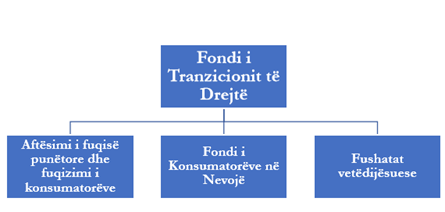 Jo e aplikueshme /sqarimObjektivi Strategjik 5: Mbrojtja dhe fuqizimi i konsumatorëveSipas analizës nga ekspertiza në kuadër të ekipit punues për hartimin e Strategjisë është vlerësuar se afati kohor për themelimin e programit të ri për konsumatorët në nevojë, është afat optimal. Kjo gjithashtu varet nga legjislacioni i energjisë i cili e trajton specifikisht këtë çështje duke u bazuar në kërkesat e reja të BE-së për trajtimin e konsumatorëve në nevojë e që pritet të hartohet në vitin 2023.  Për të adresuar krizën energjetike, Ministria e Ekonomisë po ashtu ka themeluar një grup punues të cilët kanë identifikuar masat e efiçiencës së energjisë duke trajtuar me prioritet sektorin e ngrohjes përfshirë promovimin e pompave termike dhe kaldajave me biomasë.Referuar Fondit të Tranzicionit të Drejtë në Strategji thuhet se: Parashihet krijimi i një Fondi të Tranzicionit të Drejtë, përdorimet e të cilit do të përcaktohen më vonë dhe mund të përfshijnë promovimin e BRE-ve, aftësimin dhe riaftësimin e fuqisë punëtore, projektet e lidhura me energjinë të dedikuara për konsumatorët në nevojë etj. Një nga burimet e financimit është përmes mbledhjes të të hyrave nga taksa e karbonit, por jo vetëm. Të dhënat e konsumit nuk janë të njëjta me të dhënat e raportuara nga KESCO.(Figura 3: Elementet e kërkesës dhe ofertës për energji elektrike, 2010-2020, GWh) , (shih faqe 12).Jo e aplikueshme /sqarimBurimi i informatave për “Figurën 3: Elementet e kërkesës dhe ofertës për energji elektrike, 2010-2020, GWh”, janë marrë nga KOSTT dhe ZRrE. Konsumatorët furnizohen në tregun e liberalizuar: Ferronikeli, Trepça, Sharri, Kitka and Sowi.(Aktualisht vetëm tre (3) konsumatorë, (shih faqe 5).E pranuar plotësisht.Shtohet shpjegimi në footnote në faqen 26 “Liberalizimi i tregut dhe fuqizimi i rolit të konsumatorëve”. Në grupin punues të Strategjisë së Energjisë si anëtar duhet të përfshihet edhe KESCO .(Tabela 2: Përbërja e grupit punues të Strategjisë së Energjisë (2022-2031), (shih faqe 39).E refuzuarStrategjia e Energjisë është hartuar bazuar në kërkesat e Udhëzimit Administrativ (UA)për hartimin e dokumenteve strategjike. Diskutimet publike i shërbejnë mundësisë për të dhënë kontribut të gjithë atyre të cilët afektohen dhe nuk kanë mundësi të jenë pjesë e ekipit të ngushtë për hartimin e Strategjisë së Energjisë. Në Vendimin për themelimin e Ekipit Punues për hartimin e Strategjisë së Energjisë KESCO nuk ka figuruar, por në kuadër të procesit të hartimit të Strategjisë së Energjisë, është përfshirë.Ambasada Gjermane & GIZSektori i transportit nuk është i përfshirë Sektori i transportit është përgjegjës për më shumë se 1/4 e konsumit total të energjisë dhe gjithashtu emetimeve të gazrave serrë. Qeveria duhet të shikojë edhe arritjen e objektivave të reduktimit të emetimeve përmes sektorit të transportit deri në vitin 2031. Elektrifikimi i transportit jo vetëm që do të ndihmojë në dekarbonizimin e këtij sektori, por do të favorizojë edhe zhvillimin e energjisë të ripërtëritshme dhe bashkë me to edhe dekarbonizimin e sektorit të energjisë elektrike. Është gjithashtu edhe kërkesë nga Direktiva e ndryshuar 2012/27/ BE për të reduktuar të paktën 0.8% të konsumit të energjisë në sektorët e përdorimit përfundimtar, siç është edhe sektori i transportit!Jo e aplikueshme /sqarim.Meqenëse është duke u hartuar Strategjia Sektoriale e Transportit në bashkëpunim me ZKM-në është përcaktuar që të gjitha çështjet që lidhen me fushëveprimin e sektorëve tjerë të barten në Strategjitë Sektoriale përkatëse (industrisa, transporti dhe bujqësia).Masat për adresimin e elektrifikimit të transportit do të shqyrtohen më detajisht në Strategjinë e Transportit e cila është duke u hartuar, dhe pas draftimit së bashku me Strategjinë e Energjisë do të integrohen në Planin Kombëtar për Energji dhe Klimë 2025-2030.Ambasada Gjermane & GIZTranspozimi i paketave të energjisë së pastërMiratimi i pesë (5) akteve kryesore legjislative që rrjedhin nga paketa e BE-së për energji të pastër. Ligjet përkatëse të energjisë është mirë të përshkruhen në kuadër të heqjes së barrierave ekzistuese legjislative dhe rregullatore dhe forcimit të strukturave institucionale të nevojshme për funksionimin e tregut në përputhje me Traktatin e Komunitetit të Energjisë dhe acquis përkatëse të BE-së.Në përputhje me miratimin e paketës të energjisë së pastër nga Komuniteti i Energjisë:a. Direktiva për BRE-në 2018/2001;b. Ndryshimi i Direktivës 2012/27/BE;c. Rregullorja e Qeverisjes 2018/1999 mbi Rregullat për Planifikimin, Raportimin dhe Monitorimin e Politikave dhe Objektivave të Energjisë dhe Klimës;d. Direktiva e Energjisë Elektrike 2019/944; dheRregullorja për Gatishmërinë ndaj Rrezikut.E pranuar plotësisht.Shtohet një fjali në faqen nr. 11, paragrafi II. Kuadri ligjor dhe rregullator i kërkuar do të reformohet për të lehtësuar zbatimin e Strategjisë së Energjisë, duke përfshirë akte të tilla si, por pa u kufizuar në: Paketën e Energjisë së Pastër, Rregulloren e Qeverisjes, Direktivën e Efiçiencës së Energjisë, Direktivën e Energjisë Elektrike dhe Rregulorja për gatishmërinë ndaj rrezikut, Ligjin për Klimën etj.Ambasada Gjermane & GIZTheksimi i rolit të fuqishëm të autoriteteve lokale (bashkive) - për një rol më të madh në arritjen e objektivave për GHG, EE dhe BRE. Komunat dhe roli i tyre nuk është mjaftueshëm i përfaqësuar në Strategjinë e Energjisë! Planifikimet lokale të energjisë të jenë në përputhje me planifikimin e sektorit të energjisë të nivelit qendror. d.m.th; përfshirja e Planeve të Qëndrueshme të Lëvizjes Urbane (SUMP) dhe Planit të Veprimit të Qëndrueshëm për Energjinë dhe Klimën (SECAP) si instrumente të detyrueshme në qeverisjen lokale.Jo e aplikueshme /sqarimDokumenti i Strategjisë së Energjisë është dokument bazë kombëtar dhe është referencë e përcaktimit të politikave zhvillimore qendrore dhe lokale për sa i përket sektorit të energjisë. Ambasada Gjermane & GIZProkurimi i gjelbër, nuk parashikohet si një nga masat strategjike për blerjen e produkteve që konsumojnë energji gjatë shpenzimit të buxhetit publik. Neni 6 dhe Shtojca III e Direktivës për Efiçiencën e Energjisë vendosin kërkesat për sektorin publik për të blerë produkte, shërbime dhe ndërtesa me efiçiencë të lartë të energjisë nëpërmjet prokurimit publik.Kjo mund të parashikojë edhe zëvendësimin e automjeteve në sektorin publik për të filluar të mendohet për kalimin në një sektor transporti më efiçiente dhe të pastër.E refuzuar.Këtë e rregullon Ligji për Efiçiencë të Energjisë, respektivisht neni 9 “Blerja nga organet publike “Autoritetet dhe organet e administratës qendrore dhe lokale, si dhe të gjitha autoritetet ose subjektet tjera publike që zbatojnë Ligjin për Prokurimin Publik dhe ose FKEE, do të blejnë vetëm produkte, shërbime dhe ndërtesa me performancë të lartë të Efiçiencës së Energjisë, në pajtim me Udhëzimin Administrativ.”Ambasada Gjermane & GIZDizajni ECO dhe Etiketimi i Energjisë - Nuk përmendet në Strategjinë e Energjisë - Kjo lidhet me etiketimin e energjisë dhe mbrojtjen e konsumatorit gjatë blerjes së pajisjeve dhe produkteve që konsumojnë energji elektrike në veçanti. Nëpërmjet kësaj kornize vendosen kriteret e performancës së energjisë për produktet që konsumojnë energji.E pranuar plotësisht.Aprovohet – Shtohet një fjali në Objektivin specifik 5.2: Fuqizimi i konsumatorëve, paragrafi i parë. Legjislacioni për Eko-dizajn dhe etiketim është përfshirë në aktivitetet e Programit të Zbatimit të Strategjisë dhe pritet të hartohet gjatë vitit 2023. Ambasada Gjermane & GIZZhvillimi i programeve kombëtare për zbatimin e Strategjisë së Renovimit të Ndërtesave. Në strategji është përmendur, por rekomandimi është që të përfshihet si një nga objektivat afatgjatë për adresimin e konsumit të energjisë në stokun e ndërtesave. Në planin afatgjatë, ekziston detyrimi për të rinovuar çdo vit të paktën tre përqind (3%) të sipërfaqes totale të ndërtesave mbi 250 m2 të zotëruara dhe të zëna nga qeveria qendrore.Sipas detyrimit të kursimit të energjisë, kërkohet të arrihet një kursim vjetor i energjisë prej të paktën zero pikë tetë përqind (0.8%) në sektorët e përdorimit përfundimtar siç janë ndërtesat. Strategjia e Renovimit të Ndërtesave është themeli i këtij procesi.E pranuar plotësishtNë program të Zbatimit parashihen investimet në masat e Efiçiencës së Energjisë në ndërtesat qeveritare dhe gjatë kalkulimeve janë marrë parasysh edhe obligimet që tre përqind (3%) e stokut të ndërtesave qeveritare duhet të renovohet çdo vit, duke filluar nga vitit 2024. Në program të Zbatimit parashihet edhe revidimi dhe finalizimi i Strategjisë së Renovimit të Ndërtesave. Veprimet konkrete duke përfshirë implikimet financiare dhe afatet kohore për çdo aktivitet janë të përfshira në Programin e Zbatimit e cila së shpejti do të dalë në diskutim publik. Ambasada Gjermane & GIZSistemet për ruajtjen e energjisë (bateritë) dhe alternativat teknologjike - Ruajtja e energjisë në përgjithësi trajtohet përmes ruajtjes me anë të baterive.Do të jetë e këshillueshme që të lini hapësirë si opsione të hapura përmes teknologjive dhe kombinimeve të tjera të ruajtjes si p.sh:Energjia elektrike në hidrogjen;Energjia elektrike në gaz;Akumulimi i ujit;Magazinimi sezonal i ngrohjeve qendrore në kombinim me pompa termike etj. Diversifikimi i sektorit të energjisë kërkon përfshirjen e opsioneve të ndryshme teknologjike që janë të realizueshme nga pikëpamja ekonomike për ti instaluar dhe kontribuojnë në tranzicionin energjetik.Vlerësimi për llojet e tjera të deponimit; Ruajtja në temperaturë të lartë, ruajtja e ajrit të kompresuar. E pranuar pjesërisht.Strategjia e energjisë nuk përjashton edhe alternativat tjera sa i përket akumulimit të energjisë. Për më tej shih objektivin specifik 1.1: Rritja e fleksibilitetit të sistemit, përkatësisht fjalinë: “Teknologjitë e tjera inovative, përfshirë ruajtjen sezonale do të eksplorohen dhe mund të instalohen deri në vitin 2031, varësisht prej levërdisë së tyre ekonomike”. Në modelimet e skenarëve, e cila do t’i bashkangjitet Strategjisë, janë përfshirë vetëm teknologjitë akumuluese të maturuara (bateritë dhe gjithashtu në një skenar hidrocentrali reverzibil), ndërsa sa i përket teknologjive të propozuara, posa këto teknologji të jenë të disponueshme për përdorim në shkallë komerciale do të merren parasysh në rishikimin e Strategjisë së Energjisë.Ambasada Gjermane & GIZSektori i bujqësisë - Sektori i bujqësisë nuk është i përfshirë, një nga fushat që duhet trajtuar është pylltaria dhe përdorimi i pyjeve për optimizimin e prodhimit dhe përdorimit të biomasës.E pranuar plotësisht.Aprovohet – shtohet fjalia “Disa aspekte që lidhen me sektorë të tjerë dhe objektiva të përgjithshëm, siç janë: klima, transporti, bujqësia, standardet e ndërtimit, etj., do të konsiderohen në kuadrin e një plani të integruar siç është Plani Kombëtar i Energjisë dhe Klimës.Ambasada Gjermane & GIZNgrohtorja Qendrore - Planifikoni dyfishimin e kapaciteteve të kogjenerimit të Termokos deri në vitin 2031 në 280 MWth. Stili i funksionimit të sistemeve NQ (veçanërisht në Prishtinë). A merret parasysh ndikimi i çmimit të EU ETS për çmimet e NQ në Prishtinë pas vitit 2030? A ka një strategji për ti tërhequr nga CHP linjiti nga 280 MWth në 0 MWth deri në vitin 2050?Deri më tani nuk ka asnjë plan për të operuar NQ gjatë verës për përdorim shtëpiak të ujit të nxehtë (që do të rrisë përqindjen e konsumit të energjisë së ngrohëse, kur efiçenca e energjisë e ndërtesave po rritet).Rritja e efikasitetit: Deri në vitin 2024 të gjitha shtëpitë/konsumatorët duhet të faturohen me kWh.Jo e aplikueshme /sqarimNë Strategji të Energjisë parashihet të përfundojnë të gjitha përgatitjet për zbatimin e një sistemi për caktimin e çmimit të karbonit deri në vitin 2025, duke mundësuar vendosjen e një çmimi të karbonit i cili do të rritet gradualisht deri në integrimin e Kosovës në tregun Pan-Evropian dhe në Sistemin e Tregtimit të Emisioneve të BE-së (EU ETS). Çmimi i ETS do të jetë një prej faktorëve më me ndikim në zhvillimet afatmesme dhe afatgjata të tregut të energjisë brenda vendit. Efektet reale do të dihen saktësisht pas definimit të çmimit dhe krijimit të mekanizmit.Sa i përket faturimit, me vendosjen e matësve të energjisë, proces i cili ka filluar nga Termokos, faturimi i konsumatorëve do të bëhet sipas konsumit dhe kjo do të ndikojë në rritjen e Efiçiencës së Energjisë. EBRD Contact Person: Bekim MuaremData e daljes nga përdorimi i thëngjillit. Strategjia nënkupton vitin 2050 si datën e daljes nga perdorimi i thëngjillit, megjithatë rekomandimi ynë i fortë është që të caktohet një datë e qartë më e hershme, për të zhbllokuar mbështetjen e donatorëve për Tranzicionin e Drejtë dhe për të mbështetur qasje në fondet e tjera të donatorëve si dhe financimin. E rëndësishme është të caktoni një datë (para vitit 2050), por rekomandimi ynë është ta caktoni atë sa më shpejt që të jetë e mundur në një datë të arsyeshme në Strategjinë e Energjisë.E pranuar plotësisht.Mbyllja e Termocentraleve do të bëhet në mënyrë graduale përmes ndërtimit të kapaciteteve të reja nga BRE-të, integrimit në tregun pan-Evropian, dhe investimeve në efiçiencë të energjisë.  Duke pasur parasysh se në kohën kur do të ndërtohen kapacitetet e BRE-ve, duke shfrytëzuar teknologjitë ekzistuese dhe inovative, qymyri do të hiqet gradualisht, më së voni deri në vitin 2050.EBRD Contact Person: Bekim MuaremPKEK- Strategjia duhet t'i referohet Planit Kombëtar të Energjisë dhe Klimës, një tjetër dokument i rëndësishëm strategjik që është në përgatitje e sipër.E refuzuar.Strategjia e Energjisë është dokumenti kryesor për politikat dhe orientimet në sektorin e energjisë në Kosovë. Të gjitha dokumentet tjera do ta kenë referencë dokumentin e Strategjisë së Energjisë. Plani Kombëtar për Energji dhe Klimë e cila do të draftohet pas aprovimit të Strategjisë, do të merr për bazë dokumentin e Strategjisë së Energjisë.EBRD Contact Person: Bekim MuaremAfati kohor i paqartë për raundet e ankandeve të BRE-ve dhe asnjë ndarje specifike midis teknologjive të ndryshme të BRE-ve për arritjen e objektivit prej 1400 MW. Vendosja e një udhërrëfyesi më specifik për shpërndarjen e burimeve dhe teknologjive, si dhe afati kohor për raundet e ankandeve, do të sjellë më shumë qartësi mbi procesin dhe do të dërgonte sinjale që janë më pozitive për investitorët dhe do të ndihmonte planifikimin dhe strategjinë e tyre. Objektivi prej 1400 MW për periudhën e strategjisë është një objektiv ambicioz dhe përkthehet në investime prej përafërsisht dy (2) miliardë euro që do të realizohen në një periudhë dhjetëvjeçare (10), kërkon një planifikim të fortë për sektorin privat, si dhe për financuesit.Jo e aplikueshme / sqarimStrategjia e Energjisë përcakton orientimet kryesore të politikave në sektorin e energjisë, respektivisht të Burimeve të Ripërtëritshme të Energjisë. Me përcaktimin e caqeve të BRE-ve, dhe me hartimin e Ligjit për BRE-të, në bazë të kësaj do të nxirret Udhëzimi Administrativ (UA) për caqet e energjisë ku saktësisht do të caktohen kuotat vjetore të energjisë që do të vendosen në bazë të teknologjive dhe përmbushjes së cakut deri në vitin 2031. EBRD Contact Person: Bekim MuaremObjektivat për lëndët djegëse të rinovueshme me origjinë biologjike dhe jobiologjike nuk janë përmendur - Draft -Strategjia duhet t'i referohet vendosjes së objektivave për karburantet e ripërtëritshme me origjinë biologjike dhe jobiologjike (RFNBOs) si dhe si karburantet e karbonit të ricikluar (RCFs).E refuzuar.Kjo strategji është sektoriale dhe i ka përcaktuar caqet vetëm në sektorin e e energjisë elektrike, ndërsa caqet nacionale të të gjithë sektorëve të ekonomisë do të përcaktohen në Planin Kombëtar për Energji dhe Klimë sipas detyrimeve të përcaktuara në Këshillin Ministror të nëntorit të vitit 2021.EBRD Contact Person: Bekim MuaremObjektivat e Ngrohjes Qendrore bazuar në BRE - Një objektiv prej 85 MWth ngrohje të rinovueshme është pozitiv, por jo domosdoshmërisht ambicioz. Ne i inkurajojmë autoritetet të rrisin objektivat bazuar në rekomandimet e studimit përkatës të Studimit të fizbilitetit që është në vazhdim.Jo e aplikueshme / sqarimMe studimin që është duke u zhvilluar për identifikimin e mundësive për zhvillimin e sistemeve të ngrohjeve qendrore në tetë (8) komuna.Madhësia dhe përzierja e këtyre teknologjive deri në vitin 2031 do të përcaktohet nga studimi dhe vendimi për zhvillimin e teknologjive të tilla do të përcaktohet nëpërmjet rishikimit të Planit të Zbatimit trevjeçar (3) të Strategjisë së Energjisë dhe përfshirjes së tij në Planin Kombëtar për Energji dhe Klimë.EBRD Contact Person: Bekim MuaremObjektivat e Efiçiencës së Energjisë për sektorët e industrisë dhe transportit - Draft strategjia nuk mbulon industrinë dhe sektorin e transportit. Ne kuptojmë qe këto do të trajtohen në dokumente të veçanta strategjike të përgatitura nga ministritë e linjës dhe presim të shohim Strategjinë e Transportit dhe Strategjinë e Industrisë pas përfundimit të tyre.Jo e aplikueshme /sqarimMinistria e Ekonomisë do të sigurohet që edhe përgjatë draftimit të këtyre dy Strategjive, të reflektojë komentet që kemi pranuar në fazën e konsultimit publik të Strategjisë së Energjisë, ashtu që këto dy Strategji të jenë në linjë me Strategjinë e Energjisë, e që pastaj do të inkorporohen në Planin Kombëtar për Energji dhe Klimë. EBRD Contact Person: Bekim MuaremEfiçienca e Energjisë në sektorin e ndërtesave sipas llojit dhe burimit- Draft Strategjia nuk parashikon objektiva të qarta për kërkesat e tjera të shërbimit të energjisë (ndikimi i izolimit, ndriçimit, teknologjive të ngrohjes diellore të ujit etj.), përveç ngrohjes së hapësirave. Nëse është e mundur, do të ishte gjithashtu e vlefshme të shiheshin objektivat e kursimit të energjisë për lloje të ndryshme ndërtesash (publike, private dhe komerciale) në vend të vlerës së përgjithshme.Jo e aplikueshme /sqarimNë programin 3 vjeçar të Zbatimit të Strategjisë parashihen investimet në masat e Efiçiencës së Energjisë në stokun e ndërtesave (publike, qeveritare, residenciale, komerciale), e cila përfshin investimet në termoizolimin e objekteve, promovimin e instalimit të pompave termike, kaldajave me biomasë, instalimin e paneleve solare për ngrohjen e ujit, etj. Andaj kursimet totale kumulative të energjisë në ndërtesat publike, rezidenciale dhe komerciale, paraqesin kursimin që do të arrihet me të gjitha masat që do të ndërmerren në stokun e këtyre ndërtesave.Të gjitha detajet e masave që parashihen të ndërmerren, implikimet financiare dhe kursimet e arritura, do të publikohen në Programin e Zbatimit, e cila do të vihet së shpejti në konsultim publik, dhe paraprakisht do të organizohen takimet me shoqërinë civile, partnerët zhvillimor, ekspertët etj.EBRD Contact Person: Bekim MuaremNuk është e qartë nëse objektivat janë vendosur si një minimum apo maksimum. Rekomandojmë të theksohet se BRE-të dhe objektivat e tjerë në Draft- Strategjinë, veçanërisht objektivat afatmesme, janë vendosur si një objektiv minimal për ti arritur dhe nuk duhet të interpretohen më vonë si maksimum që mund të kufizojnë oreksin e investitorëve.E pranuar plotësisht.Aprovohet – Targeti i vendosur i BRE-ve në Strategji të Energjisë nuk është target limitues. Për të arritur targetin e përcaktuar në Strategji, Ministria e Ekonomisë është duke  hartuar Projektligjin për Burime të Ripërtëritshme të Energjisë dhe legjislacionin sekondar, i cili do të adresojë të gjitha çështjet e nevojshme për rregullimin sa më të mirë të BRE-ve në sektorin e energjisë.EBRD Contact Person: Bekim MuaremObjektivi dhe strategjia e reduktimit të emetimeve të GS-ve - Objektivi i reduktimit të emetimeve të GS për vitin 2031 dhe objektivi (i nënkuptuar) i neutralitetit të karbonit deri në vitin 2050 janë të mirëpritur, por strategjia është mjaft e heshtur në rast se këto objektiva do të përmbushen në praktikë. Do të ishte shumë e dobishme të përktheheshin objektivat e vitit 2030 për BRE-të në sektorin e energjisë elektrike dhe ngrohjes në emetimet e shmangura të GHG-ve kundrejt kërkesës bazë për të treguar ndryshimin e emetimeve të tilla në terma absolutë kundrejt vitit 2019 për të konfirmuar se objektivat fizike mbi kapacitetin e BRE-së janë të besueshme dhe të mjaftueshëm.Jo e aplikueshme / sqarimKy është një synim i Strategjisë së Energjisë dhe tregon drejtimin tonë drejt dekarbonizimit të sektorit të energjisë deri në vitin 2050. Të gjitha politikat dhe masat që ndëlidhen me investimet në BRE, Efiçiencë të Energjisë, investimet në termocentralet që kanë për qëllim uljen e emetimeve, do të kontribuojnë që në periudhën dhjetëvjeqare (10) të reduktohen emetimet e GHG në nivelin tridhjetë e dy përqind (32 %) në krahasim me vitin 2019.EBRD Contact Person: Bekim MuaremInvestimet në forcimin e rrjetit dhe fleksibilitetin e sistemit për të absorbuar kapacitetet e reja të BRE-së.  Këto investime duhet të vendosen si një prioritet i lartë duke pasur parasysh objektivat ambicioze të parashikuara dhe afatin kohor. Një rrjet i forcuar dhe një sistem fleksibël nuk është një parakusht vetëm që kapacitetet e reja të shpërndahen përmes ankandeve, por mund të hapë rrugën për investimet tregtare në BRE.Për më tepër, përderisa është e drejtë që KOSTT-i të hartojë planet e tij të zhvillimit të rrjetit bazuar në objektivat e përcaktuara në Strategji, rekomandohet që KOSTT-i të udhëheqë planin e tij të zhvillimit të rrjetit në mënyrë të pavarur bazuar në kërkesën e tregut, veçanërisht në kontekstin e zhvillimit të tregjeve në rajon.Jo e aplikueshme / sqarimSipas ligjit për energji, KOSTT harton/rishikon planet dhjetëvjeqare (10) zhvillimore, në të cilat përfshihen projektet zhvillimore bazuar në Strategjinë e Energjisë.Po ashtu, rregullorja e re e Energjisë Elektrike pritet të jetë pjesë e acquis të Komunitetit të Energjisë deri në fund të këtij viti. Miratimi i këtyrë akteve ligjslastive, pra të rregulloreve, kodeve dhe udhëzimeve të energjisë elektrike, do të mundësojnë integrimin e të gjitha tregjeve të energjisë elektrike për të optimizuar rrjedhjen e energjisë dhe zbutur rrezikun e sigurisë së furnizimit. EBRD Contact Person: Bekim MuaremProjektet e energjisë së ripërtëritshme në treg. Draft -Strategjia hesht në lidhje me zgjidhjet tregtare si një alternativë ndaj skemave të ankandeve për të rritur investimet në burimet e ripërtëritshme të energjisë. Strukturat e bazuara në treg po bëhen realitet në rajon dhe ka interes të madh nga investitorët e huaj të besueshëm për të investuar në Kosovë nën struktura të tilla. Rekomandojmë që kjo të analizohet tërësisht me një vështrim për të përfshirë një referencë për të mbështetur këtë strukturë në Strategji. BERZH mbetet në dispozicion për diskutime më të detajuara rreth strukturave të bazuara në treg dhe përfitimeve për vendin.Jo e aplikueshme /sqarimNjë nga format e mbështetjes për integrimin e BRE-ve, do të jenë skemat konkurruese dhe transparente. Megjithatë, forma e mbështetjes dhe e investimit nuk ndikon në rezultatet e modelimit, pasi mbështetet vetëm në shumën e kapaciteteve të planifikuara (sipas teknologjisë). Momentalisht, Ministria e Ekonomisë është duke hartuar Projektligjin për Burime të Ripërtëritshme të Energjisë dhe legjislacionin sekondar, i cili do të adresojë të gjitha çështjet e nevojshme për rregullimin sa më të mirë të BRE-ve në sektorin e energjisë.IMF Team Dokumenti është i heshtur për të adresuar rrezikun e mungesës së furnizimit me energji në një afat të shkurtër. Sipas raportit të ZRRE-së për vitin 2021, nevojat e Kosovës për energji elektrike tejkalojnë 1000 MW/h në 20 për qind të kohës dhe arrijnë deri në 1300 MW/h gjatë ditëve. Kapaciteti aktual i prodhimit të energjisë elektrike të vendit është shumë i varur nga termocentralet e linjitit, të cilat të dyja kërkojnë rinovim të menjëhershëm. Mirëpresim planet e qeverisë për të rinovuar njësitë e Kosovës B dhe të paktën një njësi të Kosovës A deri në vitin 2024. Gjithsesi, mbylljet e mundshme të termocentraleve  gjatë rinovimeve dhe, më e rëndësishmja, prishjet e mundshme në cilindo prej këtyre impianteve, si p.sh. Incidenti në dhjetor 2021, do të nënkuptojë një rrezik shumë të lartë të mungesës së furnizimit me energji në një afat të shkurtër. Dokumenti mund ta pranojë këtë rrezik dhe të diskutojë në mënyrë të dobishme se si ta zbusë atë.Jo e aplikueshme /sqarimRehabilitimi i kapaciteteve ekzistuese të prodhimit të energjisë elektrike është i domosdoshëm për ofruar furnizim të besueshëm dhe të qëndrueshëm me energji elektrike.  Njësitë e termocentralit janë në fund të jetëgjatësisë së tyre teknike, gjë që rezulton në një probabilitet dhe frekuencë më të lartë të ndërprerjeve të pa planifikuara.  Renovimi i termocentraleve do të bëhët në mënyrë të tillë që nuk do të rrezikojë sigurinë e furnizimit për qytetarët. IMF Team Vlerësimet e kostos për zbatimin e komponentëve kryesorë të Strategjisë mund të shtjellohen në tekst për më shumë sqarime. Tabela 3 përmbledh me kujdes kostot e vlerësuara të zbatimit të strategjive shoqëruese të listuara në dokument. Megjithatë, këto vlerësime kanë nevojë për më shumë diskutim në tekst për të artikuluar supozimet themelore të marra për llogaritjet dhe burimet e sugjeruara të financimit. Konkretisht, ekziston njëNevojë për sqarime më të qarta mbi (i) nëse kompania prodhuese do të jetë në gjendje të financojë koston prej 390 milionë euro për rehabilitimin e impianteve të termocentaleve dhe zbutjen e ndikimeve të tyre mjedisore apo kjo kostodo të financohet nga shteti; (ii) sa shumë është sektori privat i interesuar të ndërtojë 2 miliardë euro kapacitetet gjeneruese nga burimet e ripërtëritshme të energjisë dhe cili është niveli i përfshirjes së shtetit në këto investime; (iii) çfarë motivimi do të kishin vendet fqinje për të ndërtuar kapacitete të reja gjeneruese të përbashkëta prej 200 milionë eurosh; (iv) sa kohë është parashikuar për të pasur kapacitete për ruajtje (bateri) në statusin operativ; (v) si do të mbahet strategjia me qëllim të mbrojtjes së konsumatorëve dhe furnizimit me energji, me fokus te konsumatorët në nevojë dhe si llogaritet kostoja e saj shoqëruese prej 100-200 milionë euro.Jo e aplikueshme /sqarimVlera e kostove prej treqind e nëntëdhjetë (390) milion euro është për rehabilitimin e TC “Kosova B” (2 njësi) dhe një njësie e TC “Kosova A”. Studimi i fizibilitetit për TC “Kosova B” është përfunduar në vitin 2017. Një pjesë të investimeve bazuar në studim janë realizuar në vitin 2018-2019, ndërsa projekti i elektrofiltrave dhe De NOX (pajisjet për zvogëlimin e NOX) i cili është grant nga BE, planifikohet të realizohet në vitin 2024 dhe 2025. Pjesa tjetër e investimeve sipas studimit të fizibilitetit do të realizohet nga KEK-u.Një nga format e mbështetjes për integrimin e BRE-ve, do të jetë përmes skemave konkurruese. Bazuar në shembujt evropianë nëse mekanizmi i ankandit është i mirë - dizajnuar, transparent dhe jodiskriminues, atëherë do ketë interesim të madh nga ana e sektorit privat, me ç’rast edhe institucionet financiare do të jenë të gatshmë të financojnë këto projekte. Ministria e Ekonomisë është duke përgatitur dokumentacionin për lansimin e ankandit të parë solar këtë vit. Po ashtu, Ministria e Ekonomisë është duke hartuar Projektligjin për Burime të Ripërtëritshme të Energjisë dhe legjislacionin sekondar, i cili do të adresojë të gjitha çështjet e nevojshme për rregullimin sa më të mirë të BRE-ve në sektorin e energjisë.Një prokurim i përbashkët mund të çojë në kosto të përgjithshme më të ulëta për njësi investimi të çdo vendi si rezultat i ekonomive të shkallës. Kjo do të thotë gjithashtu se me nivelin më të lartë të kapacitetit të arritshëm, rreziqet dhe përfitimet ndahen midis vendeve.Jetëgjatësia teknike e baterive per akumulimin e energjisë elektrike është njëzet vjet (20).Në Strategjinë e Energjisë parashihet krijimi i një Fondi të Tranzicionit të Drejtë, përdorimet e të cilit do të përcaktohen më vonë dhe mund të përfshijnë promovimin e BRE-ve, aftësimin dhe riaftësimin e fuqisë punëtore, projektet e lidhura me energjinë të dedikuara për konsumatorët në nevojë etj. Të ardhurat e mbledhura nga çmimi i karbonit përbëjnë një sasi të konsiderueshme të të ardhurave për shtetin (~90-200 m€/vit ndërmjet 2026 dhe 2031 nëse thjesht shumëzojmë çmimet e kuotave me emetimet e termocentraleve të Kosovës sipas modelimit) që mund të përdoren për të ndihmuar tranzicionin energjetik drejt një portofolio më të pastër të energjisë. IMF Team Në mënyrë të ngjashme, kostoja e projektit dhe opsionet e financimit mund të përpunohen më mirë. Tabela 4 vëren se ndikimi buxhetor i zbatimit të strategjisë do të jetë rreth 743 milionë euro për tre vjet. Edhe pse e dimë që BE-ja do të financojë rreth 80 milionë nga kjo kosto për ndryshimin e filtrave të stabilimentit, nuk kemi shumë informacione se si do të financohen 663 milionë euro të mbetura. Raporti mund të përfitojë nga përfshirja e një shpjegimi të plotë mbi planet e financimit për projektet.Jo e aplikueshme / sqarimPolitikat dhe masat për arritjen e caqeve të përcaktuara afatmesme dhe afatgjatë në Strategjinë e Energjisë do të përcaktohen dhe elaborohen në detaje në Programin e Zbatimit të Strategjisë së Energjisë, duke përfshirë aktivitetet dhe koston e realizimit. Së shpejti, ky Draft-Program do të jetë i gatshëm për diskutim publik.IMF Team Mund të shtjellohen ndikimet e mundshme makroekonomike dhe fiskale të çmimit të karbonit. E mirëpresim strategjinë për zbatimin gradual të çmimit të karbonit duke përfunduar të gjitha përgatitjet deri në vitin 2025 dhe duke reduktuar emetimet e Gazrave serrë në sektorin e energjisë elektrike me një të tretën deri në vitin 2031. Megjithatë, përveç të gjitha përfitimeve mjedisore të çmimit të karbonit, dokumenti mund të diskutojë në mënyrë të dobishme se çfarë do të ishin kostot dhe përfitimet e zbatimit të çmimit të karbonit nga një këndvështrim ekonomik. Për shembull, nëse taksat e çmimit të karbonit do të ndikojnë në tarifat aktuale. Jo e aplikueshme / sqarimKjo është një çështje shumë komplekse e cila do të analizohet edhe më tutje. Ministria e Mjedisit, Planifikimit Hapësinor dhe Infrastrukturës është duke draftuar Strategjinë afatgjatë të Dekarbonizimit dhe çmimi i taksës së karbonit do të përcaktohet aty. Megjithatë, me qëllim të analizimit të efektit të taksës së karbonit në sektorin e energjisë elektrike, në modelim të skenarëve është vendosur një çmim minimal i taksës së karbonit e cila rritet gradualisht derisa të harmonizohet me EU ETS në 2031. Është evidente se të ardhurat nga çmimi i karbonit përbëjnë një sasi të konsiderueshme të të ardhurave për shtetin (~90-200 m€/vit ndërmjet 2026 dhe 2031 nëse thjesht shumëzojmë çmimet e kuotave me emetimet e termocentraleve të Kosovës sipas modelimit), që mund të përdoren për të ndihmuar tranzicionin drejt një portofoli prodhimi më të pastër të energjisë. Një mënyrë për t'i përdorur këto të hyra është për promovimin e BRE-ve, aftësimin dhe riaftësimin e fuqisë punëtore, projektet e lidhura me energjinë të dedikuara për konsumatorët në nevojë etj. Rritja totale e shpenzimeve të kostos së energjisë për të gjithë ekonominë si rezultat i futjes së çmimit të karbonit në vitin 2031 (kur tashmë supozohet zbatimi i plotë i ETS) është në të njëjtën masë me të ardhurat totale të karbonit.IMF Team Objektivat e vendosura për objektivin specifik të ruajtjes së shëndetit të njeriut dhe mjedisit janë shumë ambicioze. Minimizimi i ndikimeve negative mjedisore të sektorit të energjisë është i rëndësishëm dhe ka nevojë urgjente. Megjithatë, duke parë treguesit aktual, duket se objektivat e vendosura posaçërisht për këtë objektiv mund të jenë të vështira për t'u arritur (faqe 36). Gjithashtu, nuk është e qartë se si projekti i BE-së përshtatet në këto objektiva. Për më tepër, më shumë detaje mbi planet për zbatimin e këtyre objektivave do të ishin të dobishme. Konkretisht, mund të shtohen detaje mbi projektin për instalimin e filtrave në termocentralet e linjitit.Jo e aplikueshme / sqarimInvestimet që do të bëhen në ë TC “Kosova B “do të kenë efekte pozitive mjedisore si dhe rritje të efiçencës. Po ashtu edhe me revitalizimin e një (apo dy) blloqeve në TC “Kosova A”, efektet mjedisore do të jenë të konsiderueshme dhe emitimet do të jenë në kufjt e lejuar të emetimeve sipas direktivave evropiane. 
Kemajl KadriuFaqe 6, tek biomasa që përdoret për ngrohje: Sistemi i ngrohjes sidomos në zonat rurale është i lidhur me përdorimin e biomasës, kjo ndërlidhet edhe me amvisërinë, që d.m.th. Përveç ngrohjes biomasa gjen përdorim të gjerë në amvisëri pa marrë parasysh stinët e vitit. Kjo ndërlidhet me përdorimin e biomasës në periudhën e nxehtë të vitit. Jo e aplikueshme /sqarimKemajl KadriuFaqe 7 tek fjala miks: Fjalë jo përkatëse, me kuptim kompleks! Mendoj se duhet të jetë Promovimi i energjisë së ripërtëritshme në format/ llojet e gjenerimit të energjisë.E refuzuarKonteksti i fjalisë është i sqaruar mirë dhe i kuptueshëm.  Kemajl KadriuFaqe 9, tek fjala ‘mjedisit’: Mendoj se duhet; mjedisit në përgjithësi, sepse kemi mjedis të shëndetshëm por, jo shëndet të mjedisit.E pranuar plotësishtRiformulohet fjalia në faqen nr. 10 “Ruajtja e mjedisit dhe e shëndetit të njeriut.”Kemajl KadriuFaqe 11, për emetimet: Emetimet e kujt?E pranuar plotësishtRiformulohet fjalia në faqen nr. 11, paragrafi IV.	Kemajl KadriuFaqe 20, për shpyllëzimin: Deri më tani si sektor i pylltarisë, konsideron se nuk kemi shpyllëzim të pyjeve. Këtë e tregon inventari nacional i pyjeve i vitit 2012-2013, faktikisht kemi humbje të kualitetit të drurit apo cilësisë të pyjeve si shkak i prerjeve të pa rregullta (ilegale), por nuk kemi shpyllëzim në kuptimin e fjalës. Sipas inventarit, për dhjetë vite (10) kemi shtim të sipërfaqes të pyjeve rreth pesë përqind (5%), (rreth 20 200 ha). -Për ngrohjen me biomasë: E cila përfaqëson rreth dyzet e pesë përqind (45%) të konsumit të energjisë (shënim i Bankës Botërore) studimi i sektorit të biomasës WISDOM, ndërsa pesëdhjetë e shtatë përqind (57%) e shkollave përdorin drurin si burim për ngrohje (rreth 33 821 m3), kurse pesë përqind (5%) e objekteve afariste turistike gjithashtu, përdorin drurin si lëndë djegëse (rreth 183 321 m3 ).Jo e aplikueshme / sqarim Për shfrytëzim më të qëndrueshëm të biomasës për ngrohje, sistemi i verifikimit të burimit të biomasës do të përmirësohet për përdorimin më të kontrolluar të produktit të qëndrueshëm të biomasës pyjore dhe bujqësore. Kjo do të përfshijë miratimin dhe zbatimin e rregullores LULUCF për të siguruar që druri dhe burimet e tjera të biomasës të përdoren në mënyrë të qëndrueshme dhe të mund të llogariten si burim i ripërtëritshëm i energjisë. Kemajl KadriuFaqe 27: tek objektivat e mëposhtme specifike: Rritja e kapaciteteve prodhuese të energjisë dhe diversifikimi. Mendoj se duhet të shtohet, nuk mund të vazhdohet në të ardhmen vetëm me rehabilitim. E refuzuarStrategjia e Energjisë është mjaft ambicioze sa i përket ndërtimit të kapaciteteve të reja nga BRE-të, ku deri në vitin 2031, parashihet të ndërtohen 1300 MW kapacitete të reja solare dhe erë (përfshirë 100 MW nga prodhuesit vetëkonsumues). Përderisa ndërtohen këto kapacitete të reja nga BRE-të, për të ofruar siguri të furnizimit me energji elektrike, është e domosdoshme renovimi i dy njësive të TC “Kosova B” dhe së paku një njësie të TC “Kosova A”.  Njesia(të) e TC “Kosova A” e(të) rinovuar(a), nuk parashihen të punojnë gjatë tërë vitit, por të jenë rezervë strategjike dhe të shfrytëzohen vetëm gjatë sezonës së ngrohjes nëse është e nevojshme, dhe në rast të ndonjë krize siç është kjo aktuale.Kemajl KadriuFaqe 30:Tek fjala miksi: llojet e gjenerimitTek fjala linjit: Duke përdorur teknologji të avancuar/ moderne në prodhimin e energjisë nga linjiti, por jo duke u marrë me “Kosovën A”, por duke ndërtuar kapacitete të reja moderne.  E refuzuarKemajl KadriuFaqe 31:-Tek diversifikimit i miksit: i llojeve / formave në prodhimin e energjisë.  Vet miksi tregon në një formë të përzier dhe diversifikim!-Për ankandin e parë të vitit 2022: Ligji për BRE nuk ekziston, atëherë si parashihet që të hapen ankande në këtë vit, kur ligji bazë për këtë çështje mungon?!- Fillimisht të bëhet ligji e pastaj të ndiqet procedura e ankandeve, dhe jo ankandet t’i paraprijnë ligjit.  -Tek Çertifikatat e Origjinës: Mendoj se duhet t’i jepet rëndësi mbështetja për zhvillimin e granteve qeveritare në sektorin e prodhimit të energjisë të renovueshme, ekonomitë familjare si formë e nxitjes të kapaciteteve prodhuese për familjet.E refuzuarProcesi i ankandit do të fillojë menjëherë, me përgatitjen e dokumentacionit për ankandin e parë në vitin 2022. Duke përdorur përvojën që do të fitohet nga ky ankand, do të hartohet Legjislacioni Sekondar për Ligjin për BRE-të dhe pastaj do të organizohen raunde të mëtejshme të ankandeve gjatë viteve në vijim, për teknologjitë e erës, fotovoltaike dhe energji të tjera të ripërtëritshme.Kemajl KadriuFq.34, fjali a e parë: Përveç kësaj kjo strategji duhet t’i jap kahje zhvillimit të programit për subvencionim dhe përcaktim të masave për subvencionim të ekonomive familjare në nxitjen e kursimit të energjisë përmes formave të ndryshme inovative.  Të harmonizohet me tabelen e kostove të projekteve për financim.E pranuar plotësishtNë program të zbatimit parashihen investimet në masat e Efiçiencës së Energjisë në stokun e ndërtesave (publike, qeveritare, residenciale, komerciale), promovimin e instalimit të pompave termike, kaldajave me biomasë, instalimin e paneleve solar për ngrohjen e ujit etj. Wertheim Isabelle (NEAR)Faqe 5: Do të ishte e dobishme të përfshini të gjitha shkurtesat e përdorura në këtë dokument në këtë listë, p.sh. gjithashtu: ALPEX, CERT (fq 21), CBAM (fq 10, 28), BSA (fq 33).Më tej, do të ishte gjithashtu e dobishme të shpreheshin njësitë e energjisë të paktën një herë si një njësi SI (d.m.th si Joule), për të lehtësuar krahasimin. P.sh. GWh, MWh, Ktoe.E pranuar plotësisht.Maguire Michael (NEAR)Faqe. 6, Burimet e ripërtëritshme në BRE: A është kjo e përditësuar?A përfshin këtu fermën e re të erës Bajgora/Selac 105 MW të inauguruar në mars? Në këtë rast përqind (%) duhet të jetë më e lartë mendoj.Jo e aplikueshme / sqarimPo, është e përditësuar dhe përfshin edhe fermën e re të erës prej 105 MW në Selac.Maguire Michael (NEAR)Faqe 7 vizioni: Kjo ka të bëjë vetëm me sektorin e energjisë elektrike, dekarbonizimi kërkohet edhe në sektorë të tjerë të ekonomisë, p.sh. industria dhe bujqësia. Kjo duhet të mbulohet në strategjinë afatgjatë të dekarbonizimit dhe/ose strategji të tjera sektoriale, por ndoshta të referohet këtu.Kjo nuk është e njëjtë me deklaratën e Sofjes për arritjen e neto zero deri në vitin 2050.Ndoshta dekarbonizimi i sektorit të energjisë duhet të arrihet para vitit 2050, nëse dekarbonizimi i të gjithë ekonomisë do të arrihet deri në vitin 2050.E pranuar plotsësisht.Kjo strategji është sektoriale dhe i ka përcaktuar caqet vetëm në sektorin e e energjisë elektrike, ndërsa caqet nacionale të të gjithë sektorëve të ekonomisë do të përcaktohen në Planin Kombëtar për Energji dhe Klimë sipas detyrimeve të përcaktuara në këshillin ministror të nëntorit të vitit 2021.Martin Erwaan (ENER-EXT)Faqe. 7, objektivi i parë, pika e tretë: A nuk është i papajtueshëm me objektivin e dekarbonizimit?E refuzuarStrategjia e Energjisë është mjaft ambicioze sa i përket ndërtimit të kapaciteteve të reja nga BRE-të, ku deri në vitin 2031, parashihet të ndërtohen 1300 MW kapacitete të reja solare dhe erë (përfshirë 100 MW nga prodhuesit vetëkonsumues). Përderisa ndërtohen këto kapacitete të reja nga BRE-të, për të ofruar siguri të furnizimit me energji elektrike, është e domosdoshme renovimi i dy njësive të TC “Kosova B” dhe së paku një njësie të TC “Kosova A”.  Njesia(të) e TC “Kosova A” e(të) rinovuar(a), nuk parashihen të punojnë gjatë tërë vitit, por të jenë rezervë strategjike dhe të shfrytëzohen vetëm gjatë sezonës së ngrohjes nëse është e nevojshme, dhe në rast të ndonjë krizeje siç është kjo aktuale. Mbyllja e Termocentraleve do të bëhet në mënyrë graduale përmes ndërtimit të kapaciteteve të reja nga BRE-të, integrimit në tregun pan-Evropian, dhe investimeve në efiçiencë të energjisë.  Kapacitetet e reja të BRE-ve, me teknologjitë ekzistuese dhe inovative, do të zëvendësojnë gradualisht përdorimin e thëngjillit, duke arritur që thëngjilli të hiqet nga përdorimi më së voni deri në vitin 2050.Wertheim Isabelle (NEAR)Faqe 7: Tashmë është paraparë dhe financuar rinovimi i njësive Kosova B; apo ka kosto shtesë?-Duke marrë parasysh kohën e nevojshme për fillimin e punimeve për rinovimin e Kosovës B, a është realist ky afat kohor? Për më tepër, kostoja e rinovimit është shumë e lartë - 120 milion euro për njësi.Jo e aplikueshme /sqarimStudimi i fizibilitetit për TC “Kosova B” është përfunduar në vitin 2017. Një pjesë të investimeve bazuar në studim janë realizuar në vitin 2018-2019, ndërsa projekti i elektrofiltrave dhe De NOX (pajisjet për zvogëlimin e NOX) i cili është grant nga BE, planifikohet të realizohet në vitin 2024 dhe 2025. Pjesa tjetër e investimeve sipas studimit të fizibilitetit do të realizohet nga KEK-u.Maguire Michael  (NEAR)Faqe 8, pika e dytë:  Marrja e lejeve për ndërtimin e projekteve të energjisë së ripërtëritshme janë një nga pengesat kryesore për zhvillim dhe ndërtim në vendet e tjera evropiane.Procedurat e komplikuara dhe të gjata të lejeve, kufizimet e rënda mjedisore si dhe kundërshtimet e publikut çojnë në ngadalësimin e ndërtimit të impianteve të erës dhe diellore.Trajtimi i kësaj çështjeje është i rëndësishëm për arritjen e objektivave. Kjo çështje duhet të paktën të referohet në këtë strategji dhe të zhvillohet më tej në planet përkatëse të veprimit dhe zbatimit.E pranuar plotësisht.Ministria e Ekonomisë është duke hartuar Projektligjin për Burimet e Ripërtëritshme të Energjisë dhe legjislacionin sekondar, i cili do të adresojë të gjitha çështjet e nevojshme për rregullimin sa më të mirë të BRE-ve në sektorin e energjisë. Rregullatori i energjisë dhe Operatorët e Sistemit të Transmisionit dhe Shpërndarjes janë duke vlerësuar dhe qartësuar të gjitha sfidat e zhvillimit të prodhuesve  nga burimet solare dhe erës, duke përfshirë strategjitë dhe kornizën ligjore për të parashikuar, integruar dhe planifikuar më mirë integrimin e madh të kapaciteteve nga BRE-të.Wertheim Isabelle (NEAR)Faqe 8:-Tek targetet kryesore, pika e tretë “ Mbulimi i të paktën 35% të konsumit të energjisë elektrike nga BRE-të deri në vitin 2031” -  Kjo duket të jetë shumë ambicioze, do të duhet të vendoset një afat kohor i detajuar-Tek objektivi strategjik i tretë, pika nr.2:  Sistemet e ngrohjes qendrore duhet të jenë në gjendje të lidhen me BRE.-Targeti i tretë, pika e tretë:  Kjo gjithashtu duket të jetë shumë ambicioze E pranuar plotësishtPotenciali i realizueshëm teknik dhe ekonomik i BRE-ve është bazuar nga studimi i financuar në kuadër të kredisë së Bankës Botërore. Për më shumë referoju linkut : https://akee.rks-gov.net/wp-content/uploads/2021/02/RAPORTI.pdfSa i përket kapacitet të BRE-ve ka një ndryshim nga drafti fillestar i cili parasheh 1400 MW total të instaluar ndërsa tani në draftin final kapaciteti total i instaluar i BRE-ve deri në vitin 2031 është 1600 MW e cila përfshinë kryesisht teknologjinë e erës, solareve, dhe në një masë të vogël biomasën, si dhe kapacitetin prej 100 MW nga prodhuesit vetë-konsumues (prosumers). Strategjia e Energjisë përcakton orientimet kryesore të politikave në sektorin e energjisë, respektivisht të Burimeve të Ripërtëritshme të Energjisë. Me përcaktimin e caqeve të BRE-ve, dhe me hartimin e Ligjit për BRE-të, në bazë të kësaj do të nxirret Udhëzimi Administrativ (UA) për caqet e energjisë ku saktësisht do të caktohen kuotat vjetore të energjisë që do të vendosen në bazë të teknologjive dhe përmbushjes së cakut deri në vitin 2031. Martin Erwaan (ENER-EXT)Faqe 8: Objektivi strategjik 3: Rritja e Efiçiencës së Energjisë: Kjo është mjaft e paqartë. A ka të bëjë me kursimet në vit? Nëse po, a është mjaft ambicioz, veçanërisht kur ne po përpiqemi të zbatojmë valën e rinovimit në BB?Jo e aplikueshme / sqarimEfiçienca e energjisë zë vend të rëndësishëm në Strategji dhe deri në vitin 2031 përmes investimeve në EE në ndërtesat qeveritare, publike, residenciale dhe komerciale parashihet të arrihet një kursim total kumulativë të energjisë prej 266.4 ktoe.Martin Erwaan (ENER-EXT)Faqe 10 : Është mirë të shtjellohet më tej për krizën energjetikeE pranuar plotësishtKonsiderohet se mjaftueshëm është trajtuar ndikimi i krizës energjetike 2021-2022 në dokumentin e Strategjisë dhe është marrë parasysh edhe gjatë modelimit të skenarëve të furnizimit me energji elektrike.  Për shkak të rritjes së çmimeve të energjisë në fund të vitit 2021, skenarët u rimodeluan në shkurt të vitit 2022 për të pasqyruar mjedisin aktual të çmimeve të larta. Wertheim Isabelle (NEAR)Faqe 10, tek vizioni: i lirë, ose neutral?E pranuar plotësishtRiformulohet vizioni: “Një sektor energjetik i qëndrueshëm dhe i integruar në tregun Pan-Evropian, që garanton siguri të furnizimit me energji elektrike dhe përballueshmëri për qytetarët.”Wertheim Isabelle (NEAR)Faqe 11, paragrafi 1. “Parashihen masa mjedisore në termocentralin Kosova B dhe heqjen graduale të një ose dy njësive të termocentralit Kosova A.”  - Këto masa veqse janë paraparë dhe financuar, a parashihen masa tjera. Jo e aplikueshme / sqarimIntervenimet e duhura për rehabilitimin e njësive të TC Kosova B janë vlerësuar nga ekspertët e KEK-ut, të cilët kanë qenë pjesë e grupit punues për hartimin e Strategjisë së Energjisë, dhe janë të bazuara në studimin e realizuar në vitin 2018-2019 në TC “Kosova B”. Wertheim Isabelle (NEAR)Faqe 12:-Tek pjesa e ENTSO-E  Kriza e vazhdueshme energjetike ka ndikim në të gjithë sistemin ENTSO-E. P.sh. Belgjika do të zgjasë përdorimin e 2 termocentraleve bërthamore, Gjermania parashikon përdorimin e qymyrit, a kanë ndikim këto ndryshime në modelin ENTSO-E? A ndikuan ato në konceptimin e Strategjisë së Energjisë së Kosovës?-paragrafi i tretë, tek sektori i energjisë:  Duket se sektori i energjisë elektrike është i barabartë me sektorin e energjisë elektrike.Nëse është kështu, kjo duhet të sqarohet.-për vlerësimin kuantitativ:  A ka Kosova ambicie që të modelojë edhe këta sektorë në të ardhmen?E refuzuarGjatë modelimit të skenarëve të furnizimit me energji janë marrë parasysh të gjithë faktorët të cilët ndikuan në krizën energjetike evropiane si dhe faktorë tjerë përcaktues për përzgjedhjen e skenarit fitues të Strategjisë së Energjisë. Sektori i energjisë elektrike nuk është ekuivalente me sektorin e energjisë.Strategjia e Energjisë përcakton orientimet kryesore të politikave në sektorin e energjisë, dhe në bashkëpunim me Zyrën e Kryministrit është përcaktuar që të gjitha çështjet që lidhen me fushëveprimet e sektorëve tjerë të bartën në Strategjitë Sektoriale përkatëse (industria, transporti dhe bujqësia), të cilat pastaj do të integrohen në një dokument të vetëm, atë të Planit Kombëtar për Energji dhe Klimë.Maguire Michael  (NEAR)Faqe 13, për nivelet e çmimeve në vitin 2030:  CBAM do të jetë plotësisht funksionale deri në vitin 2026 sipas planeve aktuale.Jo e aplikueshme / sqarimMekanizmi i Rregullimit të Kufirit të Karbonit (CBAM) dhe afatet kohore mbeten çështje e negocimit me BE-në. Kushtet që duhen plotësuar për të mos hyrë nën këtë mekanizëm janë: (i) bashkimi i tregut me tregun e energjisë elektrike të BE-së, (ii) zhvillimin e një udhërrëfyesi për të zbatuar mekanizmin e çmimeve të karbonit, dhe (iii) zotimin për të arritur neutralitetin sa i përket emetimit të karbonit deri në vitin 2050.Wertheim Isabelle (NEAR)Faqe 14:Tek fig.3:  Sugjerohet të shtoni edhe numrat e "furnizimit" në grafik. Në boshtin y, sugjerohet përdorimi i njësisë “GWh/vit”. tek 84% e bazuar në linjit:  për krahasim, ju lutemi shtoni MW që përfaqëson d.m.th. 1288 MW E pranuar pjesërisht 2. Në tekst është cekur se kapaciteti i përgjithshëm i instaluar në Kosovë është 1,568 MW, nga i cili 82% është me bazë linjiti, dhe besojmë që është mjaftueshëm e kuptueshme. Maguire Michael  (NEAR)Faqe 15 për kapacitetet e BRE-ve: Bajgora/Selac – turbinate e erës janë vënë në punë në mars 2022, dhe kjo e rrit këtë me rreth 100 MWE pranuar pjesërisht.Kapaciteti prej 137 MW përfshin edhe turbinat e erës të komisionuara në Selac (103.41 MW). Wertheim Isabelle (NEAR)Faqe 15:-Tabela 1, kapaciteti i instaluar për biomasë: 1.2 apo 1.0?-Për interkoneksionin me Serbinë:  Kuptohet që prej disa vitesh nuk ka asnjë shkëmbim me Serbinë. A nuk duhet përmendur kjo?-tek targetet e BRE-ve për vitin 2030: A nuk do të ndryshojë kjo kur të shtohen sasi të mëdha të BRE-ve?Jo e aplikueshme /sqarimFaqe 15:Sipas regjistrit të aplikacioneve për ndërtimin e kapaciteteve të reja gjeneruese nga BRE-të, në web faqe të ZRrE-së, kapaciteti i instaluar për biomasë është 1.2 MW.Nuk e kemi theksuar këtë problem duke konsideruar që kjo çështje do të zgjidhet sa më shpejtë që është e mundur, ndërsa Strategjia mbetet dokument afatgjatë. Këtë problem e kemi adresuar edhe në Sekretariatin e Komunitetit të Energjisë. Vendosja e targetit të shfrytëzueshmërisë në shtatëdhjetë përqind (70%) të kapacitetit nominal të linjave interkonektive nuk varet vetëm nga KOSTT por edhe nga vendet e rajonit dhe nga metodologjia e koordinuar e kalkulimit të kapaciteteve.Wertheim Isabelle (NEAR)Faqe 16:- Për sistemin e gazit:  Ndonjë detaj shtesë për t'u përmendur?- Për lidhjen me Shqipërinë: A keni ndonjë ide se çfarë mund të përfaqësojë kjo për sa i përket kapacitetit?Jo e aplikueshme /sqarimSa i përket infrastrukturës së gazit në Kosovë, për momentin është duke u realizuar studimi i Master Planit të gazit natyror e cila analizon mundësinë e shfrytëzimit të gazit natyror në industri, për energji elektrike (ngarkesë bazë dhe/ose fleksibilitet), si dhe për ngrohje. Qeveria e Kosovës do t’i përcjellë me kujdes zhvillimet në rajon dhe botë dhe do të shqyrtoj mundësitë për (bashkë) investime në impiante të energjisë nga gazi në Shqipëri, Maqedoni të Veriut dhe Greqi.Po ashtu, Qeveria e Republikës së Kosovës ka nënshkruar edhe një Memorandum Bashkëpunimi me Shqipërinë për zhvillimin e kapaciteteve të gjenerimit të energjisë elektrike nga LNG në Vlorë.  Modalitetet se si do të përdoret kjo energji do të përcaktohen në faza të mëvonshmeWertheim Isabelle (NEAR)Faqe 17, tabela 5:  Ju lutemi kontrolloni legjendën për "konsumin primar të energjisë (Evropë 2020-2030)"E pranuar plotësisht.Legjenda përmirësohet. Wertheim Isabelle (NEAR)Faqe18:- Për sektorin e ngrohjes: Linjit apo qymyr i kafët?-Për shërbimet:  shërbime apo komerciale apo të dyja?Jo e aplikueshme / sqarimFaqe18-    Është fjala për linjit, meqenëse thëngjilli jonë është i llojit linjit.    - Në kuadër të sektorit të shërbimeve është i përfshirë edhe sektorit komercial.Wertheim Isabelle (NEAR)Faqe 20:- Për koncentrimin e grimcave PM:  Duket e çuditshme që problemi me PM 2.5 do të ishte më i vogël se me PM 10.Jo e aplikueshme / sqarimSipas raportit vjetor për gjendjen e mjedisit, 2020 nga Agjencia për Mbrojtjen e Mjedisit të Kosovës, PM 2.5 e po ashtu edhe PM 10, paraqesin tejkalim të kufirit maksimal të lejuar. Këtu është paraqitur një fakt i monitoruar nga institucionet përgjegjëse siç është Agjencion për Mbrojtjen e Mjedisit në Kosovë.Wertheim Isabelle (NEAR)Faqe 21, Fusnota 13 nuk është e saktë. Nuk ka kapitull 6.8. Dhe kapitulli 4.9 nuk jep shumë informacion shtesë. Për tu kontrolluar.E pranuar plotësisht.Përmirësohet fusnota. Maguire Michael  (NEAR)Faqe 21, për fjalinë e fundit tek Bashkëpunimi nën Traktatin e Komunitetit të Energjisë: Kjo duhet të shfaqet më qartë në fillim të dokumentit.Ky është qëllimi prej të cilit rrjedh e gjithë Strategjia. E refuzuar.Faqe 21.Në Hyrje të Strategjisë theksohet përshkushtimi i Qeverisë së Kosovës për të përmbushur obligimet dhe përforcuar bashkëpunimin me Sekretariatin e Komunitetit të Energjisë përmes reformimit të kornizës rregullative dhe ligjore. Maguire Michael  (NEAR)Faqe 22 - tek Mbrojtja e konsumatorëve të cenueshëm: Tatimi mbi të ardhurat e projekteve të energjisë së ripërtëritshme mund të jetë një burim i rëndësishëm financimi për qeverinë vendore dhe qendrore. Gjithashtu mund të ndihmojë në financimin e kostos së investimeve në infrastrukturën e rrjetit.Ndoshta kjo duhet trajtuar në këtë strategjiJo e aplikueshme  / sqarimKjo çështje do të rregullohet me ligjet e sektorit të energjisë të cilat janë në proces të rishikimit në përputhje me kërkesat e direktivave të pakos së pastër të energjisë së BE-së.Wertheim Isabelle (NEAR)Faqe 22 “Në mungesë të një regjistri gjithëpërfshirës të konsumatorëve në nevojë” - Ministri kërkoi ndihmë nga Zyra e BE-së; a mund të sqarohet kjo kërkesë. A ka ndonjë mbivendosje të mundshme me mbështetjen e MCC?Jo e aplikueshme  / sqarimAsistencat të cilat na ofrohen nga donatorë të ndryshëm do të koordinohen në mënyrë që të mos ketë duplifikim të mbështetjeve për aktivitete të njëjta. Kjo mund të trajtohet përgjatë fazës së diskutimeve publike të Programit të Zbatimit të Strategjisë.Wertheim Isabelle (NEAR)Faqe 25, mbi teknologjitë inovative:  Mund të ishte mirë të përmendim cilat.E pranuar plotësisht.Maguire Michael  (NEAR)Faqe 26, mbi targetin e humbjeve komerciale: A është kjo realiste?E refuzuar.Synimi i Strategjisë është që humbjet komerciale të jenë zero deri në vitin 2031. Wertheim Isabelle (NEAR)Faqe 26, për renovimin e njësisë së “Kosova A”. Kjo do të jetë shumë e kushtueshme: 240 milionë për të dyja njësitë. A është kjo realiste. Gjithashtu, duke marrë parasysh kohën që nevojitet për të rinovuar Kosovën B (më shumë se 5 vjet); Ky afat kohor nuk duket aspak realist.Jo e aplikueshme / sqarimKostoja dhe afatet kohore për rehabilitimin e njësisë(ve) të TC “Kosova A dhe B”, është vlerësuar nga ekspertët e KEK-ut, të cilët kanë qenë pjesë e grupit punues për hartimin e Strategjisë së Energjisë. Fillimisht do të bëhen investimet në një njësi të TC “Kosova A” dhe pastaj do të vlerësohen mundësitë për investime në njësinë e dytë. Kjo do te përcaktohet në faza të mëvonshme.  Afatet kohore janë optimiste, por nëse shkon gjithçka sipas planifikimeve, atëherë afatet kohore jenë te arritshme.  Një pjesë të investimeve bazuar në studim janë realizuar në vitin 2018-2019 në TC “Kosova B”, ndërsa projekti i elektrofiltrave dhe De NOX (pajisjet për zvogëlimin e NOX) i cili është grant nga BE, planifikohet të realizohet në vitin 2024 dhe 2025. Pjesa tjetër e investimeve sipas studimit të fizibilitetit do të realizohet nga KEK-u.Martin Erwaan (ENER-EXT)Faqe 29: për prodhuesit vetë-konsumues:  A ka infrastrukturë që t'u mundësojë individëve të shesin energjinë e tyre? A do të ishte e mundur të shtjellohej në lidhje me nxjerrjen e matësve inteligjentë? A duhet të përforcohet rrjeti për të shmangur mbingarkesat?Jo e aplikueshme / sqarimStrategjia e Energjisë parasheh investimet në rrjetin e shpërndarjes për t’iu ofruar mundësi më të mira të integrimit për prodhuesit vetëkonsumues (prosumatorët). Kjo është e mundshme vetëm nëse ekziston një infrastrukturë adekuate e shpërndarjes dhe për këtë kërkohen rrjete fleksibile, pajisje moderne të rrjetit dhe zgjidhje të mençura të kontrollit të rrjetit dhe kjo do të planifikohet përmes Planeve Zhvillimore  dhjetëvjeçare (10) të Operatorëve të cilët janë të detyruar të mbështeten në politikat, objektivat dhe masat të vendosura në Strategji.Maguire Michael  (NEAR)Faqe 29, tek tabela për kapacitetet e prosumerëve: Pika e lejimit. Mund të përfshijë një tregues për lejimin – reduktimin e kohës për marrjen e lejes për fermën me erë/fermë diellore.E refuzuar.Prosumatorët do të promovohen përmes përmirësimit të kornizës ligjore, rregullative dhe procedurave administrative, ashtu që deri në vitin 2031, të arrihet së paku një kapacitet instalues prej 100 MW. Momentalisht është duke u hartuar Ligji për Burimet e Ripërtëritshme të Energjisë (Ligji për BRE-të)” i cili i trajton në detaje të gjitha këto çështje. Wertheim Isabelle (NEAR)Faqe 31, tabela ku shënon targeti për vitin 2031 për ruajtjen e energjisë për sektorin rezidencial dhe komercia. A është kjo realiste?Jo e aplikueshme / sqarimKy target paraqet kursimin total kumulativ për dhjetë (10) vite në sektorin komercial dhe amvisëri, i cili është i realizueshëm dhe për të arritur këtë cak nevojitet mbështetje edhe nga donatorët. Wertheim Isabelle (NEAR)Faqe 32, targeti për vitin 2031 për rritjen e kapacitetit te termokosit:  kjo tashmë është planifikuarE refuzuar.Në caqet afatshkurtëra dhe afatmesme nuk përfshihen vetëm projektet e reja por edhe ato aktualet që janë të planifikuar apo/dhe në zhvillim e sipër dhe që drejtpërdrejt ndikojnë drejt arritjes së objektivave strategjike.Pavarësisht që ky projekt është në studim e sipër, kjo Strategji mbështet rritjen e kapaciteteve termike dhe nga ekipi punues është konsideruar e nevojshme që kjo të vendoset në Strategji si target.  Wertheim Isabelle (NEAR)Faqe 36, tek tabela:-TC Kosova B1:  duhet të jetë B2- SO₂: 200 mg/ Nm³: SO2   objektivi ka të ngjarë të jetë “përfunduar” 600 mg/Nm3”.- TC Kosovo B2:  duhet të jetë B1E pranuar plotësisht.Wertheim Isabelle (NEAR)Fq.40, tabela 3:-Do të ishte mirë të përmendej shuma (3,760 milionë euro, ose mesatarisht 376 milionë euro/vit).- Sugjerohet të riformulohet fusnota 26 si:Krahas investimit në filtra PP Kosova B financuar nga BE-ja- Investimet në rrjet (transmetim, shpërndarje) duken mjaft të ulëta, krahasuar me investimet në BRE.E pranuar plotësisht.Faqe 40, tabela 3:-  Strategjia jep orientime të përgjithshme për periudhën afatgjate dhjetëvjeçare (10), ndërsa sa i përket Programit të Zbatimit trevjeçar (3) të Strategjisë së Energjisë e cila është ende duke u draftuar, elaborohen në detaje të gjitha projektet që janë të planifikuara, përfshirë koston financiare të secilit komponent si dhe burimin e financimit (publike, private, grante). - Aprovohet – shtohet fjala në footnote.- Ky është një vlerësim që e kanë bërë ekspertët e angazhuar në kuadër të Ekipit Punues për hartimin e Strategjisë dhe vlerësimi është që kjo kosto është e mjaftueshme për t’i integruar BRE-të e parashikuara sipas Strategjisë së Energjisë.Sekretariati i Komunitetit të EnergjisëEkziston nevoja për të përshkruar reformën e kuadrit ligjor që kërkohet për të lehtësuar zbatimin e strategjisë. Këtu kemi parasysh akte të tilla si, por pa u kufizuar në Pakon e Energjisë së Pastër, Rregulloren e Qeverisjes, Direktivën e Efiçiencës së Energjisë, Ligjin për Klimën, etj. Në këtë aspekt mungon edhe rëndësia e Planit Kombëtar të Energjisë dhe Klimës (NECP). Disa aspekte që janë të lidhura me sektorë të tjerë dhe objektiva të përgjithshëm, si klima, transporti, bujqësia, standardet e ndërtimit, etj. do të duhet të merren parasysh në kuadrin e një plani të tillë të integruar dhe kjo duhet të theksohet mirë në dokumentin strategjik.E pranuar plotësishtShtohet një fjali në faqen nr. 10, paragrafi 2. “Kuadri ligjor dhe rregullator i kërkuar do të reformohet për të lehtësuar zbatimin e Strategjisë së Energjisë, duke përfshirë akte të tilla si, por pa u kufizuar në: Pakon e Energjisë së Pastër, Rregulloren e Qeverisjes, Direktivën e Energjisë Elektrike dhe Rregulloren e Gatishmërisë për Rrezikun, Direktivën e Efiçiencës së Energjisë, Ligjin për Klimën, etj.”Disa aspekte që janë të lidhura me sektorë të tjerë dhe objektiva të përgjithshëm, si klima, transporti, bujqësia, standardet e ndërtimit, etj. do të konsiderohen në kuadrin e një plani të integruar siç është Plani Kombëtar i Energjisë dhe Klimës.“Sekretariati i Komunitetit të EnergjisëNe e kuptojmë se skenari që mbështet rehabilitimin e Kosovës B dhe potencialisht të një ose dy njësive të Kosovës A, bazohet në supozime të caktuara dhe ushtrime modelimi ku peshë e madhe i kushtohet sigurisë së furnizimit dhe ekspozimit të reduktuar ndaj importeve. Për të siguruar më shumë transparencë, ne rekomandojmë që të publikohen rezultatet e modelimit nga ky vlerësim. Lidhur me këtë, justifikimi cilësor duket se e humb narrativën globale, veçanërisht ngjarjet e fundit në Ukrainë dhe objektivin e BE-së për të reduktuar ndjeshëm varësinë nga gazi rus. Një rrëfim i tillë do të ofronte një argument të fortë për strategjinë që synon reduktimin e ekspozimit ndaj importit të energjisë dhe vendosjen e burimeve të ripërtëritshme si një burim të rëndësishëm sovran.E pranuar plotësisht.Sekretariati i Komunitetit të EnergjisëNe e kuptojmë se investimet e mundshme në gaz duhet të merren parasysh pasi të përfundojë studimi i master planit për gazin. E njëjta gjë vërehet edhe për ngrohjen qendrore. Nuk ka qartësi të plotë se si vendimet e mundshme në këto dy fusha do të integrohen në këtë dokument strategjik, domethënë përmes PKEK-së, rishikimit të Strategjisë ose Programit të Zbatimit të Strategjisë. Dokumenti mund të japë më shumë qartësi për këtë.E pranuar plotësishtAprovohet. Shtohet fjalia “ Madhësia dhe përzierja e këtyre teknologjive deri në vitin 2031 do të përcaktohet nga studimi dhe vendimi për zhvillimin e teknologjive të tilla do të përcaktohet nëpërmjet rishikimit të Programit të Zbatimit 3-vjeçar të Strategjisë së Energjisë dhe përfshirjes së tij në Planin Kombëtar të Energjisë dhe Klimës.”Sekretariati i Komunitetit të EnergjisëObjektivi strategjik 4 përshkruan integrimin e tregut rajonal me fokus të madh në integrimin me Shqipërinë. Ne e mirëpresim shumë këtë dhe rekomandojmë që të përfshihet edhe objektivi për integrimin e mëtejshëm me tregjet rajonale (nëpërmjet bashkimit të tregut në vendet fqinje) me objektivin për integrimin pan-evropian shumë përpara vitit 2030. Gjithashtu, është e rëndësishme të theksohet objektivi që lidhet me kapacitetin ndërkufitar të ofruar. Rregullorja e re e Energjisë Elektrike që pritet të jetë pjesë e acquis të Komunitetit të Energjisë deri në fund të këtij viti, ka një kërkesë për të siguruar që të paktën 70% e kapacitetit ndërzonal t'i ofrohet tregut, ndaj rekomandojmë ndryshimin e objektivit për vitin 2024. , duke shtuar objektivin 70% tashmë deri në vitin 2025.E pranuar plotësishtSekretariati i Komunitetit të EnergjisëNga shkëmbimet me ju kuptojmë se vlerësimi strategjik mjedisor nuk është parashikuar për Strategjinë e Energjisë. Ne rekomandojmë që planet konkrete për rinovimin e termocentraleve Kosova B dhe A (duke përfshirë edhe zgjatjen e jetëgjatësisë së tyre) të shqyrtohen dhe vlerësohen më tej në PKEK në dritën e qëllimeve mjedisore dhe dekarbonizimit të vendit. Plane të tilla do t'i nënshtrohen vlerësimit strategjik mjedisor siç kërkohet për NECP në përputhje me Rregulloren për qeverisjen e unionit energjetik dhe veprimi për klimën (EU12018/1999). Dokumenti i Strategjisë së Energjisë duhet të përfshijë një sqarim të tillë në tekst për të shmangur paqartësitë në lidhje me nevojën për vlerësim strategjik mjedisor të strategjisë ekzistuese të energjisë.E pranuar plotësisht. Shtohet një fjali në objektivin specifik 1.3, faqe nr. 28. “Në dritën e synimeve mjedisore dhe të dekarbonizimit të Kosovës, planet konkrete për rinovimin e termocentraleve Kosova A dhe B do të shqyrtohen dhe vlerësohen më tej në Planin Kombëtar të Energjisë dhe Klimës. Plane të tilla do t'i nënshtrohen vlerësimit strategjik mjedisor siç kërkohet për PKEK në përputhje me Rregulloren për qeverisjen e bashkimit të energjisë dhe veprimin për klimën (EU12O18/1999).”Sekretariati i Komunitetit të EnergjisëSa i përket targetit për energjinë e ripërtëritshme për vitin 2020, sipas të dhënave të EUROSTAT-it, Kosova arriti në 24.4 % në vitin 2020, që është pak më poshtë se targeti prej 25%. Duke pasur parasysh se një objektiv i tillë arrihet kryesisht në dëm të pyjeve, strategjia duhet të përvijojë vizionin e saj për të kontribuar në objektivat e vitit 2030 kryesisht përmes nxitjes së përdorimit të burimeve të ripërtëritshme të qëndrueshme në energji elektrike, ngrohje dhe sektorë të tjerë.E pranuar plotësisht.Riformulohet vizioni: “Një sektor energjetik i qëndrueshëm dhe i integruar në tregun Pan-Evropian, që garanton siguri të furnizimit me energji elektrike dhe përballueshmëri për qytetarët.”Akademia e Shkencave dhe Arteve të Kosovës (ASHAK)Faqe 7:Tek vizioni: fjalët “pa CO2” të zëvendësohen me “Me emetim neto zero te CO2). Fjala “përballueshmëri” të zëvendësohet me “me kosto të përballueshme për qytetarët”.Tek objektivi strategjik 2 të shtohet në fund në  kllapa “(humbjet teknike dhe joteknike)”Tek objektivi strategjik 3: të zëvendësohet fjala “Rehabilitimi” me termin “revitalizimi”Tek caqet kryesore te objektivit 1:  Përmirësimi i cilësisë së treguesve të furnizimit: Ulja e indeksit të kohëzgjatjes mesatare të ndërprerjes (Të përmendet termi i plotë angl. SAIDI) për tridhjetë e pesë përqind (35%) dhe Indeksit mesatar të shpeshtësisë së ndërprerjes (SAIFI) (zvoglimi i indeksit të kohëzgjatjes mesatare të ndërprerjes) për tridhjetë përqind (30%) deri në vitin 2031,E pranuar pjesërisht. E pranuar plotësisht. E pranuar plotësisht.E pranuar plotësisht.Aprovohet: Riformulohet vizioni: “Një sektor energjetik i qëndrueshëm dhe i integruar në tregun Pan-Evropian, që garanton siguri të furnizimit me energji elektrike dhe përballueshmëri për qytetarët.” Termi përballueshmëri mbetet. Akademia e Shkencave dhe Arteve të Kosovës (ASHAK)Faqe 8: Paragrafi i parë, rreshti i 5-të: kërkohet riformulim.Tek synimi strategjik 1:  Zbatimi gradual i caktimit të çmimit të karbonit; (Caktimi dhe zbatimi gradual i ndëshkimeve për ton të CO2 të emetuar).Tek synimi strategjik 2: Promovimi i energjisë së ripërtëritshme në miksin (diversifikim)  e gjenerimit të energjisë elektrikeTek synimi strategjik 3: Promovimi i përdorimit të energjisë së ripërtëritshme për ngrohje.Tek caqet kryesore të objektivit 2, paragrafi i parë: Përfundimi i të gjitha përgatitjeve për krijimin e një sistemi  përcaktimin e çmimit të ndëshkimeve për ton të CO2 të emetuar) e Tregtimit të Emisioneve të BE-së (EU ETS)Tek caqet kryesore të objektivit 2, paragrafi i dytë: Kërkohet të argumentohet ulja e emetimeve të gazrave serë në sektorin energjetik për të paktën tridhjetë e dy përqind (32%) deri në vitin 2031.Tek caqet kryesore të objektivit 2, paragrafi i katërt: Vlera prej 1400 MW nuk përputhet me atë 35 % në paragrafin e mëparm.5. Tek fjalia e fundit e faqes: Kufizimi i konsumit final të energjisë në nivel prej 1877 ktoe (ton ekuivalent petrol, i cili është i barasvlefshëm me 41.87 GJ energji termike), në vitin 2031.Faqe 8:E refuzuar.E refuzuar.E pranuar plotësisht.E refuzuar.E refuzuar.. Termi i përdorur është i përshtatshëm Miksi energjetik nënkupton diversifikimin e gjenerimit të energjisë elektrike5.  Pasiqë njësia matëse e konsumit final të energjisë në Sekretariatin e Komunitetit të Energjisë shprehet në ton ekuivalent naftë (tonne of oil equivalent – toe), me qëllim të monitorimit  më të lehtë po e njëjta njësi është përdorur në Strategji të Energjisë. Akademia e Shkencave dhe Arteve të Kosovës (ASHAK)Faqe 9:Fjalia e parë:  Arritja e kursimit kumulativ të energjisë prej 283 ktoe në ndërtesa, përfshirë ndërtesat publike, private dhe komerciale deri në vitin 2031,  (Cak i padefinuar në vlerë kalorike totale)Fjalia e dytë:  Ndërtimi i 150 ndërtesave me konsum të energjisë afër zero nga rrjeti elektroenergjetik deri në vitin 2031. Tek objektivi strategjik 5: “konsumatorët e cenueshëm” të zëvendësohet me “konsumatorët në nevojëFaqe 9:E refuzuar.E refuzuar.E pranuar plotësisht.1.  Pasi që njësia matëse e konsumit final të energjisë në Sekretariatin e Komunitetit të Energjisë shprehet në ton ekuivalent naftë (tonne of oil equivalent – toe),  me qëllim të monitorimit  më të lehtë  po e njëjta njësi është përdorur në Strategji të Energjisë. 2. Konteksti i fjalisë është i sqaruar mirë dhe i kuptueshëm.  Akademia e Shkencave dhe Arteve të Kosovës (ASHAK)Faqe 10: Fjalia e parë: fjala “testin” të zëvendësohet me fjalën “indeksin”.Fjalia e dytë:  Vendosja e të paktën 2 skemave të reja ndihmëse dedikuar  konsumatorëve në nevojë (p.sh. për Efiçiencën e Energjisë, zgjidhjet e sistemit të ngrohjes, panelet diellore, etj.) deri në vitin 2024, dhe zhvillimi i 4 skema të reja deri në vitin 2031.Fjalia e katërt: i të paktën nëntë (9) fushatave vetëdijësuese dhe informuese në lidhje me kursimin e energjinë çdo vit.Fjalia e pestë: Lansimi i një mjeti të krahasimit të çmimeve deri në vitin 2024 për të siguruar krahasueshmërinë e shërbimeve të ofruara tek konsumatorët. (Të riformulohet fjalia, përndryshe mbetet e pakuptimtë).Faqe 10:E refuzuarE pranuar plotësishtE pranuar plotësishtE pranuar plotësisht4. Riformulohet fjalia “ Lansimi i një mjeti për krahasimin e çmimeve të energjisë elektrike deri në vitin 2024 për të ju mundësuar konsumatorëve të krahasojnë shërbimet e ofruara tek ata”Akademia e Shkencave dhe Arteve të Kosovës (ASHAK)Faqe 11:Paragrafi 2:  Si anëtare e Komunitetit të Energjisë, Kosovës i kërkohet që të miratojë legjislacionin bazë të BE-së për klimë, energji dhe mjedis. Kosova është edhe nënshkruese e Deklaratës së Sofjes mbi Agjendën e Gjelbër për Ballkanin Perëndimor në vitin 2020,  ku është zotuar që deri në vitin .2050 të arrijë emetimet neto zero të CO2. Në këtë Deklaratë, Kosova ka premtuar se do të transpozojë  miratojë dhe zbatojë legjislacionin e BE-së që ka të bëjë me Skemën Tregtare të Emetimeve e BE-së (EU ETS) dhe gradualisht të tërhiqet nga subvencionet e thëngjillit.Paragrafi 3:  BE-ja po planifikon që të vendosë Mekanizmin e Rregullimit të Kufirit të emetimit të Karbonit (CBAM), sipas të cilit do të vendosej një taksë shtesë importi për energjinë elektrike të eksportuar në territorin e Bashkimit Evropian. Paragrafi i fundit: Vizioni i Qeverisë së Republikës së Kosovës është të zhvillojë një sektor energjetik me emetim të sasisë zero neto të dioksidit të karbonit CO2 deri në vitin 2050,Faqe 11:E pranuar pjesërisht. E refuzuar.E pranuar plotësisht.2. Carbon Border Adjustment Mechanism  (CBAM) – Mekanizmi i rregullimit të Kufirit të Karbonit (përkthimi është në rregull) 3.  Riformulohet vizioni: “Një sektor energjetik i qëndrueshëm dhe i integruar në tregun Pan-Evropian, që garanton siguri të furnizimit me energji elektrike dhe përballueshmëri për qytetarët.” Termi përballueshmëri mbetet.Akademia e Shkencave dhe Arteve të Kosovës (ASHAK)Faqe 12: Fjala “përballueshmëri” të zëvendësohet me fjalën “kosto të përballueshme”.E refuzuar.  Termi i përdorur përshtatet me përmbajtjen e fjalisë. Akademia e Shkencave dhe Arteve të Kosovës (ASHAK)Faqe 13:Paragrafi i dytë:  Përveç hartimit të skenarëve këta ekspertë ofruan të dhënat për modelin mbi për elementet kryesore të inputi.E pranuar plotësisht. Riformulohet fjalia.Akademia e Shkencave dhe Arteve të Kosovës (ASHAK)Faqe 16:Tek emërtimi i tabelës 1:  Përzierja e Diversifikimi i (ose Tabloja e plotë e) kapaciteteve në Kosovë.E pranuar plotësisht.Akademia e Shkencave dhe Arteve të Kosovës (ASHAK)Faqe 17: Komentim mbi paragrafin e parë: (Konstatimi  nuk qëndron, të bëhet diferencimi i sasisë së energjisë elektrike të prodhuar nga BRE dhe i asaj termike  të prodhuar nga biomasat)E refuzuar. Akademia e Shkencave dhe Arteve të Kosovës (ASHAK)Faqe 25: Tek vizioni:  Një sektor energjetik pa (me emetim neto zero të) CO2 deri në vitin 2050.E pranuar plotësisht. Riformulohet vizioni: “Një sektor energjetik i qëndrueshëm dhe i integruar në tregun Pan-Evropian, që garanton siguri të furnizimit me energji elektrike dhe përballueshmëri për qytetarët.”